ЈАВНО ПРЕДУЗЕЋЕ «ЕЛЕКТРОПРИВРЕДА СРБИЈЕ» БЕОГРАД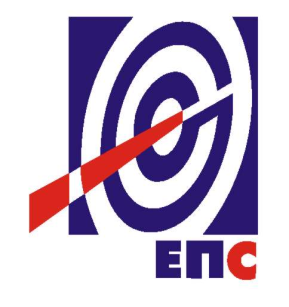 КОНКУРСНА ДОКУМЕНТАЦИЈАза подношење понуда у oтвореном поступку ради закључења Оквирног споразума са једним понуђачем на период до две годинеза јавну набавку радова бр.JN/8000/0022/2016Интервентно одржавање 20/10 и 1 kV за дистрибутивно подручје Краљево                                                                                    К О М И С И Ј А                                                                      за спровођење ЈN/8000/0022/2016                                                             формирана Решењем бр.12.01.396377/3-16(заведено у ЈП ЕПС број 12.01.396377/13-16 од 17.10.2016. године)октобар, 2016. годинеНа основу члана 32, 40, 40a и 61. Закона о јавним набавкама („Сл. гласник РС” бр. 124/12, 14/15 и 68/15), (у даљем тексту Закон),члана 2. и 8. Правилника о обавезним елементима конкурсне документације у поступцима јавних набавки и начину доказивања испуњености услова („Сл. гласник РС” бр. 86/15), Одлуке о покретању поступка јавне набавке број 12.01.396377/2-16 од 06.10.2016.године и Решења о образовању комисије за јавну набавку број 12.01.396377/3-16 од 06.10.2016.године припремљена је:КОНКУРСНА ДОКУМЕНТАЦИЈАза подношење понуда у отвореном поступкуради закључења Оквирног споразума са једним понуђачем на период до две годинеза јавну набавку радова бр.ЈN/8000/0022/2016Садржај конкурсне документације:Укупан број страна документације:150ОПШТИ ПОДАЦИ О ЈАВНОЈ НАБАВЦИПОДАЦИ О ПРЕДМЕТУ ЈАВНЕ НАБАВКЕ2.1 Опис предмета јавне набавке, назив и ознака из општег речника набавкеОпис предмета јавне набавке: Интервентно одржавање 20/10 и 1 kV за дистрибутивно подручје КраљевоНазив из општег речника набавке: Поправак и одржавање постројењаОзнака из општег речника набавке: 45259000Детаљни подаци о предмету набавке наведени су у техничкој спецификацији (поглавље 3. Конкурсне документације)ТЕХНИЧКА СПЕЦИФИКАЦИЈАВрста, техничке карактеристике, квалитет, количина и опис радова,техничка документација и планови, начин спровођења контроле и обезбеђивања гаранције квалитета, рок извођења радова, место извођењарадова, гарантни рок, евентуалне додатне услуге и сл.Врста и количина радоваА) Интервентно одржавање ТС 20(10)/0,4 kVБ) Интервентно одржавање надземних водова 20(10) kVНапомена:- Пренос ручног алата и спојног материјала као и сеоба од стуба до стуба обухваћени су нормама.- Уколико се ради на стубовима са постојећом мрежом или код густог саобраћаја норма се увећаваза 25%. Бубањ или котур налази се на справи за одмотавање. На радном месту налази се довољанброј бубњеваВ) Интервентно одржавање подземних водова 20(10) kVГ) Интервентно одржавање надземних водова 0,4 kVНапомена:- Пренос ручног алата и спојног материјала као и сеоба од стуба до стуба обухваћени су нормама.- Уколико се ради на стубовима са постојећом мрежом или код густог саобраћаја норма се увећаваза 25%. Бубањ или котур налази се на справи за одмотавање. На радном месту налази се довољанброј бубњеваД) Интервентно одржавање подземних водова 0,4kVНАПОМЕНА ЗА ИНТЕРВЕНТНО ОДРЖАВАЊЕ (А, Б, В, Г, Д)У цени је садржана припрема за демонтажу и монтажу опреме из спецификације. Замена подразумева демонтажу и монтажу елемента. Прилагођење, монтажа и повезивање опреме, функционална испитивања и пуштање у рад. Материјал се преузима у централном магацину од овлашћеног лица Наручиоца. У цену извођења радова (описа активности) је урачунато и коришћење  Транспортних средстава и механизације на лицу места.Превоз материјала и опреме је о трошку Наручиоца радова и рачуна се од магацина Наручиоца до места извођења радова.Ангажовање возила и механизације је дато у  ценовнику Транспортна средства и механизација.Обавезно је присуство извођача радова приликом пуштања у рад.Услуге демонтаже које нису обухваћене овим ценовником рачунати са 50% од цене монтаже.Ђ) Грађевински радовиЕ) Транспортна средства и механизацијаНАПОМЕНА:- У цене услуга није урачуната цена материјала;- Услуге демонтаже које нису обухваћене овим ценовником рачунати са 50% од цене монтаже.У цену употребе транспортних средстава и механизације урачунато је и учешће извршиоца Цена транспортних средстава и механизације рачуната је по три основа, и то:- Цена по пређеном километру;- Цена по ангажованом часу (трошак амортизације - време проведено од изласка из погонадо повратка у погон);- Цена по мото-часу рада (потрошња горива механизације по часу рада).Након закључења оквирног споразума, када настане потреба Наручиоца за предметом набавке, Наручилац ће појединачне набавке реализовати потписивањем и достављањем изабраном понуђачу наруџбеница са елементима уговора а под условима из закљученог Oквирног споразума у погледу предмета набавке, јединичних цена, начина и рокова плаћања, гарантног рока и осталих елемената дефинисаних Oквирним споразумом.Наручилац је у обавези да Извођачу стави на располагање потребан материјал који је неопходан за извођење радова.Наручилац је у обавези да Извођача пре увођења у посао упозна са начином и местом преузимања материјала и датумом и термином планираног искључења.Уколико Наручилац није у могућности да материјал стави на располагање Извођачу одмах по увођењу у посао, Извођачу се рок за завршетак радова продужава за онолико дана колико протекне од дана увођења у посао до дана када Наручилац обавести Извођача да је материјал расположив.3.2 Квалитет опис радова и начин спровођења контроле и обезбеђивања гаранције квалитетаИзвођач је у обавези да радове изведе у складу са Техничком спецификацијом и Обрасцем структуре цене, важећим Законом о планирању и изградњи (Сл.гл.РС бр. 72/2009, 81/2009 - испр., 64/2010 –одлуку УС, 24/2011, 121/2012, 42/2013 –одлуку УС, 50/2013 – одлуку УС, 98/2013 – одлуку УС, 132/2014 и 145/2014), Законом о безбедности и здрављу на радуи другим важећим подзаконским актима, стандардима, препорукама и техничким прописима и правилима струке за ову врсту делатности као и да пружи доказе о квалитету изведених радова.Извођач се обавезује да води грађевински дневник.Наручилац ће именовати Надзорни орган.Извођач је дужан да преко Надзорног органа обавести Наручиоца о завршетку радова по конкретној наруџбеници, у виду захтева за примопредају изведених радова који уписује, а Надзорни орган потврђује у Грађевинском дневнику.Примопредају изведених радова врши Надзорни орган. Надзорни одран је дужан да без одлагања, а најкасније у року од 24 сата, по пријему обавештења изврши преглед изведених радова и уколико констатује да су радови изведени у свему према овом оквирном споразуму, односно наруџбеници, приступа примопредаји изведених радова, о чему сачињава Записник о примопредаји изведених радова и коначном обрачуну, који потписује.  Извођач радова је дужан да своје активности прилагоди договору са Наручиоцем за планиране радове, без права надокнаде за евентуално посебно повећање трошкова за прековремени рад.За случај било каквог квантитативног или квалитативног одступања, представници Наручиоца и Извођача радова сачиниће Записник са примедбама. Извођач радова је дужан да одмах, а најкасније у року који комисија одреди Записником, отклони све евентуалне констатоване недостатке и примедбе.Када Извођач отклони све евентуалне примедбе и недостатке у датим роковима, комисија ће извршити поново пријем изведених радова и то констатовати новим Записником. Тек тада се сматра да је пријем изведених радова извршен успешно и да су изведени радови примљени од стране Наручиоца односно да је извођење радова према конкретној појединачној наруџбеници завршено. Рок извођења радоваИзвођач мора омогућити начин брже комуникације (број телефона, број мобилног и сл.) и за интервентно одржавање мора се у року од максимално 2 (словима: два) сата одазвати на хитан позив и ставити Наручиоцу на располагање, без обзира на час хитног позива и временске услове (0-24h, 365 дана у години) и то за све врсте радова, без права посебне надокнаде за прековремени рад.Рок извођења радова биће одређен у свакој појединачној наруџбеници и почиње да тече од увођења извођача у посао.У случају да Извођач не изведе радове у року наведеном у наруџбеници, Наручилац има право на наплату уговорне казне и банкарске гаранције за добро извршење посла, као и право на раскид оквирног споразума.      Место извођења радоваМесто извођења радова је конзумно подручје Краљево.Место извођења биће прецизирано у конкретној Наруџбеници.Гарантни рокГарантни рок за изведене радове не може бити краћи од 24 (словима: двадесетчетири) месеца од дана када је извршен квантитативни и квалитативни пријем  радова по појединачно издатој наруџбеници.Извођач је дужан да се у гарантном периоду, а на писани захтев Наручиоца, у року од 2 (словима: два) дана, одазове и у најкраћем року отклони о свом трошку све недостатке, који су настали због његовог пропуста и неквалитетног рада.УСЛОВИ ЗА УЧЕШЋЕ У ПОСТУПКУ ЈАВНЕ НАБАВКЕ ИЗ ЧЛ. 75. И 76. ЗАКОНА О ЈАВНИМ НАБАВКАМА И УПУТСТВО КАКО СЕ ДОКАЗУЈЕ ИСПУЊЕНОСТ ТИХ УСЛОВАПонуда понуђача који не докаже да испуњава наведене обавезне и додатне услове из тачака 1. До 9. овог обрасца, биће одбијена као неприхватљива.1. Сваки подизвођач мора да испуњава услове из члана 75. став 1. тачка 1), 2) и 4) Закона, што доказује достављањем доказа наведених у овом одељку. Услове у вези са капацитетима из члана 76. Закона, понуђач испуњава самостално без обзира на ангажовање подизвођача.2. Сваки понуђач из групе понуђача  која подноси заједничку понуду мора да испуњава услове из члана 75. став 1. тачка 1), 2) и 4) Закона, што доказује достављањем доказа наведених у овом одељку. Услове у вези са капацитетима из члана 76. Закона понуђачи из групе испуњавају заједно, на основу достављених доказа у складу са овим одељком конкурсне документације.3. Докази о испуњености услова из члана 77. Закона могу се достављати у неовереним копијама. Наручилац може пре доношења одлуке о закључењу оквирног споразума, захтевати од понуђача, чија је понуда на основу извештаја комисије за јавну набавку оцењена као најповољнија да достави на увид оригинал или оверену копију свих или појединих доказа.Ако понуђач у остављеном, примереном року који не може бити краћи од пет дана, не достави на увид оригинал или оверену копију тражених доказа, Наручилац ће његову понуду одбити као неприхватљиву.4. Лице уписано у Регистар понуђача није дужно да приликом подношења понуде доказује испуњеност обавезних услова за учешће у поступку јавне набавке, односно Наручилац не може одбити као неприхватљиву, понуду зато што не садржи доказ одређен Законом или Конкурсном документацијом, ако је понуђач, навео у понуди интернет страницу на којој су тражени подаци јавно доступни. У том случају понуђач може, да у Изјави (која мора бити потписана и оверена), да наведе да је уписан у Регистар понуђача. Уз наведену Изјаву, понуђач може да достави и фотокопију Решења о упису понуђача у Регистар понуђача.  На основу члана 79. став 5. Закона понуђач није дужан да доставља следеће доказе који су јавно доступни на интернет страницама надлежних органа, и то:1)извод из регистра надлежног органа:-извод из регистра АПР: www.apr.gov.rs2)докази из члана 75. став 1. тачка 1) ,2) и 4) Закона-регистар понуђача: www.apr.gov.rs5. Уколико је доказ о испуњености услова електронски документ, понуђач доставља копију електронског документа у писаном облику, у складу са законом којим се уређује електронски документ.6. Ако понуђач има седиште у другој држави, Наручилац може да провери да ли су документи којима понуђач доказује испуњеност тражених услова издати од стране надлежних органа те државе.7. Ако понуђач није могао да прибави тражена документа у року за подношење понуде, због тога што она до тренутка подношења понуде нису могла бити издата по прописима државе у којој понуђач има седиште и уколико уз понуду приложи одговарајући доказ за то, Наручилац ће дозволити понуђачу да накнадно достави тражена документа у примереном року.8. Ако се у држави у којој понуђач има седиште не издају докази из члана 77. став 1. Закона, понуђач може, уместо доказа, приложити своју писану изјаву, дату под кривичном и материјалном одговорношћу оверену пред судским или управним органом, јавним бележником или другим надлежним органом те државе.9. Понуђач је дужан да без одлагања, а најкасније у року од 5 (словима: пет) дана од дана настанка промене у било којем од података које доказује, о тој промени писмено обавести Наручиоца и да је документује на прописани начин.5. КРИТЕРИЈУМ ЗА ЗАКЉУЧЕЊЕ ОКВИРНОГ СПОРАЗУМАИзбор најповољније понуде ће се извршити применом критеријума „Најнижа понуђена цена“.Критеријум за оцењивање и рангирање понуда Најнижа понуђена цена, заснива се на понуђеној цени као једином критеријуму.Напомена: Вредност понуде се користи у поступку стручне оцене понуда за рангирање истих док се Оквирни споразум закључује на процењену вредност набавке.У случају примене критеријума најниже понуђене цене, а у ситуацији када постоје понуде домаћег и страног понуђача који изводе радове, Наручилац мора изабрати понуду домаћег понуђача под условом да његова понуђена цена није већа од 5% у односу на нaјнижу понуђену цену страног понуђача.У понуђену цену страног понуђача урачунавају се и царинске дажбине.Домаћи понуђач је правно лице резидент у смислу закона којим се уређује порез на добит правних лица, односно физичко лице резидент у смислу закона којим се уређује порез на доходак грађана.Ако је поднета заједничка понуда, група понуђача се сматра домаћим понуђачем ако је сваки члан групе понуђача правно лице резидент у смислу закона којим се уређује порез на добит правних лица, односно физичко лице резидент у смислу закона којим се уређује порез на доходак грађана (лице из члана 86. става 6. Закона).Ако је поднета понуда са подизвођачем, понуђач се сматра домаћим понуђачем, ако је понуђач и његов подизвођач правно лице резидент у смислу закона којим се уређује порез на добит правних лица, односно физичко лице резидент у смислу закона којим се уређује порез на доходак грађана (лице из члана 86. става 6. Закона).Предност дата за домаће понуђаче (члан 86.  став 3. Закона) у поступцима јавних набавки у којима учествују понуђачи из држава потписница Споразума о слободној трговини у централној Европи (ЦЕФТА 2006) примењиваће се сходно одредбама тог споразума.Предност дата за домаће понуђаче (члан 86. став 3. Закона) у поступцима јавних набавки у којима учествују понуђачи из држава потписница Споразума о стабилизацији и придруживању између Европских заједница и њихових држава чланица, са једне стране, и Републике Србије, са друге стране, примењиваће се сходно одредбама тог Споразума.5.1. Резервни критеријумУколико две или више понуда имају исту најнижу понуђену цену, као најповољнија биће изабрана понуда оног понуђача који је понудио дужи гарантни рок.Уколико ни после примене резервног критеријума не буде  могуће изабрати најповољнију понуду, најповољнија понуда биће изабрана путем жреба.Извлачење путем жреба Наручилац ће извршити јавно, у присуству понуђача који имају исту најнижу понуђену цену. На посебним папирима који су исте величине и боје Наручилац ће исписати називе понуђача, те папире ставити у кутију, одакле ће члан Комисије извући само један папир. Понуђачу чији назив буде на извученом папиру биће додељен Оквирни споразум.6.УПУТСТВО ПОНУЂАЧИМА КАКО ДА САЧИНЕ ПОНУДУКонкурсна документација садржи Упутство понуђачима како да сачине понуду и потребне податке о захтевима Наручиоца у погледу садржине понуде, као и услове под којима се спроводи поступак избора најповољније понуде у поступку јавне набавке.Понуђач мора да испуњава све услове одређене Законом и конкурсном документацијом. Понуда се припрема и доставља на основу позива, у складу са конкурсном документацијом, у супротном, понуда се одбија као неприхватљива.Језик на којем понуда мора бити састављенаНаручилац је припремио конкурсну документацију на српском језику и водиће поступак јавне набавке на српском језику. Понуда са свим прилозима мора бити сачињена на српском језику.Прилози који чине саставни део понуде, достављају се на српском језику. Уколико је неки прилог (доказ или документ) на страном језику, он мора бити преведен на српски језик и оверен од стране преводиоца, у супротном ће понуда бити одбијена као неприхватљива.Начин састављања и подношења понудеПонуђач је обавезан да сачини понуду тако што Понуђач уписује тражене податке у обрасце који су саставни део конкурсне документације и оверава је печатом и потписом законског заступника, другог заступника уписаног у регистар надлежног органа или лица овлашћеног од стране законског заступника уз доставу овлашћења у понуди. Доставља их заједно са осталим документима који представљају обавезну садржину понуде.Препоручује се да сви документи поднети у понуди  буду нумерисани и повезани у целину (јемствеником, траком и сл.), тако да се појединачни листови, односно прилози, не могу накнадно убацивати, одстрањивати или замењивати. Препоручује се да се нумерација поднете документације и образаца у понуди изврши на свакоj страни на којој има текста, исписивањем “1 од н“, „2 од н“ и тако све до „н од н“, с тим да „н“ представља укупан број страна понуде.Препоручује се да доказе који се достављају уз понуду, а због своје важности не смеју бити оштећени, означени бројем (банкарска гаранција, меница), стављају се у посебну фолију, а на фолији се видно означава редни број странице листа из понуде. Фолија се мора залепити при врху како би се докази, који се због своје важности не смеју оштетити, заштитили.Пожељно је да понуђач достави структуру цене у електронском формату (Excel).Понуђач подноси понуду у затвореној коверти или кутији, тако да се при отварању може проверити да ли је затворена, као и када, на адресу: Јавно предузеће „Електропривреда Србије“ Београд, ул. Балканска 13, ПАК 103925 писарница - са назнаком: „Понуда за јавну набавку Интервентно одржавање 20/10 и 1 kV за дистрибутивно подручје Краљево – JN/8000/0022/2016 - НЕ ОТВАРАТИ“. На полеђини коверте обавезно се уписује тачан назив и адреса понуђача, телефон и факс понуђача, као и име и презиме овлашћеног лица за контакт.У случају да понуду подноси група понуђача, на полеђини коверте назначити да се ради о групи понуђача и навести називе и адресу свих чланова групе понуђача.Уколико понуђачи подносе заједничку понуду, група понуђача може да се определи да обрасце дате у конкурсној документацији потписују и печатом оверавају сви понуђачи из групе понуђача или група понуђача може да одреди једног понуђача из групе који ће потписивати и печатом оверавати обрасце дате у конкурсној документацији, изузев образаца који подразумевају давање изјава под материјалном и кривичном одговорношћу морају бити потписани и оверени печатом од стране сваког понуђача из групе понуђача.У случају да се понуђачи определе да један понуђач из групе потписује и печатом оверава обрасце дате у конкурсној документацији (изузев образаца који подразумевају давање изјава под материјалном и кривичном одговорношћу), наведено треба дефинисати споразумом којим се понуђачи из групе међусобно и према наручиоцу обавезују на извршење јавне набавке, а који чини саставни део заједничке понуде сагласно чл. 81. Закона. Уколико је неопходно да понуђач исправи грешке које је направио приликом састављања понуде и попуњавања образаца из конкурсне документације, дужан је да поред такве исправке стави потпис особе или особа које су потписале образац понуде и печат понуђача. Обавезна садржина понудеСадржину понуде, поред Обрасца понуде, чине и сви остали докази о испуњености услова из чл. 75.и 76. Закона, предвиђени чл. 77. Закона, који су наведени у конкурсној документацији, као и сви тражени прилози и изјаве (попуњени, потписани и печатом оверени) на начин предвиђен следећим ставом ове тачке:Образац понуде Структура цене Образац трошкова припреме понуде, ако понуђач захтева надокнаду трошкова у складу са чл. 88 ЗаконаИзјава о независној понуди Изјава у складу са чланом 75. став 2. Закона средства финансијског обезбеђења обрасци, изјаве и докази одређене тачком 6.9 или 6.10 овог упутства у случају да понуђач подноси понуду са подизвођачем или заједничку понуду подноси група понуђачапотписан и печатом оверен „Модел Оквирног споразума“ (пожељно је да буде попуњен)Модел уговора о чувању пословне тајне и поверљивих информацијаПрилог о безбедности и здрављу на радуДокази о испуњености услова из чл.75. и 76. Закона у складу са чланом 77. Закона и Одељком 4. конкурсне документације Овлашћење за потписника (ако не потписује заступник)Споразум којим се понуђачи из групе међусобно и према Наручиоцу обавезују на извршење јавне набавке (у случају подношења заједничке понуде)Наручилац ће одбити као неприхватљиве све понуде које не испуњавају услове из позива за подношење понуда и конкурсне документације.Наручилац ће одбити као неприхватљиву понуду понуђача, за коју се у поступку стручне оцене понуда утврди да докази који су саставни део понуде садрже неистините податке.Подношење и отварање понудаБлаговременим се сматрају понуде које су примљене, у складу са Позивом за подношење понуда објављеним на Порталу јавних набавки, без обзира на начин на који су послате.Ако је понуда поднета по истеку рока за подношење понуда одређеног у позиву, сматраће се неблаговременом, а Наручилац ће по окончању поступка отварања понуда, овакву понуду вратити неотворену понуђачу, са назнаком да је поднета неблаговремено.Комисија за јавне набавке ће благовремено поднете понуде јавно отворити дана наведеном у Позиву за подношење понуда у просторијама Јавног предузећа „Електропривреда Србије“ Београд, ул. Балканска бр.13, сала на другом спрату. Представници понуђача који учествују у поступку јавног отварања понуда, морају да пре почетка поступка јавног отварања доставе Комисији за јавне набавке писано овлашћењеза учествовање у овом поступку (пожељно је да буде издато на меморандуму понуђача), заведено и оверено печатом и потписом законског заступника понуђача или другог заступника уписаног у регистар надлежног органа или лица овлашћеног од стране законског заступника уз доставу овлашћења у понуди.Комисија за јавну набавку води Записник о отварању понуда у који се уносе подаци у складу са Законом.Записник о отварању понуда потписују чланови комисије и присутни овлашћени представници понуђача, који преузимају примерак записника.Наручилац ће у року од 3 (словима: три) дана од дана окончања поступка отварања понуда поштом или електронским путем доставити Записник о отварању понуда понуђачима који нису учествовали у поступку отварања понуда.Начин подношења понудеПонуђач може поднети само једну понуду.Понуду може поднети понуђач самостално, група понуђача, као и понуђач са подизвођачем.Понуђач који је самостално поднео понуду не може истовремено да учествује у заједничкој понуди или као подизвођач. У случају да понуђач поступи супротно наведеном упутству свака понуда понуђача у којој се појављује биће одбијена. Понуђач може бити члан само једне групе понуђача која подноси заједничку понуду, односно учествовати у само једној заједничкој понуди. Уколико је понуђач, у оквиру групе понуђача, поднео две или више заједничких понуда, Наручилац ће све такве понуде одбити.Понуђач који је члан групе понуђача не може истовремено да учествује као подизвођач. У случају да понуђач поступи супротно наведеном упутству свака понуда понуђача у којој се појављује биће одбијена. Измена, допуна и опозив понудеУ року за подношење понуде понуђач може да измени или допуни већ поднету понуду писаним путем, на адресу Наручиоца, са назнаком „ИЗМЕНА – ДОПУНА - Понуде за јавну набавку Интервентно одржавање 20/10 и 1 kV за дистрибутивно подручје Краљево – JN/8000/0022/2016 – НЕ ОТВАРАТИ“.У случају измене или допуне достављене понуде, Наручилац ће приликом стручне оцене понуде узети у обзир измене и допуне само ако су извршене у целини и према обрасцу на који се, у већ достављеној понуди,измена или допуна односи.У року за подношење понуде понуђач може да опозове поднету понуду писаним путем, на адресу Наручиоца, са назнаком „ОПОЗИВ - Понуде за јавну набавку Интервентно одржавање 20/10 и 1 kV за дистрибутивно подручје Краљево - JN/8000/0022/2016 – НЕ ОТВАРАТИ“.У случају опозива поднете понуде пре истека рока за подношење понуда, Наручилац такву понуду неће отварати, већ ће је неотворену вратити понуђачу.Уколико понуђач измени или опозове понуду поднету по истеку рока за подношење понуда, Наручилац ће наплатити средство финансијског обезбеђења дато на име озбиљности понуде.ПартијеНабавка није обликована по партијама.Понуда са варијантамаПонуда са варијантама није дозвољена.Подношење понуде са подизвођачимаПонуђач је дужан да у понуди наведе да ли ће извршење набавке делимично поверити подизвођачу. Ако понуђач у понуди наведе да ће делимично извршење набавке поверити подизвођачу, дужан је да наведе:- назив подизвођача, а уколико Оквирни споразум између наручиоца и понуђача буде закључен, тај подизвођач ће бити наведен у Оквирном споразуму;- проценат укупне вредности набавке који ће поверити подизвођачу, а који не може бити већи од 50% као и део предметне набавке који ће извршити преко подизвођача.Понуђач у потпуности одговара Наручиоцу за извршење уговорене набавке, без обзира на број подизвођача и обавезан је да наручиоцу, на његов захтев, омогући приступ код подизвођача ради утврђивања испуњености услова.Обавеза понуђача је да за подизвођача достави доказе о испуњености обавезних услова из члана 75. став 1. тачка 1), 2) и 4) Закона наведених у одељку Услови за учешће из члана 75. и 76. Закона и Упутство како се доказује испуњеност тих услова. Доказ из члана 75.став 1.тачка 5) Закона понуђач може да испуни  преко подизвођача.Додатне услове понуђач испуњава самостално, без обзира на ангажовање подизвођача.Све обрасце у понуди потписује и оверава понуђач, изузев образаца под пуном материјалном и кривичном одговорношћу,које попуњава, потписује и оверава сваки подизвођач у своје име (Образац изјаве у складу са чланом 75. став 2. Закона).Понуђач не може ангажовати као подизвођача лице које није навео у понуди, у супротном Наручилац ће реализовати средство обезбеђења и раскинути Оквирни споразум, осим ако би раскидом Оквирног споразума Наручилац претрпео знатну штету. Добављач може ангажовати као подизвођача лице које није навео у понуди, ако је на страни подизвођача након подношења понуде настала трајнија неспособност плаћања, ако то лице испуњава све услове одређене за подизвођача и уколико добије претходну сагласност Наручиоца. Све ово не утиче на правило да понуђач (добављач) у потпуности одговара Наручиоцу за извршење обавеза из поступка јавне набавке, односно за извршење уговорних обавеза , без обзира на број подизвођача.Наручилац у овом поступку не предвиђа примену одредби става 9. и 10. члана 80. Закона.Подношење заједничке понудеУ случају да више понуђача поднесе заједничку понуду, они као саставни део понуде морају доставити Споразум о заједничком извршењу набавке, којим се међусобно и према Наручиоцу обавезују на заједничко извршење набавке, који обавезно садржи податке прописане члан 81. став 4. и 5.Закона и то: податке о члану групе који ће бити Носилац посла, односно који ће поднети понуду и који ће заступати групу понуђача пред Наручиоцем;опис послова сваког од понуђача из групе понуђача у извршењу Оквирног споразума.Сваки понуђач из групе понуђача  која подноси заједничку понуду мора да испуњава услове из члана 75.  став 1. тачка 1), 2) и 4) Закона, наведене у одељку Услови за учешће из члана 75. и 76. Закона и Упутство како се доказује испуњеност тих услова. Услове у вези са капацитетима, у складу са чланом 76. Закона, понуђачи из групе испуњавају заједно, на основу достављених доказа дефинисаних конкурсном документацијом.Услов из члана 75.став 1.тачка 5. Закона, обавезан је да испуни понуђач из групе понуђача којем је поверено извршење дела набавке за које је неопходна испуњеност тог услова односно исти се можем испунити преко подизвођача.У случају заједничке понуде групе понуђача обрасце под пуном материјалном и кривичном одговорношћу попуњава, потписује и оверава сваки члан групе понуђача у своје име (Образац Изјаве о независној понуди и Образац изјаве у складу са чланом 75. став 2. Закона).Понуђачи из групе понуђача одговорају неограничено солидарно према наручиоцу према Споразуму о  заједничком  извршавању набавки који је саставни део Конкурсне документације и Оквирног споразума.Понуђена ценаЦена се исказује у динарима, без пореза на додату вредност.У случају да у достављеној понуди није назначено да ли је понуђена цена са или без пореза на додату вредност, сматраће се сагласно Закону, да је иста без пореза на додату вредност. Јединичне цене и укупно понуђена цена морају бити изражене са две децимале у складу са правилом заокруживања бројева. У случају рачунске грешке меродавна ће бити јединична цена.Понуда која је изражена у две валуте, сматраће се неприхватљивом.Понуђена цена мора садржати све трошкове рада, уграђеног материјала и опреме, ангажовања опреме и механизације, трошкови утовара опреме и материјала, транспорт, трошкове царине уколико је из увоза, трошкове шпедиције, комплетно осигурање до места испоруке и након испоруке до завршетка извођења радова, издавања атеста, трошкови испуњења обавеза у гарантном периоду, све евентуалне трошкове везане за испуњавање одредби Закона о безбедности и здрављу на раду и Закона о заштити животне средине, као и трошкове за прибављање средстава финансијског обезбеђења и све остале зависне трошкове.Ако понуђена цена укључује увозну царину и друге дажбине, понуђач је дужан да тај део одвојено искаже у динарима.Вредност понуде се користи у поступку стручне оцене понуда за рангирање истих док се Оквирни споразум закључује на процењену вредност набавке.Уколико се у поступку стручне оцене понуда установи да одређене  јединичне цене превазилазе тржишно упоредиве цене (узимајући у обзир предмет набавке и период трајања Оквирног споразума), Наручилац ће у складу са чланом 93. Закона тражити од понуђача додатне информације или појашњења око висине појединачно понуђених цена за које Наручилац сматра да нису тржишно упоредиве и ако исти не буде образложио понуђене цене за које је упућен захатев, таква понуда ће бити одбијена као неприхватљива.Ако је у понуди исказана неуобичајено ниска цена, Наручилац ће поступити у складу са чланом 92. Закона.НАПОМЕНА: Уколико понуђач понуди јединичне цене већег износа од приказаних у делу „3.1.	Врста и количина радова“, таква понуда понуђача ће бити одбијена као неприхватљива.Корекција ценеНакон закључења оквирног споразума, Наручилац може дозволити промену уговорене цене изражене у динарима само из објективних разлога према члану 115 Закона. Објективан разлог због којег се може дозволити промена цене је ако се индекс потрошачких цена повећа за преко 5% према подацима Републичког органа за послове статистике.У случају примене корекције цене понуђач ће издати рачун на основу уговорених јединичних цена, а износ  корекције цене ће исказати као корекцију рачуна у виду књижног задужења/одобрења.Променом Оквирног споразума не сматра се усклађивање цене са унапред јасно дефинисаним параметрима у Оквирног споразума и овој конкурсној документацији.Рок извођења радоваНакон закључења Оквирног споразума, када настане потреба Наручиоца за предметом набавке, Наручилац ће појединачне набавке реализовати потписивањем и достављањем изабраном понуђачу наруџбеница са елементима уговора под условима из закљученог Оквирног споразума у погледу предмета набавке, јединичних цена, начина и рокова плаћања, гарантног рока и осталих елемената дефинисаних оквирним споразумом.Извођач мора омогућити начин брже комуникације (број телефона, број мобилног и сл.) и за интервентно одржавање мора се у року од максимално 2 (словима: два) сата одазвати на хитан позив и ставити Наручиоцу на располагање, без обзира на час хитног позива и временске услове (0-24h, 365 дана у години) и то за све врсте радова, без права посебне надокнаде за прековремени рад.Рок извођења радова биће одређен у свакој појединачној наруџбеници и почиње да тече од увођења извођача у посао.Гарантни рокЗа изведене радове, гарантни период не може бити краћи од 24 (словима: двадесетчетири) месеца од дана када је извршен квантитативни и квалитативни пријем  радова по појединачно издатој наруџбеници.Извођач је дужан да се у гарантном периоду, а на писани захтев Наручиоца, у року од 2 (словима: два) дана, одазове и у најкраћем року отклони о свом трошку све недостатке, који су настали због његовог пропуста и неквалитетног рада.6.15 Начин и услови плаћањаПлаћање рачуна/ситуација који су предмет ове јавне набавке Наручилац ће извршити на текући рачун понуђача, сукцесивно, након извршења сваке појединачне радње и потписивања Записника о квалитативном и квантитативном пријему радова од стране овлашћених представника Наручиоца и Извођача радова без примедби, у року до 45 (словима: четрдесетпет) дана од дана пријема исправног рачуна/ситуације. Обрачун извршених радова, вршиће се према јединичним ценама из Обрасца структуре цене Оквирног споразума и количинама дефинисаним у конкретној наруџбеници. Понуђачу није дозвољено да захтева аванс.Обрачун изведених радова према свим укупно издатим појединачним наруџбеницама не сме бити већи од вредности на коју се закључује Оквирни споразум.Износ на рачуну мора бити идентичан са износом на наруџбеници.Уколико на основу једне наруџбенице понуђач изда више рачуна, збир њихових износа мора да буде идентичан са износом на наруџбеници.Обавезе по Оквирном споразуму који се закључи на основу ове јавне набавке, ако се реализују у наредним годинама, Наручилац ће извршити у складу са усвојеним Годишњим планом пословања за наредне године.Сва плаћања ће се вршити на основу потписаних и оверених ситуација/рачуна, оверених од стране надзорног органа кога овлашћује Наручилац у складу са Законом о планирању и изградњи ("Сл. глaсник РС", бр. 72/2009, 81/2009 - испр., 64/2010 - oдлукa УС, 24/2011, 121/2012, 42/2013 - oдлукa УС, 50/2013 - oдлукa УС, 98/2013 - oдлукa УС, 132/2014 и 145/2014) и Правилником о садржају и начину вршења стручног надзора ("Сл. глaсник РС", бр. 22/2015).У ситуацији/рачуну, за изведене радове, невести ознаку делатности прописане Уредбом о класификацији делатности из области грађевинарства.Ситуације/рачуни се испостављају према количинама из обрачунских листова грађевинске књиге, овереним и потписаним од стране Извођача радова и надзорног органа, у складу са Законом о планирању и изградњи.Уз ситуацију/рачун, Извођач је обавезан да достави Наручиоцу Записнике о извршеној контроли радова а који се у каснијим фазама не могу контролисати, оверене и потписане од стране Стручног надзора, као и листове грађевинског дневника за претходни месец за који се испоставља ситуација, обострано потписане и оверене.Плаћање ће се вршити у динарима а на текући рачун Извођача број  ___________            код______________пословне банке. Уз сваки рачун се доставља, Потписане и оверене ситуације/рачуна и Записник о успешно извршеном пријему изведених радова, копију наруџбенице. У случају да је Надзорни орган издао Сагласност о продужењу рока – налог за рад, и Сагласност је потребно доставити уз рачун.Извођач је обавезан да достави Грађевинску књигу којa је оверенa од стране одговорног лица извођача радова и лица за контролу извођења радова овлашћеног од стране Наручиоца/Надзорног органа одмах после завршетка радова по свакој појединачној наруџбеници, а најкасније уз достављени рачун/ситуацију. У случају примене корекције цене понуђач ће издати рачун на основу уговорених јединичних цена, а за вредност корекције цене на рачуну ће исказати као корекцију рачуна/ситуације књижно задужење/одобрење, или ће уз рачун за корекцију цене доставити књижно задужење/одобрење.Рачун се  доставља на адресу одговарајућег одсека Техничког центра, у коме обавезно наводи број Оквирног споразума и број наруџбенице по коме су изведени радови. Копија Наруџбенице је прилог уз рачун.Рок важења понудеПонуда мора да важи најмање 90 (словима: деведесет) дана од дана отварања понуда. У случају да понуђач наведе краћи рок важења понуде, понуда ће бити одбијена, као неприхватљива. Средства финансијског обезбеђењаНаручилац користи право да захтева средстава финансијског обезбеђења (у даљем тексу СФО) којим понуђачи обезбеђују испуњење својих обавеза достављају се:у поступку јавне набавке и достављају се уз понудуу поступку закључења оквирног споразума, иу поступку реализације наруџбеница као гаранција за  испуњење својих уговорних обавеза (достављају се приликом издавања наруџбенице или након извођења радова)Сви трошкови око прибављања средстава обезбеђења падају на терет понуђача, а и исти могу бити наведени у Обрасцу трошкова припреме понуде.Члан групе понуђача може бити налогодавац средства финансијског обезбеђења.Средства финансијског обезбеђења морају да буду у валути у којој је и понуда.Ако се за време трајања Оквирног споразума промене рокови за извршење уговорне обавезе, важност  СФО мора се продужити. Понуђач је дужан да достави следећа средства финансијског обезбеђења:У понуди:Банкарску гаранцију за озбиљност понудеПонуђач доставља оригинал банкарску гаранцију за озбиљност понуде у висини од 3% вредности понуде без ПДВ.Банкарскa гаранцијa понуђача мора бити неопозива, безусловна (без права на приговор) и наплатива на први писани позив, са трајањем најмање од 30 (словима: тридесет) календарских дана дужи од рока важења понуде.Наручилац ће уновчити гаранцију за озбиљност понуде дату уз понуду уколико: понуђач након истека рока за подношење понуда повуче, опозове или измени своју понуду илипонуђач коме је додељен Оквирни споразум благовремено не потпише Оквирни споразум или понуђач коме је додељен Оквирни споразум не поднесе исправно средство обезбеђења за добро извршење посла у складу са захтевима из конкурсне документације.У случају да је пословно седиште банке гаранта у Републици Србији у случају спора по овој Гаранцији, утврђује се надлежност суда у Београду и примена материјалног права Републике Србије. У случају да је пословно седиште банке гаранта изван Републике Србије у случају спора по овој Гаранцији, утврђује се надлежност Спољнотрговинске арбитраже при ПКС уз примену Правилника ПКС и процесног и материјалног права Републике Србије. Поднета банкарска гаранција не може да садржи додатне услове за исплату, краће рокове, мањи износ или промењену месну надлежност за решавање спорова.Понуђач може поднети гаранцију стране банке само ако је тој банци додељен кредитни рејтинг коме одговара најмање ниво кредитног квалитета 3 (инвестициони ранг).Банкарска гаранција ће бити враћена понуђачу са којим није закључен Оквирни споразум одмах по закључењу Оквирног споразума са понуђачем чија је понуда изабрана као најповољнија, а понуђачу са којим је закључен Оквирни споразум у року од 10 (словима: десет) дана од дана предаје Наручиоцу инструмената обезбеђења извршења уговорених обавеза која су захтевана Оквирним спораумом. На банкарске гаранције примењују се одредбе Једнообразних правила за гаранције УРДГ 758, Међународне коморе у Паризу. ИИзјава о намерама банке да ће банка Понуђачу издати банкарску гаранцију за добро извршење посла Садржај Изјаве о намерама банке:Изјава о намерама банке о издавању банкарске гаранције мора бити издата на меморандуму пословне банке, оверена и потписана од стране овлашћеног лица банке. Изјава о намерама банке je обавезујућег карактера и мора да  садржи:- датум издавања- назив, место и адресу банке (гарант), понуђача (клијент - налогодавац) и корисника банкарске гаранције- текст изјаве којим банка потврђује да ће на захтев клијента (понуђача) издати неопозиву, безусловну и на први позив наплативу банкарску гаранцију за добро извршење посла, односно намену банкарске гаранције) без права приговора на 10% од вредности оквирног споразума без ПДВ у  износу од .....................(навести износ и валуту)  и  роком важности 30 (словима: тридесет) дана дужим од рока трајања оквирног споразума- да ће гаранција бити издата за рачун клијента (понуђача) уколико његова понуда буде изабрана као најповољнија у јавној набавци „Интервентно одржавање 20/10 и 1 kV за дистрибутивно подручје Краљево“, JN/8000/0022/2016 коју спроводи ЈП „Електропривреда Србије“ Београд.По Изјави обавеза је да иста пословна банка изда и Банкарску гаранцију за добро извршење посла.У тренутку закључења Оквирног споразума, понуђач је дужан да достави:Банкарску гаранцију за добро извршење послаИзабрани понуђач је дужан да у тренутку закључења оквирног споразумаа најкасније у року од 10 (словима: десет) дана од дана обостраног потписивања Оквирног споразума од стране законских заступника уговорних страна,а пре почетка извођења радова, као одложни услов из члана 74. став 2. Закона о облигационим односима („Сл. лист СФРЈ“ бр. 29/78, 39/85, 45/89 – одлука УСЈ и 57/89, „Сл.лист СРЈ“ бр. 31/93 и „Сл. лист СЦГ“ бр. 1/2003 – Уставна повеља),  преда Наручиоцу СФО за добро извршење посла.Изабрани понуђач је дужан да Наручиоцу достави банкарску гаранцију за добро извршење посла, неопозиву,  безусловну (без права на приговор) и на први писани позив наплативу банкарску гаранцију за добро извршење посла у износу од 10%  вредности Оквирног споразума без ПДВ и роком важности 30 (словима: тридесет) дана дужим од уговореног рока трајања Оквирног споразума. Поднета банкарска гаранција не може да садржи додатне услове за исплату, краће рокове, мањи износ или промењену месну надлежност за решавање спорова.Наручилац ће уновчити дату банкарску гаранцију за добро извршење посла у случају да изабрани понуђач не буде извршавао своје уговорне обавезе у роковима и на начин предвиђен Оквирним споразумом/наруџбеницом. У случају да је пословно седиште банке гаранта у Републици Србији у случају спора по овој Гаранцији, утврђује се надлежност суда у Београду и примена материјалног права Републике Србије. У случају да је пословно седиште банке гаранта изван Републике Србије у случају спора по овој Гаранцији, утврђује се надлежност Спољнотрговинске арбитраже при ПКС уз примену Правилника ПКС и процесног и материјалног права Републике Србије.Изабрани понуђач може поднети гаранцију стране банке само ако је тој банци додељен кредитни рејтинг коме одговара најмање ниво кредитног квалитета 3 (инвестициони ранг).На банкарске гаранције примењују се одредбе Једнообразних правила за гаранције УРДГ 758, Међународне коморе у Паризу.У тренутку примопредаје радоваМеницу као гаранција за  отклањање недостатака у гарантном рокуПонуђач је обавезан да Наручиоцу у тренутку примопредаје радова по свакој појединачној наруџбеници достави:бланко сопствену меницу за отклањање недостатака у гарантном року која је неопозива, без права протеста и наплатива на први позив, потписана и оверена службеним печатом од стране овлашћеног  лица,Менично писмо – овлашћење којим понуђач овлашћује наручиоца да може наплатити меницу  на износ од 5% од вредности појединачно издате наруџбенице (без ПДВ-а) са роком важења минимално 30 (словима: тридесет) дана дужим од гарантног рока, с тим да евентуални продужетак рока завршетка посла има за последицу и продужење рока важења менице и меничног овлашћења, фотокопију важећег Картона депонованих потписа овлашћених лица за располагање новчаним средствима понуђача код  пословне банке, оверену од стране банке на дан издавања менице и меничног овлашћења (потребно је да се поклапају датум са меничног овлашћења и датум овере банке на фотокопији депо картона),фотокопију ОП обрасца.Доказ о регистрацији менице у Регистру меница Народне банке Србије (фотокопија  Захтева за регистрацију менице од стране пословне банке која је извршила регистрацију менице или извод са интернет странице Регистра меница и овлашћења НБС) Меница може бити наплаћена у случају да изабрани понуђач не отклони недостатке у гарантном року. Уколико се средство финансијског обезбеђења не достави у уговореном року, Наручилац има право  да наплати средство финанасијског обезбеђења за добро извршење посла.Достављање средстава финансијског обезбеђењаСредство финансијског обезбеђења за  озбиљност понуде доставља се као саставни део понуде и гласи на Јавно предузеће „Електропривреда Србије“ Београд.Средство финансијског обезбеђења за добро извршење посла  гласи на Јавно предузеће „Електропривреда Србије“ Београд и доставља се лично или поштом на адресу: Јавно предузеће „Електропривреда Србије“ Београд, царице Милице 2са назнаком: Средство финансијског обезбеђења за JN/8000/0022/2016Средство финансијског обезбеђења за отклањање недостатака у гарантном року  гласи на Јавно предузеће „Електропривреда Србије“ Београд, и доставља се приликом примопредаје предмета Оквирног споразума или поштом на адресу:Јавно предузеће „Електропривреда Србије“ Београд, царице Милице 2са назнаком: Средства финансијског обезбеђења за JN/8000/0022/2016Начин означавања поверљивих података у понудиПодаци које понуђач оправдано означи као поверљиве биће коришћени само у току поступка јавне набавке у складу са позивом и неће бити доступни ником изван круга лица која су укључена у поступак јавне набавке. Ови подаци неће бити објављени приликом отварања понуда и у наставку поступка. Наручилац може да одбије да пружи информацију која би значила повреду поверљивости података добијених у понуди. Као поверљива, понуђач може означити документа која садрже личне податке, а које не садржи ни један јавни регистар, или која на други начин нису доступна, као и пословне податке који су прописима одређени као поверљиви. Наручилац ће као поверљива третирати она документа која у десном горњем углу великим словима имају исписано „ПОВЕРЉИВО“.Наручилац не одговара за поверљивост података који нису означени на горе наведени начин.Ако се као поверљиви означе подаци који не одговарају горе наведеним условима, Наручилац ће позвати понуђача да уклони ознаку поверљивости. Понуђач ће то учинити тако што ће његов представник изнад ознаке поверљивости написати „ОПОЗИВ“, уписати датум, време и потписати се.Ако понуђач у року који одреди Наручилац не опозове поверљивост докумената, Наручилац ће третирати ову понуду као понуду без поверљивих података.Наручилац је дужан да доследно поштује законите интересе понуђача, штитећи њихове техничке и пословне тајне у смислу закона којим се уређује заштита пословне тајне.Неће се сматрати поверљивим докази о испуњености обавезних услова, цена и други подаци из понуде који су од значаја за примену критеријума и рангирање понуде. Поштовање обавеза које произлазе из прописа о заштити на раду и других прописаПонуђач је дужан да при састављању понуде изричито наведе да је поштовао обавезе које произлазе из важећих прописа о заштити на раду, запошљавању и условима рада, заштити животне средине, као и да нема забрану обављања делатности која је на снази у време подношења понуде (Образац 4. из конкурсне документације).Накнада за коришћење патенатаНакнаду за коришћење патената, као и одговорност за повреду заштићених права интелектуалне својине трећих лица сноси понуђач.Начело заштите животне средине и обезбеђивања енергетске ефикасностиНаручилац је дужан да изводи радови тако да која не загађују, односно који минимално утичу на животну средину, односно који обезбеђују адекватно смањење потрошње енергије – енергетску ефикасност.Додатне информације и објашњењаЗаинтерсовано лице може, у писаном облику, тражити од Наручиоца додатне информације или појашњења у вези са припремањем понуде, при чему може да укаже Наручиоцу и на евентуално уочене недостатке и неправилности у конкурсној документацији, најкасније 5 (словима: пет) дана пре истека рока за подношење понуде, на адресу Наручиоца, са назнаком: „ОБЈАШЊЕЊА – позив за јавну набавку број JN/8000/0022/2016“ или електронским путем на е-mail адресу: branislava.nikolic@eps.rs или milos.zarkovic@eps.rs, радним данима (понедељак – петак) у времену од 07:30 до 15:30 часова. Захтев за појашњење примљен после наведеног времена или током викенда/нерадног дана биће евидентиран као примљен првог следећег радног дана.Наручилац ће у року од 3 (словима: три) дана по пријему захтева објавити Одговор на захтев на Порталу јавних набавки и својој интернет страници.Тражење додатних информација и појашњења телефоном није дозвољено.Ако је документ из поступка јавне набавке достављен од стране наручиоца или понуђача путем електронске поште или факсом, страна која је извршила достављање дужна је да од друге стране захтева да на исти начин потврди пријем тог документа, што је друга страна дужна и да учини када је то неопходно као доказ да је извршено достављање.Ако Наручилац у року предвиђеном за подношење понуда измени или допуни конкурсну документацију, дужан је да без одлагања измене или допуне објави на Порталу јавних набавки и на својој интернет страници.Ако Наручилац измени или допуни конкурсну документацију осам или мање дана пре истека рока за подношење понуда, Наручилац је дужан да продужи рок за подношење понуда и објави обавештење о продужењу рока за подношење понуда.По истеку рока предвиђеног за подношење понуда Наручилац не може да мења нити да допуњује конкурсну документацију.Комуникација у поступку јавне набавке се врши на начин одређен чланом 20. Закона.У зависности од изабраног вида комуникације, Наручилац ће поступати у складу са 13. начелним ставом који је Републичка комисија за заштиту права у поступцима јавних набавки заузела на 3. Општој седници, 14.04.2014. године (објављеним на интернет страници www.кjn.gov.rs).Трошкови понудеТрошкове припреме и подношења понуде сноси искључиво понуђач и не може тражити од наручиоца накнаду трошкова.Понуђач може да у оквиру понуде достави укупан износ и структуру трошкова припремања понуде тако што попуњава, потписује и оверава печатом Образац трошкова припреме понуде.Додатна објашњења, контрола и допуштене исправкеНаручилац може да захтева од понуђача додатна објашњења која ће му помоћи при прегледу, вредновању и упоређивању понуда, а може да врши и контролу (увид) код понуђача, односно његовог подизвођача.Уколико је потребно вршити додатна објашњења, Наручилац ће понуђачу оставити примерени рок да поступи по позиву Наручиоца, односно да омогући наручиоцу контролу (увид) код понуђача, као и код његовог подизвођача.Наручилац може, уз сагласност понуђача, да изврши исправке рачунских грешака уочених приликом разматрања понуде по окончаном поступку отварања понуда.У случају разлике између јединичне цене и укупне цене, меродавна је јединична цена. Ако се понуђач не сагласи са исправком рачунских грешака, Наручилац ће његову понуду одбити као неприхватљиву.Разлози за одбијање понудеПонуда ће бити одбијена ако:је неблаговремена, неприхватљива или неодговарајућа;ако се понуђач не сагласи са исправком рачунских грешака;ако има битне недостатке сходно члану 106. Законаодносно ако:Понуђач не докаже да испуњава обавезне услове за учешће;понуђач не докаже да испуњава додатне услове;понуђач није доставио тражено средство обезбеђења;је понуђени рок важења понуде краћи од прописаног;понуда садржи друге недостатке због којих није могуће утврдити стварну садржину понуде или није могуће упоредити је са другим понудамаНаручилац ће донети Одлуку о обустави поступка јавне набавке у складу са чланом 109. Закона.Рок за доношење Одлуке о закључењу Оквирног споразума/обустави поступкаНаручилац ће Одлуку о закључењу Оквирног споразума/обустави поступка донети у року од максимално 25 (словима: двадесетпет) дана од дана јавног отварања понуда.Одлуку о закључењу Оквирног споразума/обустави поступка  Наручилац ће објавити на Порталу јавних набавки и на својој интернет страници у року од 3 (словима: три) дана од дана доношења.Негативне референцеНаручилац може одбити понуду уколико поседује доказ да је понуђач у претходне три године пре објављивања позива за подношење понуда, у поступку јавне набавке:поступао супротно забрани из чл. 23. и 25. Закона;учинио повреду конкуренције;доставио неистините податке у понуди или без оправданих разлога одбио да закључи Оквирни споразум о јавној набавци, након што му је Оквирни споразум додељен;одбио да достави доказе и средства обезбеђења на шта се у понуди обавезао.Наручилац може одбити понуду уколико поседује доказ који потврђује да понуђач није испуњавао своје обавезе по раније закљученим уговорима о јавним набавкама који су се односили на исти предмет набавке, за период од претходне три године пре објављивања позива за подношење понуда. Доказ наведеног може бити:правоснажна судска одлука или коначна одлука другог надлежног органа;исправа о реализованом средству обезбеђења испуњења обавеза у поступку јавне набавке или испуњења уговорних обавеза;исправа о наплаћеној уговорној казни;рекламације потрошача, односно корисника, ако нису отклоњене у уговореном року;изјава о раскиду уговора због неиспуњења битних елемената уговора дата на начин и под условима предвиђеним законом којим се уређују облигациони односи;доказ о ангажовању на извршењу уговора о јавној набавци лица која нису означена у понуди као подизвођачи, односно чланови групе понуђача;други одговарајући доказ примерен предмету јавне набавке који се односи на испуњење обавеза у ранијим поступцима јавне набавке или по раније закљученим уговорима о јавним набавкама.Наручилац може одбити понуду ако поседује доказ из става 3. тачка 1) члана 82. Закона, који се односи на поступак који је спровео или уговор који је закључио и други Наручилац ако је предмет јавне набавке истоврсан. Наручилац ће поступити на наведене начине и у случају заједничке понуде групе понуђача уколико утврди да постоје напред наведени докази за једног или више чланова групе понуђача. Увид у документацијуПонуђач има право да изврши увид у документацију о спроведеном поступку јавне набавке после доношења одлуке о закључењу Оквирног споразума, односно Одлуке о обустави поступка о чему може поднети писмени захтев Наручиоцу.Наручилац је дужан да лицу из става 1. омогући увид у документацију и копирање документације из поступка о трошку подносиоца захтева, у року од 2 (словима: два) дана од дана пријема писаног захтева, уз обавезу да заштити податке у складу са чл.14. Закона.Заштита права понуђачаОбавештење о роковима и начину подношења захтева за заштиту права, са детаљним упутством о садржини потпуног захтева за заштиту права у складу са чланом 151. став 1. тач. 1) – 7) Закона, као и износом таксе из члана 156. став 1. тач. 1) – 3) Закона и детаљним упутством о потврди из члана 151. став 1. тачка 6) Закона којом се потврђује да је уплата таксе извршена, а која се прилаже уз захтев за заштиту права приликом подношења захтева Наручиоцу, како би се захтев сматрао потпуним.Рокови и начин подношења захтева за заштиту права:Захтев за заштиту права подноси се лично или путем поште на адресу: ЈП „Електропривреда Србије“ Београд, ул. Балканска 13, 11000 Београд са назнаком: Захтев за заштиту права за ЈН радова „Интервентно одржавање 20/10 и 1 kV за дистрибутивно подручје Краљево“, JN/8000/0022/2016 а копија се истовремено доставља Републичкој комисији.Захтев за заштиту права се може доставити и путем електронске поште на e-mail: branislava.nikolic@eps.rs или milos.zarkovic@eps.rs радним данима (понедељак-петак) од 07:30 до 15:30 часова.Захтев за заштиту права може се поднети у току целог поступка јавне набавке, против сваке радње наручиоца, осим ако овим законом није другачије одређено.Захтев за заштиту права којим се оспорава врста поступка, садржина позива за подношење понуда или конкурсне документације сматраће се благовременим ако је примљен од стране наручиоца најкасније 7 (словима: седам) дана пре истека рока за подношење понуда, без обзира на начин достављања и уколико је подносилац захтева у складу са чланом 63. став 2. овог Закона указао Наручиоцу на евентуалне недостатке и неправилности, а Наручилац исте није отклонио. Захтев за заштиту права којим се оспоравају радње које Наручилац предузме пре истека рока за подношење понуда, а након истека рока из става 3. ове тачке, сматраће се благовременим уколико је поднет најкасније до истека рока за подношење понуда. После доношења Одлуке о закључењу Оквирног споразума и Одлуке о обустави поступка, рок за подношење захтева за заштиту права је 10 (словима: десет) дана од дана објављивања одлуке на Порталу јавних набавки. Захтев за заштиту права не задржава даље активности Наручиоца у поступку јавне набавке у складу са одредбама члана 150. Закона. Наручилац објављује Обавештење о поднетом захтеву за заштиту права на Порталу јавних набавки и на својој интернет страници најкасније у року од 2 (словима: два) дана од дана пријема захтева за заштиту права, које садржи податке из Прилога 3Љ. Наручилац може да одлучи да заустави даље активности у случају подношења Захтева за заштиту права, при чему је тад дужан да у обавештењу о поднетом захтеву за заштиту права наведе да зауставља даље активности у поступку јавне набавке. Детаљно упутство о садржини потпуног захтева за заштиту права у складу са чланом 151. став 1. тач. 1) – 7) Закона:Захтев за заштиту права садржи:1) назив и адресу подносиоца захтева и лице за контакт2) назив и адресу Наручиоца3) податке о јавној набавци која је предмет захтева, односно о одлуци Наручиоца4) повреде прописа којима се уређује поступак јавне набавке5) чињенице и доказе којима се повреде доказују6) потврду о уплати таксе из члана 156. Закона7) потпис подносиоца.Ако поднети захтев за заштиту права не садржи све обавезне елементе   Наручилац ће такав захтев одбацити закључком. Закључак Наручилац доставља подносиоцу захтева и Републичкој комисији у року од 3 (словима: три) дана од дана доношења. Против закључка Наручиоца подносилац захтева може у року од 3 (словима: три) дана од дана пријема закључка поднети жалбу Републичкој комисији, док копију жалбе истовремено доставља Наручиоцу. Износ таксе из члана 156. став 1. тач. 1) - 3) Закона:Подносилац захтева за заштиту права дужан је да на рачун буџета Републике Србије (број рачуна: 840-30678845-06, шифра плаћања 153 или 253, позив на број 800000222016, сврха: ЗЗП, ЈП ЕПС, JN/8000/0022/2016 прималац уплате: буџет Републике Србије) уплати таксу од: 1) 250.000 динара ако се Захтев за заштиту права подноси пре отварања понуда;2) 0,1% процењене вредности јавне набавке, односно понуђене цене понуђача којем је додељен Оквирни споразум;Свака странка у поступку сноси трошкове које проузрокује својим радњама.Ако је захтев за заштиту права основан, Наручилац мора подносиоцу захтева за заштиту права на писани захтев надокнадити трошкове настале по основу заштите права.Ако захтев за заштиту права није основан, подносилац захтева за заштиту права мора наручиоцу на писани захтев надокнадити трошкове настале по основу заштите права.Ако је захтев за заштиту права делимично усвојен, Републичка комисија одлучује да ли ће свака странка сносити своје трошкове или ће трошкови бити подељени сразмерно усвојеном захтеву за заштиту права.Странке у захтеву морају прецизно да наведу трошкове за које траже накнаду.Накнаду трошкова могуће је тражити до доношења одлуке Наручиоца, односно Републичке комисије о поднетом захтеву за заштиту права.О трошковима одлучује Републичка комисија. Одлука Републичке комисије је извршни наслов.Детаљно упутство о потврди из члана 151. став 1. тачка 6) ЗаконаПотврда којом се потврђује да је уплата таксе извршена, а која се прилаже уз захтев за заштиту права приликом подношења захтева Наручиоцу, како би се захтев сматрао потпуним.Чланом 151. Закона је прописано да Захтев за заштиту права мора да садржи, између осталог, и потврду о уплати таксе из члана 156. Закона.Подносилац захтева за заштиту права је дужан да на одређени рачун буџета Републике Србије уплати таксу у износу прописаном чланом 156. Закона.Као доказ о уплати таксе, у смислу члана 151. став 1. тачка 6) Закона, прихватиће се:1. Потврда о извршеној уплати таксе из члана 156. Закона која садржи следеће елементе:(1) да буде издата од стране банке и да садржи печат банке;(2) да представља доказ о извршеној уплати таксе, што значи да потврда мора да садржи податак да је налог за уплату таксе, односно налог за пренос средстава реализован, као и датум извршења налога. Републичка комисија може да изврши увид у одговарајући извод евиденционог рачуна достављеног од стране Министарства финансија – Управе за трезор и на тај начин додатно провери чињеницу да ли је налог за пренос реализован.(3) износ таксе из члана 156. Закона чија се уплата врши;(4) број рачуна: 840-30678845-06;(5) шифру плаћања: 153 или 253;(6) позив на број: подаци о броју или ознаци јавне набавке поводом које се подноси захтев за заштиту права;(7) сврха: ЗЗП; назив наручиоца; број или ознака јавне набавке поводом које се подноси захтев за заштиту права;(8) корисник: буџет Републике Србије;(9) назив уплатиоца, односно назив подносиоца захтева за заштиту права за којег је извршена уплата таксе;(10) потпис овлашћеног лица банке.2. Налог за уплату, први примерак, оверен потписом овлашћеног лица и печатом банке или поште, који садржи и све друге елементе из потврде о извршеној уплати таксе наведене под тачком 1.3. Потврда издата од стране Републике Србије, Министарства финансија, Управе за трезор, потписана и оверена печатом, која садржи све елементе из потврде оизвршеној уплати таксе из тачке 1, осим оних наведених под (1) и (10), за подносиоце захтева за заштиту права који имају отворен рачун у оквиру припадајућег консолидованог рачуна трезора, а који се води у Управи за трезор (корисници буџетских средстава, корисници средстава организација за обавезно социјално осигурање и други корисници јавних средстава);4. Потврда издата од стране Народне банке Србије, која садржи све елементе из потврде о извршеној уплати таксе из тачке 1, за подносиоце захтева за заштиту права (банке и други субјекти) који имају отворен рачун код Народне банке Србије у складу са законом и другим прописом.Примерак правилно попуњеног налога за пренос и примерак правилно попуњеног налога за уплату могу се видети на сајту Републичке комисије за заштиту права у поступцима јавних набавки http://www.kjn.gov.rs/ci/uputstvo-o-uplati-republicke-administrativne-takse.htmlи http://www.kjn.gov.rs/download/Taksa-popunjeni-nalozi-ci.pdfУПЛАТА ИЗ ИНОСТРАНСТВАУплата таксе за подношење захтева за заштиту права из иностранства може се извршити на девизни рачун Министарства финансија – Управе за трезорНАЗИВ И АДРЕСА БАНКЕ:Народна банка Србије (НБС)11000 Београд, ул. Немањина бр. 17СрбијаSWIFT CODE: NBSRRSBGXXXНАЗИВ И АДРЕСА ИНСТИТУЦИЈЕ:Министарство финансијаУправа за трезорул. Поп Лукина бр. 7-911000 БеоградIBAN: RS 35908500103019323073НАПОМЕНА: Приликом уплата средстава потребно је навести следеће информације о плаћању - „детаљи плаћања“ (FIELD 70: DETAILS OF PAYMENT):– број у поступку јавне набавке на које се захтев за заштиту права односи иназив наручиоца у поступку јавне набавке.У прилогу су инструкције за уплате у валутама: EUR и USD.PAYMENT INSTRUCTIONS Закључивање и ступање на снагу Оквирног споразумаНаручилац ће доставити Оквирни споразум понуђачу којем је додељен Оквирни споразум  у року од 8 (словима: осам) дана од протека рока за подношење захтева за заштиту права.Понуђач којем буде додељен Оквирни споразум, обавезан је да у року од највише 10 (словима: десет)  дана  од дана закључења истог достави банкарску гаранцију за добро извршење посла.Ако понуђач којем је додељен Оквирни споразум одбије да потпише Оквирни споразум или га не потпише, Наручилац може закључити са првим следећим најповољнијим понуђачем.Уколико у року за подношење понуда пристигне само једна понуда и та понуда буде прихватљива, Наручилац ће сходно члану 112. став 2. тачка 5) Закона закључити Оквирни споразум са понуђачем и пре истека рока за подношење захтева за заштиту права. Закључивање наруџбеницаНаруџбенице са елементима уговора који се закључују на основу Оквирног споразума морају се доделити пре завршетка трајања Оквирног споразума, с тим да се трајање појединих наруџбеница закључених на основу Оквирног споразума не мора подударати са трајањем Оквирног споразума, већ по потреби може трајати краће или дуже.При издавању наруџбеница на основу Оквирног споразума стране не могу мењати битне услове Оквирног споразума.Образац Наруџбенице је сатавни део Оквирног споразума као Прилог.7.ОБРАСЦИОБРАЗАЦ 1.ОБРАЗАЦ ПОНУДЕПонуда бр._________ од _______________ за  отворени поступак јавне набавке радова, ради закључења Оквирног споразума са једним понуђачем, JN/8000/0022/2016.1)ОПШТИ ПОДАЦИ О ПОНУЂАЧУ2) ПОНУДУ ПОДНОСИ: Напомена: заокружити начин подношења понуде и уписати податке о подизвођачу, уколико се понуда подноси са подизвођачем, односно податке о свим учесницима заједничке понуде, уколико понуду подноси група понуђача3) ПОДАЦИ О ПОДИЗВОЂАЧУНапомена: Табелу „Подаци о подизвођачу“ попуњавају само они понуђачи који подносе  понуду са подизвођачем, а уколико има већи број подизвођача од места предвиђених у табели, потребно је да се наведени образац копира у довољном броју примерака, да се попуни и достави за сваког подизвођача.4) ПОДАЦИ ЧЛАНУ ГРУПЕ ПОНУЂАЧАНапомена: Табелу „Подаци о учеснику у заједничкој понуди“ попуњавају само они понуђачи који подносе заједничку понуду, а уколико има већи број учесника у заједничкој понуди од места предвиђених у табели, потребно је да се наведени образац копира у довољном броју примерака, да се попуни и достави за сваког понуђача који је учесник у заједничкој понуди.5) ЦЕНА И КОМЕРЦИЈАЛНИ УСЛОВИ ПОНУДЕЦЕНАКОМЕРЦИЈАЛНИ УСЛОВИДатум 				                                 Понуђач________________________        М.П.	_____________________Напомене: Понуђач је обавезан да у обрасцу понуде попуни све комерцијалне услове (сва празна поља). Уколико понуђачи подносе заједничку понуду,група понуђача може да овласти једног понуђача из групе понуђача који ће попунити, потписати и печатом оверити образац понуде или да образац понуде потпишу и печатом овере сви понуђачи из групе понуђача (у том смислу овај образац треба прилагодити већем броју потписника)ОБРАЗАЦ 2.ОБРАЗАЦ СТРУКУТРЕ ЦЕНЕ	А) Интервентно одржавање ТС 20(10)/0,4 kVБ) Интервентно одржавање надземних водова 20(10) kVНапомена:- Пренос ручног алата и спојног материјала као и сеоба од стуба до стуба обухваћени су нормама.- Уколико се ради на стубовима са постојећом мрежом или код густог саобраћаја норма се увећава за 25%. Бубањ или котур налази се на справи за одмотавање. На радном месту налази се довољан број бубњеваВ) Интервентно одржавање подземних водова 20(10) kVГ) Интервентно одржавање надземних водова 0,4 kVНапомена:- Пренос ручног алата и спојног материјала као и сеоба од стуба до стуба обухваћени су нормама.- Уколико се ради на стубовима са постојећом мрежом или код густог саобраћаја норма се увећаваза 25%. Бубањ или котур налази се на справи за одмотавање. На радном месту налази се довољанброј бубњеваД) Интервентно одржавање подземних водова 0,4kVНАПОМЕНА ЗА РЕВИЗИЈЕ, РЕМОНТЕ И ИНТЕРВЕНТНО ОДРЖАВАЊЕ (А,Б,В,Г,Д,Ђ,Е,Ж,З)У цени је садржана припрема за демонтажу и монтажу опреме из спецификације. Замена подразумева демонтажу и монтажу елемента. Прилагођење, монтажа и повезивање опреме, функционална испитивања и пуштање у рад. Материјал се преузима у централном магацину од овлашћеног лица Наручиоца. У цену извођења радова (описа активности) је урачунато и коришћење  Транспортних средстава и механизације на лицу места.Превоз материјала и опреме је о трошку Наручиоца радова и рачуна се од магацина Наручиоца до места извођења радова.Ангажовање возила и механизације је дато у  ценовнику Транспортна средства и механизација.Обавезно је присуство извођача радова приликом пуштања у рад.Услуге демонтаже које нису обухваћене овим ценовником рачунати са 50% од цене монтажеЂ) Грађевински радовиЕ) Транспортна средства и механизацијаНАПОМЕНА:- У цене услуга није урачуната цена материјала;- Услуге демонтаже које нису обухваћене овим ценовником рачунати са 50% од цене монтаже.У цену употребе транспортних средстава и механизације урачунато је и учешће извршиоца Цена транспортних средстава и механизације рачуната је по три основа, и то:- Цена по пређеном километру;- Цена по ангажованом часу (трошак амортизације - време проведено од изласка из погонадо повратка у погон);- Цена по мото-часу рада (потрошња горива механизације по часу рада).ЗБИРНА ТАБЕЛА Напомена:-Уколико група понуђача подноси заједничку понуду овај образац потписује и оверава Носилац посла.- Уколико понуђач подноси понуду са подизвођачем овај образац потписује и оверава печатом понуђач. Упутство за попуњавање Обрасца структуре ценеПонуђач треба да попуни образац структуре цене. на следећи начин:у колону 5. уписати колико износи јединична цена без ПДВ за наведене радове;у колону 6. уписати колико износи јединична цена са ПДВ за наведене радове;у колону 7. уписати колико износи укупна цена без ПДВ и то тако што ће помножити јединичну цену без ПДВ (наведену у колони 5.) са оквирном количином (која је наведена у колони 4.); у колону 8. уписати колико износи укупна цена са ПДВ и то тако што ће помножити јединичну цену са ПДВ (наведену у колони 6.) са оквирном  количином (која је наведена у колони 4.).у ред бр. I – уписује се укупно понуђена цена за све позиције  без ПДВ (збирколоне бр. 5)у ред бр. II – уписује се укупан износ ПДВ у ред бр. III – уписује се укупно понуђена цена са ПДВ (ред бр. I + ред.бр. II)на место предвиђено за место и датум уписује се место и датум попуњавањаобрасца структуре цене.на  место предвиђено за печат и потпис понуђач печатом оверава и потписује образац структуре цене ОБРАЗАЦ 3.На основу члана 26. Закона о јавним набавкама ( „Службени гласник РС“, бр. 124/2012, 14/15 и 68/15), члана 5. став 1. тачка 6) подтачка (4) и члана 16. Правилника о обавезним елементима конкурсне документације у поступцима јавних набавки начину доказивања испуњености услова («Службени гласник РС», бр.86/15) понуђач даје:ИЗЈАВУ О НЕЗАВИСНОЈ ПОНУДИи под пуном материјалном и кривичном одговорношћу потврђује да је Понуду број:________ за јавну набавку радова Интервентно одржавање 20/10 и 1 kV за дистрибутивно подручје Краљево, ЈN/8000/0022/2016, Наручиоца Јавно предузеће „Електропривреда Србије“ Београд, ради закључења Оквирног споразума са једним понуђачем на период до две године,по Позиву за подношење понуда објављеном на Порталу јавних набавки и интернет страници Наручиоца дана ___________. године, поднео независно, без договора са другим понуђачима или заинтересованим лицима.Напомена: У случају постојања основане сумње у истинитост изјаве о независној понуди, наручулац ће одмах обавестити организацију надлежну за заштиту конкуренције.Организација надлежна за заштиту конкуренције, може понуђачу, односно заинтересованом лицу изрећи меру забране учешћа у поступку јавне набавке ако утврди да је понуђач, односно заинтересовано лице повредило конкуренцију у поступку јавне набавке у смислу закона којим се уређује заштита конкуренције. Мера забране учешћа у поступку јавне набавке може трајати до две године.Повреда конкуренције представља негативну референцу, у смислу члана 82. став 1. тачка 2) Закона. Уколико понуду подноси група понуђача,Изјава мора бити потписана од стране овлашћеног лица сваког понуђача из групе понуђача и оверена печатом.(У случају да понуду даје група понуђача образац копирати у потребном броју примерака).ОБРАЗАЦ 4.На основу члана 75. став 2. Закона о јавним набавкама („Службени гласник РС“ бр.124/2012, 14/15  и 68/15) као понуђач/подизвођач дајем:И З Ј А В Укојом изричито наводимо да смо у свом досадашњем раду и при састављању Понуде  број: ______________за јавну набавку радова Интервентно одржавање 20/10 и 1 kV за дистрибутивно подручје Краљево, ЈN/8000/0022/2016, ради закључења Оквирног споразума са једним понуђачем на период до две године, поштовали обавезе које произилазе из важећих прописа о заштити на раду, запошљавању и условима рада, заштити животне средине, као и да немамо забрану обављања делатности која је на снази у време подношења Понуде.Напомена: Уколико заједничку понуду подноси група понуђача Изјава се доставља за сваког члана групе понуђача. Изјава мора бити попуњена, потписана од стране овлашћеног лица за заступање понуђача из групе понуђача и оверена печатом. У случају да понуђач подноси понуду са подизвођачем, Изјава се доставља за понуђача и сваког подизвођача. Изјава мора бити попуњена, потписана и оверена од стране овлашћеног лица за заступање понуђача/подизвођача и оверена печатом.Приликом подношења понуде овај образац копирати у потребном броју примерака.ОБРАЗАЦ 5СПИСАК ИЗВЕДЕНИХ РАДОВА– СТРУЧНЕ РЕФЕРЕНЦЕНапомена: Уколико група понуђача подноси заједничку понуду овај образац потписује и оверава Носилац посла испред групе понуђача.Приликом подношења понуде овај образац копирати у потребном броју примерака.Понуђач који даје нетачне податке у погледу стручних референци, чини прекршај по члану 170. став 1. тачка 3. Закона о јавним набавкама. Давање неистинитих података у понуди је основ за негативну референцу у смислу члана 82. став 1. тачка 3) ЗаконаОБРАЗАЦ 6.ПОТВРДА О РЕФЕРЕНТНИМ НАБАВКАМАНаручилац предметних радова:                                                   __________________________________________________________________(назив и седиште наручиоца)Лице за контакт:      ___________________________________________________________________(име, презиме,  контакт телефон)Овим путем потврђујем да је __________________________________________________________________(навести назив седиште  понуђача)за наше потребе извео: __________________________________________________________________                                                  (навести референтне радове/уговора) у уговореном року, обиму и квалитетуНАПОМЕНА:Приликом подношења понуде овај образац копирати у потребном броју примерака.Понуђач који даје нетачне податке у погледу стручних референци, чини прекршај по члану 170. став 1. тачка 3. Закона о јавним набавкама. Давање неистинитих података у понуди је основ за негативну референцу у смислу члана 82. став 1. тачка 3) ЗаконаОБРАЗАЦ 7.ИЗЈАВА ПОНУЂАЧА – КАДРОВСКИ КАПАЦИТЕТНа основу члана 77. став 4. Закона о јавним набавкама („Службени гланик РС“, бр.124/12, 14/15 и 68/15), Понуђач даје следећу ИЗЈАВУ О КАДРОВСКОМ КАПАЦИТЕТУ Под пуном материјалном и кривичном одговорношћу изјављујем да располажемо кадровским капацитетом захтеваним предметном јавном набавком ЈN/8000/0022/2016, односно да смо у могућности да ангажујемо (по основу радног односа или неког другог облика ангажовања ван радног односа, предвиђеног члановима 197-202 Закона о раду ("Сл. гласник РС", бр. 24/2005, 61/2005, 54/2009, 32/2013 и 75/2014), следећа лица која ће бити ангажована ради извршења Оквирног споразума:Напомена:-Уколико група понуђача подноси заједничку понуду овај образац потписује и оверава један или више чланова групе понуђача сваки у своје име, а у зависности од тога на који начин група понуђача испуњава тражени услов. Изјава мора бити попуњена, потписана од стране овлашћеног лица за заступање понуђача из групе понуђача и оверена печатом.Приликом подношења понуде овај образац копирати у потребном броју примерака.ОБРАЗАЦ 8.ИЗЈАВА ПОНУЂАЧА – ТЕХНИЧКИ  КАПАЦИТЕТНа основу члана 77. став 4. Закона о јавним набавкама („Службени гланик РС“, бр.124/12, 14/15 и 68/15), Понуђач даје следећу ИЗЈАВУ О ТЕХНИЧКОМ КАПАЦИТЕТУ ПОНУЂАЧАПод пуном материјалном и кривичном одговорношћу изјављујем да располажемо техничким капацитетом захтеваним предметном јавном набавком ЈN/8000/0022/2016, односно да имамо на располагању:                                                                                                                                                              ________________________________________________________________________________________________________________________________________________________________________________________________________________________________________________________________________________________________________________________________________________________________________________________________________________________________________________________________________________________________________________________________________________________________________________________________________________________________________________________________________________________________________________________________________________________________________________________________________________________________________________________________________________________________________________________________________________________________________________________________________________________________________________________________________________________________________________________________________________Напомена:-Уколико група понуђача подноси заједничку понуду овај образац потписује и оверава Носилац посла и сваки члан групе понуђача у своје име, а у зависности од тога на који начин група понуђача испуњава тражени услов. Изјава мора бити попуњена, потписана од стране овлашћеног лица за заступање понуђача из групе понуђача и оверена печатом.ОБРАЗАЦ 9. ОБРАЗАЦ ТРОШКОВА ПРИПРЕМЕ ПОНУДЕза јавну набавку радова Интервентно одржавање 20/10 и 1 kV за дистрибутивно подручје Краљево ЈN/8000/0022/2016На основу члана 88. став 1. Закона о јавним набавкама („Службени гласник РС“, бр.124/12, 14/15 и 68/15), члана 5. став 1. тачка 6) подтачка (3) и члана 15. Правилника о обавезним елементима конкурсне документације у поступцима јавних набавки и начину доказивања испуњености услова  (”Службени гласник РС” бр. 86/15), уз понуду прилажем СТРУКТУРУ ТРОШКОВА ПРИПРЕМЕ ПОНУДЕСтруктуру трошкова припреме понуде прилажем и тражим накнаду наведених трошкова уколико Наручилац предметни поступак јавне набавке обустави из разлога који су на страни наручиоца , сходно члану 88. став 3. Закона.Напомена:-образац трошкова припреме понуде попуњавају само они понуђачи који су имали наведене трошкове и који траже да им их Наручилац надокнади у Законом прописаном случају-остале трошкове припреме и подношења понуде сноси искључиво понуђач и не може тражити од наручиоца накнаду трошкова (члан 88. став 2. Закона о јавним набавкама („Службени гласник РС“, бр.124/12, 14/15 и 68/15) -уколико понуђач не попуни образац трошкова припреме понуде,Наручилац није дужан да му надокнади трошкове и у Законом прописаном случају-Уколико група понуђача подноси заједничку понуду овај образац потписује и оверава Носилац посла.Уколико понуђач подноси понуду са подизвођачем овај образац потписује и оверава печатом понуђач.8. МОДЕЛ ОКВИРНОГ СПОРАЗУМАУ складу са датим Моделом оквирног споразума и елементима најповољније понуде биће закључен Оквирни споразум. Понуђач дати Модел оквирног споразума потписује, оверава и доставља у понуди.СТРАНЕ У ОКВИРНОМ СПОРАЗУМУ:1. Јавно предузеће „Електропривреда Србије“ Београд, Улица царице Милице бр. 2, Матични број 20053658, ПИБ 103920327, Текући рачун 160-700-13 Banca Intesа ад Београд, које заступа законски заступник Милорад Грчић, в.д. директора (у даљем тексту: Наручилац)и2._________________ из ________, ул. ____________, бр.____, матични број: ___________, ПИБ: ___________, Текући рачун ____________, банка ______________ кога заступа __________________, _____________, (као лидер у име и за рачун групе понуђача)(у даљем тексту: Извођач радова) 2а)________________________________________из	_____________, улица ___________________ бр. ___, ПИБ: _____________, матични број _____________, Текући рачун ____________,банка ______________ ,кога заступа __________________________, (члан групе понуђача или подизвођач)2б)_______________________________________из	_____________, улица ___________________ бр. ___, ПИБ: _____________, матични број _____________, Текући рачун ____________,банка ______________ ,кога  заступа _______________________, (члан групе понуђача или подизвођач)3. ._________________ из ________, ул. ____________, бр.____, матични број: ___________, ПИБ: ___________, Текући рачун ____________, банка ______________ кога заступа __________________, _____________, (као лидер у име и за рачун групе понуђача)(у даљем тексту:Извођач радова) 3а)________________________________________из	_____________, улица ___________________ бр. ___, ПИБ: _____________, матични број _____________, Текући рачун ____________,банка ______________ ,кога заступа __________________________, (члан групе понуђача или подизвођач)3б)_______________________________________из	_____________, улица ___________________ бр. ___, ПИБ: _____________, матични број _____________, Текући рачун ____________,банка ______________ ,кога  заступа _______________________, (члан групе понуђача или подизвођач)(у даљем тексту заједно: Стране у споразуму)закључиле су у Београду, дана __________2016.године следећиОКВИРНИ СПОРАЗУМ О ИЗВОЂЕЊУ РАДОВАИнтервентно одржавање 20/10 и 1 kV за дистрибутивно подручје КраљевоНа основу члaна 32. и члана 40. Закона о јавним набавкама („Сл.гласник РС“ бр. 124/2012, 14/2015 и 68/2015), (даље: Закон), Наручилац је спровео отворени поступак ради закључења Оквирног споразума са једним понуђачем на период до две године бр.ЈN/8000/0022/2016 ради набавке радова и то: Интервентно одржавање 20/10 и 1 kV за дистрибутивно подручје Краљево;На основу Позива за подношење понуда објављеног на Порталу јавних набавки, Порталу службених гласила Републике Србије и база прописа, и на интернет страници Наручиоца,  од ______. године, Понуђач (у даљем тексту: Извођач радова) је доставио понуду број:______________ од  ____________ године (у даљем тексту: Понуда); (уписује Извођач радова)да је Наручилац својом Одлуком о закључењу Оквирног споразума бр. ____________ од __.__.___. године изабрао понуду Извођача радова;да овај Оквирни споразум не представља обавезу Наручиоца;да обавеза настаје пријемом Наруџбенице са битним елементима Уговора, а на основу Оквирног споразума.ПРЕДМЕТ ОКВИРНОГ СПОРАЗУМАЧлан 1.Предмет овог  Оквирног споразума је Интервентно одржавање 20/10 и 1 kV за дистрибутивно подручје Краљево (даље: Радови), а према захтевима и условима из Конкурсне документације Наручиоца, прихваћене техничке спецификације и понуде Извођача радова број ______________од ________________ године и Обрасца структуре цене, (Конкурсна документација, Понуда и Образац структуре цене као Прилози 1 , 2 и 3), саставни су део овог Оквирног споразума.Наручилац уговара радове предвиђене техничком спецификацијом, која је саставни део конкурсне документације као Прилога 1, овом Оквирном споразуму.Делимично извршење Оквирног споразума Извођач радова ће у складу са Понудом, уступити подизвођачу: ________________________________________________________(назив Подизвођача из АПР) и то: __________________________________________________________________________ (опис радова), са процентом учешћа у понуди  од ________(бројчано исказани процента).  (попуњава Понуђач)Извођач радова који је у складу са Понудом, део уговорених обавеза делимично уступио подизвођачу у потпуности је одговоран Наручиоцу за реализацију радова.Група подизвођача у заједничкој понуди, одговорна је неограничено и солидарно за извршење обавеза по основу овог Оквирног споразума.ЦЕНАЧлан 2.Укупна вредност овог Оквирног споразума из члана 1. износи 435.428.332,71 ( словима:  четристотридесетпетимилионачетристодвадесетосамхиљадатристатридесетдве 71/100) RSD без обрачунатог ПДВ.Наручилац није у обавези да реализује целокупну вредност Оквирног споразума.Стране у споразуму су сагласне да су количине у Обрасцу структуре цене  оквирне за време важења Оквирног споразума, те да су дозвољена одступања од оквирних количина, с тим да се укупна вредност Оквирног споразума не може премашити.Коначна вредност изведених радова утврдиће се применом јединичних цена на стварно изведених радова, а по основу издатих Наруџбеница.На цену  из става 1. овог члана обрачунава се припадајући порез на додату вредност у складу са прописима Републике Србије.Члан 3.Након закључења Оквирног споразума, Наручилац може дозволити промену уговорене цене изражене у динарима само из објективних разлога према члану 115 Закона. Објективан разлог због којег се може дозволити промена цене је ако се индекс потрошачких цена повећа за преко 5% према подацима Републичког органа за послове статистике.У случају примене корекције цене, Извођач радова ће издати рачун на основу уговорених јединичних цена, а износ  корекције цене ће исказати као корекцију рачуна у виду књижног задужења/одобрења.УСЛОВИ И НАЧИН ПЛАЋАЊАЧлан 4.Цену из члана 2. овог Оквирног споразума, Наручилац ће платити на следећи начин:Плаћање рачуна/ситуација који су предмет ове јавне набавке Наручилац ће извршити на текући рачун понуђача, сукцесивно, након извршења сваке појединачне радње и потписивања Записника о пријему изведених радова од стране овлашћених представника Наручиоца и Извођача радова без примедби, у року до 45 (словима: четрдесетпет) дана од дана пријема исправног рачуна/ситуације. Обрачун извршених радова, вршиће се према јединичним ценама из Обрасца структуре цене оквирног споразума и количинама дефинисаним у конкретној наруџбеници.Обрачун изведених радова према свим укупно издатим појединачним наруџбеницама не сме бити већи од вредности на коју се закључује Оквирни споразум.Износ на рачуну мора бити идентичан са износом на наруџбеници.Уколико на основу једне наруџбенице понуђач изда више рачуна, збир њихових износа мора да буде идентичан са износом на наруџбеници. Копија нануџбенице је прилог рачуну.Сва плаћања ће се вршити на основу потписаних и оверених ситуација/рачуна, оверених од стране надзорног органа кога овлашћује Наручилац у складу са Законом о планирању и изградњи ("Сл. глaсник РС", бр. 72/2009, 81/2009 - испр., 64/2010 - oдлукa УС, 24/2011, 121/2012, 42/2013 - oдлукa УС, 50/2013 - oдлукa УС, 98/2013 - oдлукa УС, 132/2014 и 145/2014) и Правилником о садржају и начину вршења стручног надзора ("Сл. глaсник РС", бр. 22/2015).У ситуацији/рачуну, за изведене радове, невести ознаку делатности прописане Уредбом о класификацији делатности из области грађевинарства .Ситуације/рачуни се испостављају према количинама из обрачунских листова грађевинске књиге, овереним и потписаним од стране Извођача радова и надзорног органа, у складу са Законом о планирању и изградњи.Уз ситуацију/рачун, Извођач радова је обавезан да достави Наручиоцу Записнике о извршеној контроли радова а који се у каснијим фазама не могу контролисати, оверене и потписане од стране Стручног надзора, као и листове грађевинског дневника за претходни месец за који се испоставља ситуација, обострано потписане и оверене.Плаћање ће се вршити у динарима.Уз сваки рачун се доставља, Потписане и оверене ситуације/рачуна и Записник о успешно извршеном пријему изведених радова, копију наруџбенице. У случају да је Надзорни орган издао Сагласност о продужењу рока– налог за рад, и Сагласност је потребно доставити уз рачун.Извођач радова је обавезан да достави Грађевинску књигу којa је оверенa од стране одговорног лица извођача радова и лица за контролу извођења радова овлашћеног од стране Наручиоца / Надзорног органа одмах после завршетка радова по свакој појединачној наруџбеници, а најкасније уз достављени рачун/ситуацију. Рачун се  доставља на адресу одговарајућег одсека Техничког центра, у коме обавезно наводи број оквирног споразума и број наруџбенице по коме су изведени радови.НАЧИН ИЗДАВАЊА НАРУЏБЕНИЦАЧлан 5.Након закључења Оквирног споразума, када настане потреба Наручиоца за предметом Оквирног споразума, Наручилац ће упутити Извођачу радова (поштом, мејлом, лично) Наруџбеницу која садржи опис радова, количину, јединичне цене, место извођења радова, рок извођења радова и друге услове, у складу са условима дефинисаним Оквирним споразумом.СРЕДСТВА ОБЕЗБЕЂЕЊАЧлан 6.Банкарска гаранција за добро извршење посла Извођач је дужан да у тренутку закључења Оквирног споразума а најкасније у року од 10 (словима: десет) дана од дана обостраног потписивања Оквирног споразума од стране законских заступника страна у Оквирном споразуму, а пре почетка извођења радова, као одложни услов из члана 74. став 2. Закона о облигационим односима („Сл. лист СФРЈ“ бр. 29/78, 39/85, 45/89 – одлука УСЈ и 57/89, „Сл.лист СРЈ“ бр. 31/93 и „Сл. лист СЦГ“ бр. 1/2003 – Уставна повеља),  (у даљем тексту: ЗОО) преда Наручиоцу СФО за добро извршење посла.Извођач радова је дужан да Наручиоцу достави банкарску гаранцију за добро извршење посла, неопозиву,  безусловну (без права на приговор) и на први писани позив наплативу банкарску гаранцију за добро извршење посла у износу од 10 %  вредности Оквирног споразума без ПДВ и роком важности 30 (словима: тридесет) дана дужим од уговореног рока трајања Оквирног споразума. Поднета банкарска гаранција не може да садржи додатне услове за исплату, краће рокове, мањи износ или промењену месну надлежност за решавање спорова.Наручилац ће уновчити дату банкарску гаранцију за добро извршење посла у случају да Извођач не буде извршавао своје уговорне обавезе у роковима и на начин предвиђен Оквирним споразумом/наруџбеницом. У случају да је пословно седиште банке гаранта у Републици Србији у случају спора по овој Гаранцији, утврђује се надлежност суда у Београду и примена материјалног права Републике Србије. У случају да је пословно седиште банке гаранта изван Републике Србије у случају спора по овој Гаранцији, утврђује се надлежност Сталне арбитраже при Привредној комори Србије уз примену Правилника Привредне коморе Србије и процесног и материјалног права Републике Србије.Извођач радова може поднети гаранцију стране банке само ако је тој банци додељен кредитни рејтинг коме одговара најмање ниво кредитног квалитета 3 (инвестициони ранг).Меница као гаранција за  отклањање недостатака у гарантном рокуИзвођач радова је обавезан да Наручиоцу у тренутку примопредаје радова по свакој појединачној наруџбеници достави:1.	бланко сопствену меницу за отклањање недостатака у гарантном року која је неопозива, без права протеста и наплатива на први позив, потписана и оверена службеним печатом од стране овлашћеног  лица;2.	Менично писмо – овлашћење којим понуђач овлашћује наручиоца да може наплатити меницу  на износ од 5% од вредности појединачно издате наруџбенице (без ПДВ-а) са роком важења минимално 30 (словима: тридесет) дана дужим од гарантног рока, с тим да евентуални продужетак рока завршетка посла има за последицу и продужење рока важења менице и меничног овлашћења;3.	фотокопију важећег Картона депонованих потписа овлашћених лица за располагање новчаним средствима понуђача код  пословне банке, оверену од стране банке на дан издавања менице и меничног овлашћења (потребно је да се поклапају датум са меничног овлашћења и датум овере банке на фотокопији депо картона);4.	фотокопију ОП обрасца;5.	Доказ о регистрацији менице у Регистру меница Народне банке Србије (фотокопија  Захтева за регистрацију менице од стране пословне банке која је извршила регистрацију менице или извод са интернет странице Регистра меница и овлашћења НБС);Меница може бити наплаћена у случају да Извођач радова не отклони недостатке у гарантном року. Уколико се средство финансијског обезбеђења не достави у уговореном року, Наручилац има право да наплати средство финанасијског обезбеђења за добро извршење посла.РОК И МЕСТО ИЗВОЂЕЊА РАДОВАЧлан 7.Извођач мора омогућити начин брже комуникације (број телефона, број мобилног и сл.) и за интервентно одржавање мора се у року од максимално 2 (словима: два) сата одазвати на хитан позив и ставити Наручиоцу на располагање, без обзира на час хитног позива и временске услове (0-24h, 365 дана у години) и то за све врсте радова, без права посебне надокнаде за прековремени рад.Рок извођења радова биће одређен у свакој појединачној наруџбеници и почиње да тече од увођења извођача у посао.Рок за извођење радова мирује у случају ако се појаве накнаде околности на страни Наручиоца, а које онемогућавају Извођача радова да изведе радове у уговореном року, и то:измене у току радованакнадни захтеви Наручиоца.Рок за завршетак радова може се продужити на захтев Извођача радова или Наручиоца ако у уговореном року наступе следеће околности:поступање трећих лица без кривице Странапрекид радова изазван актом надлежног органа, за који нису одговорне Страневременских неприлика које нису могле да се предвиде у тренутку потписивања Оквирног споразума, а које би битно утицале на сигурност и безбедност радова, објеката, опреме и радне снагевиша сила коју признају постојећи прописикада Наручилац нема материјала у магацинуОстале објективне околности које не зависе од воље Страна.Извођач радова је у обавези,  да писаним путем благовремено обавести Наручиоца о разлозима кашњења и потребама продужетка рока, у складу са одредбама члана 115. Закона о јавним набавкама, што ће такође у писаној форми бити верификовано од стране Наручиоца.Место извођења радова је дистрибутивно подручје Краљево.Место извођења радова ће бити прецизније одређено у свакој појединачној Наруџбеници.ОБАВЕЗЕ НАРУЧИОЦАЧлан 8.Обавезе Наручиоца су да:у писаној форми обавести Извођача радова о лицу задуженом за реализацију овог Оквирног споразума;достави решење за лица која ће вршити стручни надзор на извођењу радова;именује лице одговорно за безбедност и здравље на раду;уведе Извођача радова у посао у складу са Законом о планирању и изградњи;Извођачу радова стави на располагање потребан материјал који је неопходан за извођење радова;Извођача радова пре увођења у посао упозна са начином и местом преузимања материјала и датумом и термином планираног искључења;након завршетка радова формира заједно са Извођачем радова, Комисију за квалитативни и квантитативни преглед, примопредају и коначни обрачун изведених радова;редовно измирује обавезе према Извођачу радова за изведене радове на основу привремених ситуација и окончане ситуације;да испуни и друге обавезе у току извођења радова према појединачним наруџбеницама у току трајања Оквирног споразума, у складу са важећим прописима.НАДЗОР У ТОКУ ИЗВОЂЕЊА РАДОВАЧлан 9.Наручилац одређује надзорни орган решењем, што може бити и лице запослено код Наручиоца.Наручилац је дужан да обезбеди сталан и ефикасан рад Надзорног органа који:- уводи извођача у посао;- врши надзор над радовима Извођача радова, односно проверава врсту, количину и квалитет радова, процењује да ли уграђени материјал одговара уговореном квалитету и обезбеђује примену техничких прописа, норматива, обавезних стандарда и правила струке;- прати динамику извођења радова и поштовање рокова;- није овлашћен да мења техничку документацију - на основу које се изводе радови, као ни да Извођачу поручује друге радове;- оверава листове грађевинске књиге;- оверава окончану ситуацију и дужан је да призна и прими Извођачу радова само изведене уговорене радове, што потврђује својим потписом у Записнику о примопредаји радова.Извођач радова је дужан да:Решењем именује одговорно лице, које предаје Надзорном органу у моменту увођења у посао;омогући вршење надзора на местима где се изводе радови који су предмет овог Оквирног споразума;поступи по свим писаним упутствима и примедбама Надзорног органа на квалитет изведених радова; о уоченим недостацима у техничкој документацији или о наступању непредвиђених околности које су од утицаја на извођење уговорених радова одмах обавести  Надзорни орган; одмах по указаној потреби достави Наручиоцу писани захтев за евентуалну измену техничке документације и продужење рока извођења радова;достави Наручиоцу допунску понуду, коју је сачинио на основу потребе за извођењем радова који су неопходни и који су у функцији извршења предмета овог Оквирног споразума; овлашћеном Надзорном органу пружи на увид сву документацију о извршеним радовима и по извршеној примопредаји уговорених радова исту преда Наручиоцу, уредно потписану и оверену; да дозволи и екстерни независни контролни надзор ради спречавања евентуалних злоупотреба већ одређеног надзора решењем Наручиоца.Пропуст Надзорног органа у вршењу своје дужности не ослобађа Извођача радова одговорности да своје обавезе врши у складу са овим Оквирним споразумом и да сам обезбеди квалитетно и благовремено извођење уговорених радова.ОБАВЕЗЕ ИЗВОЂАЧА РАДОВАЧлан 10.Обавезе Извођача радова су да:да радове из члана 1. овог Оквирног споразума изведе у складу са прописима Републике Србије, нормативима, обавезним стандардима и препорукама произвођача, а у свему према одредбама овог Оквирног споразума и сопственој Понуди;да приликом увођења у посао преузме од Наручиоца сав материјал;да за време извођења радова  редовно води грађевинску књигу и дневник, као и књигу инспекције;да уговорeне радове из члана 1. овог Оквирног споразума изврши у року;да се у току извршавања обавеза из Оквирног споразума, уздржава од понашања које би могло имати негативан утицај на углед Наручиоца или које би могло нарушити поверење које Наручилац ужива код корисника услуга, као и понашање које није у складу са професионалном и пословном етиком;да обезбеди градилиште, тако што ће предузети све потребне мере заштите људи, имовине, објекта, саобраћаја, околине и заштиту животне средине, у супротном одговоран је и сноси сву насталу штету;да у току извођења уговорених радова одржава градилиште и редовно уклања сав отпадни материјал;да по завршетку радова уклони сав отпадни материјал са места извршења;да одговара за сву штету коју причини на опреми Наручиоца и трећим лицима приликом извођења радова које су предмет овог Оквирног споразума; да од почетка извођења уговорених радова до предаје Наручиоцу, на погодан начин обезбеђује и чува изведене радове, опрему и материјал од оштећења, пропадања, одношења или уништења;да радове из члана 1. овог уговора изводи по потреби у радном времену дужем од пуног радног времена, као и суботом, недељом, верским и државним празницима.да осигура своје запослене који су на извођењу радова;и све друге обавезе у складу са вежећом законском регулативом.Извођач се обавезује да за послове из члана 1. овог Оквирног споразума ангажује стручно оспособљена лица.Члан 11.Извођач радова је дужан да без одлагања писмено обавести Наручиоца о било којој промени у вези са битним елементима овог Оквирног споразума, која наступи након закључења овог Оквирног споразума, односно током важења овог Оквирног споразума и да је документује на прописани начин.УГОВОРНА КАЗНА (ПЕНАЛИ)  Члан 12.Уколико Извођач радова не испуни своје обавезе или не изведе радове у уговореном року и на уговорени начин, из разлога за које је одговоран, и тиме занемари уредно извршење овог Оквирног споразума, обавезан је да плати уговорну казну, обрачунату на вредност радова који нису извршени.Уговорна казна се обрачунава од првог дана од истека рока дефинисаног појединачном Наруџбеницом и износи 0,5% од од вредности неизведених радова сваке Наруџбенице посебно, а највише до 10% вредности Наруџбенице, без пореза на додату вредност. Плаћање пенала у складу са претходним ставом доспева у  року од 10 (словима: десет) дана од дана издавања рачуна од стране Наручиоца за уговорене пенале.КВАНТИТАТИВНИ  И  КВАЛИТАТИВНИ  ПРИЈЕМ И КОНАЧНИ ОБРАЧУН ИЗВЕДЕНИХ РАДОВАЧлан 13.Извођач радова је дужан да преко Надзорног органа обавести Наручиоца о завршетку радова по конкретној наруџбеници, у виду захтева за примопредају изведених радова који уписује, а Надзорни орган потврђује у Грађевинском дневнику.Примопредају изведених радова врши Надзорни одган. Надзорни одган је дужан да без одлагања, а најкасније у року од 24 (словима: двадесетчетири) сата, по пријему обавештења изврши преглед изведених радова и уколико констатује да су радови изведени у свему према овом Оквирном споразуму, односно наруџбеници, приступа примопредаји изведених радова, о чему сачињава Записник о примопредаји изведених радова и коначном обрачуну, који потписује. Извођач радова је дужан да своје активности прилагоди договору са Наручиоцем за планиране радове, без права надокнаде за евентуално посебно повећање трошкова за прековремени рад.За случај било каквог квантитативног или квалитативног одступања, представници Наручиоца и Извођача радова сачиниће Записник са примедбама. Извођач радова је дужан да одмах, а најкасније у року који комисија одреди Записником, отклони све евентуалне констатоване недостатке и примедбе.Када Извођач отклони све евентуалне примедбе и недостатке у датим роковима, комисија ће извршити поново пријем изведених радова и то констатовати новим Записником. Тек тада се сматра да је пријем изведених радова извршен успешно и да су изведени радови примљени од стране Наручиоца односно да је извођење радова према конкретној појединачној наруџбеници завршено.У супротном Наручилац стиче право да раскине овај Оквирни споразум и активира средство обезбеђења за добро извршење посла.БЕЗБЕДНОСТ И ЗДРАВЉЕ НА РАДУЧлан 14.Извођач радова је дужан да све послове које обавља у циљу реализације овог Оквирног споразума, обавља поштујући прописе и ратификоване међународне конвенције о безбедности и здрављу на раду у Републици Србији. Извођач је дужан да поштује и акте које донесе Наручилaц, односно Стране закључе из области безбедности и здравља на раду у складу са прописима, ради реализације овог Оквирног споразума.Извођач радова је одговоран за предузимање свих мера безбедности и здравља на раду, које je полазећи од специфичности послова које су предмет овог Оквирног споразума, технологије рада и стеченог искуствa, неопходно спровести како би се заштитили запослени код Извођача радова, трећа лица и имовина.У случају било каквог кршења обавезе наведене у ставу 1. и 2. овог члана Наручилац може раскинути овај Оквирни споразум.Члан 15.Права и обавезе Страна у вези са безбедности и здрављем на раду дефинисане су у Прилогу о безбедности и здрављу на раду, који је саставни део овог Оквирног споразума.Члан 16.Извођач радова је дужан да колективно осигура своје запослене у случају повреде на раду, професионалних обољења и обољења у вези са радом.Члан 17.Извођач радова је дужан да Наручиоцу и/или његовим запосленима надокнади штету која је настала због непридржавања прописаних мера безбедности и здравља на раду од стране Извођача радова, односно његових запослених, као и других лица које ангажовао Извођач радова, ради обављања послова који су предмет овог Оквирног споразума.Под штетом, у смислу става 1. овог члана, подразумева се нематеријална штета настала услед смрти или повреде запосленог код Наручиоца, штета настала на имовини Наручиоца, као и сви други трошкови и накнаде које је имао Наручилац ради отклањања последица настале штете.Члан 18.Извођач радова је дужан да, у складу са законом, обустави послове на радном месту уколико је забрану рада на радном месту или забрану употребе средства за рад издало лице одређено, у складу са прописима, од стране Наручиоца да спроводи контролу примене превентивних мера за безбедан и здрав рад, док се не отклоне његове примедбе у вези са повредом безбедности и здравља на раду.Извођач радова нема право на накнаду трошкова насталих због оправданог обустављања послова на начин утврђен у ставу 1. овог члана, нити може продужити рок за извршење послова, због тога што су послови обустављени од стране лица одређеног, у складу са прописима, од стране Наручиоца за спровођење контроле примене превентивних мера за безбедан и здрав рад.ГАРАНТНИ РОКЧлан 19.Гарантни рок за уговорене и  изведене радове износи___ (словима: ________________) месеца и почиње да тече од дана када је извршен квантитативни и квалитативни пријем  радова по појединачно издатој наруџбеници.ВИША СИЛАЧлан 20.Дејство више силе се сматра за случај који ослобађа од одговорности за извршавање свих или неких уговорених обавеза и за накнаду штете за делимично или потпуно неизвршење уговорених обавеза, за ону страну код које је наступио случај више силе, или обе стране када је код обе стране наступио случај више силе, а извршење обавеза које је онемогућено због дејства више силе, одлаже се за време њеног трајања. Страна у споразуму којој је извршавање уговорних обавеза онемогућено услед дејства више силе је у обавези да одмах, без одлагања, а најкасније у року од 48 (словима: четрдесетосам) часова, од часа наступања случаја више силе, писаним путем обавести другу страну о настанку више силе и њеном процењеном или очекиваном трајању, уз достављање доказа о постојању више силе.За време трајања више силе свака страна сноси своје трошкове и ни један трошак, или губитак једне и/или обе Стране у споразуму, који је настао за време трајања више силе, или у вези дејства више силе, се не сматра штетом коју је обавезна да надокнади друга Страна у споразуму, ни за време трајања више силе, ни по њеном престанку.Уколико деловање више силе траје дуже од 30 (словима: тридесет) календарских дана, стране ће се договорити о даљем поступању у извршавању одредаба овог Оквирног споразума – одлагању испуњења или ће се договорити о раскиду овог Оквирног споразума, с тим да у случају раскида Оквирног споразума по овом основу – ниједна од  страна не стиче право на накнаду било какве штете.ЛИЦА ЗАДУЖЕНА ЗА РЕАЛИЗАЦИЈУ ОКВИРНОГ СПОРАЗУМА Члан 21.Овлашћени представник за праћење реализације овог Оквирног споразума за Наручиоца је  ______________________.Овлашћени представник за праћење реализације Радова из члана 1. овог Оквирног споразума,За Наручиоца:                ______________________ за Извођача радова:     ______________________Наручилацу складу са својим интерним актима именује лице задужено за издавање наруџбеница и контролу извођења радова/Надзорни орган и комуникацију са задуженим лицима Извођача.Именовани је дужан да врши следеће послове:праћење степена и динамике реализације Наруџбенице;праћење датума истека Наруџбенице;праћење усаглашености уговорених и реализованих позиција и евентуалних одступања.РАСКИД ОКВИРНОГ СПОРАЗУМАЧлан 22.Ако Извођач радова не испуни овај Оквирни споразум, или ако не буде квалитетно и у року испуњавао своје обавезе, или, упркос писмене опомене Наручиоца крши одредбе овог Оквирног споразума, Наручилац има право да констатује непоштовање одредби Оквирног споразума и о томе достави Извођачу радова писану опомену.Ако Извођач радова не предузме мере за извршење овог Оквирног споразума, које се од њега захтевају, у року од 8 (словима: осам) дана по пријему писане опомене, Наручилац може у року од наредних 5 (словима: пет) дана да једнострано раскине овој Оквирни споразум по правилима о раскиду Оквирног споразума због неиспуњења.У случају раскида овог Оквирног споразума, у смислу овог члана, Стране у споразуму ће измирити своје обавезе настале до дана раскида.Уколико је до раскида Оквирног споразума дошло кривицом једне Стране, друга Страна у споразуму има право на накнаду штете и измакле добити по општим правилима облигационог права.Члан 23.Извођач радова  је обавезан да чува поверљивост свих података и информација садржаних у документацији, извештајима, техничким подацима и обавештењима и да их користи искључиво у вези са реализацијом овог Оквирног споразума.Информације, подаци и документација које је Наручилац  доставио Извођачу радова у извршавању предмета овог Оквирног споразума, Извођач радова не може стављати на располагање трећим лицима, без претходне писане сагласности Наручиоца, осим у случајевима предвиђеним одговарајућим прописима. Члан 24.Уколико у току трајања обавеза из овог Оквирног споразума дође до статусних промена код Страна у споразуму, права и обавезе прелазе на одговарајућег правног следбеника.Након закључења и ступања на правну снагу овог Оквирног споразума, Наручилац може да дозволи, а Извођач радова је обавезан да прихвати промену страна због статусних промена код Наручиоца, у складу са Уговором о статусној промени.РЕШАВАЊЕ СПОРОВАЧлан 25.Стране у споразуму су сагласне да ће сваки спор који настане у вези са овим Оквирним споразумом, настојати да реше мирним путем, у духу добре пословне сарадње.У случају да настали спор не може да се реши мирним путем, за спорове из овог Оквирног споразума биће надлежан је Привредни суд у Београду/Стална  арбитража при Привредној комори Србије, уз примену њеног Правилника.У случају спора примењује се материјално и процесно право Републике Србије, а поступак се води на српском језику.ЗАВРШНЕ ОДРЕДБЕЧлан 26.Неважење било које одредбе овог Оквирног споразума  неће имати утицаја на важење осталих одредби Оквирног споразума, уколико битно не утиче на реализацију овог Оквирног споразума.Члан 27.Овај Оквирни споразум се сматра закљученим, када га потпишу законски заступници Страна у споразуму, а ступа на снагу када Извођач радова испуни одложни услов и достави средство обезбеђења из члана 6. овог Оквирног споразума.Оквирни споразум се закључује на период до 2 (словима: две) године, рачунајући од ступања Оквирног споразума на снагу, односно до реализације финансијских средстава из члана 2. овог Оквирног споразума.Обавезе по овом Оквирном споразуму које доспевају у наредним годинама, Корисник услуге ће реализовати највише до износа средстава која ће бити одобрена у Годишњем плану пословања за године у којима ће се плаћати уговорене обавезе.Члан 28.Саставни део овог Оквирног споразума чине Прилози: Конкурсна документације за јавну набавку број ________Понуда Извођача радова, број ________ од __________. године, која је код Наручиоца заведена под бројем _________ дана ___________. године. (не попуњава понуђач)Образац структуре ценеПрилог о безбедности и здрављу на радуУговор о чувању пословне тајне и поверљивих информацијаСредства финансијског обезбеђењаСпоразум о заједничком наступањуНаруџбеницаЗаписник о изведеним радовимаЧлан 29.На односе Страна у споразуму, који нису уређени овим Оквирним споразумом, примењују се одговарајуће одредбе ЗОО и других закона, подзаконских аката, стандарда и техничких норматива Републике Србије – примењивих с обзиром на предмет овог Оквирног споразума.Члан 30.Овај Оквирни споразум је сачињен у 6 (словима: шест) истоветних примерака од којих свакој Страни у споразуму припада по 3 (словима: три)  идентична примерка.                   ЗА НАРУЧИОЦА                                            ЗА  ИЗВОЂАЧА РАДОВА              Јавно предузеће                                                                  назив„Електропривреда Србије“ Београд   _______________________                  М.П                            ______________________            Милорад Грчић                                                                име и презиме            в.д. директора                                                                     функцијаПрилог о безбедности и здрављу на радуСтране сагласно констатују да су посебно посвећене реализацији циљева безбедности и здравља на раду својих запослених и других лица који учествују у реализацији Оквирног споразума, као и свих других лица на чије здравље и безбедност могу да утичу радови који су предмет Оквирног споразума.Стране су сагласне:Да је Пословна политика Наручиоца спровођење и унапређење безбедности и здравља на раду запослених и свих других лица која учествују у радним процесима Наручиоца, као и лица која се затекну у радној околини, ради спречавања настанка повреда на раду и професионалних болести и доследно спровођење Закона о безбедности и здравља на раду ("Сл. гласник РС", бр. 101/2005 и 91/2015), (даље: Закон) као и других  прописа Републике Србије и посебних аката Наручиоца, која регулишу ову материју.Да Наручилац захтева од Извођача радова, да се приликом извођење радова који су предмет овог Оквирног споразума, доследно придржава Пословне политике Наручиоца у вези са спровођењем и унапређењем безбедности и здравља на раду запослених и свих других лица која учествују у радним процесима Наручиоца као и лица која се затекну у радној околини, ради спречавања настанка повреда на раду и професионалних болести и доследно спровођење Закона о ,  као и других прописа Републике Србије и посебних аката Наручиоца, која регулишу ову материју, а све у циљу отклањања или смањења на најмањи могући ниво ризика од настанка повреда на раду или професионалних болести.Да Извођач радова прихвата захтеве Наручиоца из тачке ii става другог Уводних одредби.1.	Предмет овог Прилога о БЗР је дефинисање права Наручиоца и права и обавеза Извођача радова, као и његових запослених и других лица која ангажује приликом извођења радова које су предмет Оквирног споразума, а у вези безбедности и здравља на раду (у даљем тексту: БЗР).2.	   Извођач радова, његови запослени и сва друга лица која ангажује, дужни су да у току припрема за извођење радова и који су предмет Оквирног споразума, у току трајања уговорних обавеза, као и приликом отклањања недостатака у гарантном року, поступају у свему у складу са Законом као и осталим прописима у Републици Србији који регулишу ову материју и интерним актима Наручиоца.3.	Извођач радова,  дужан је да обезбеди рад на радним местима на којима су спроведене мере за безбедан и здрав рад, односно да обезбеди да радни процес, радна околина, средства за рад и средства и опрема за личну заштиту на раду буду прилагођени и обезбеђени тако да не угрожавају безбедност и здравље запослених и свих других лица која ангажује за извођење радова који су предмет Оквирног споразума, суседних објеката, пролазника или учесника у саобраћају.4.	Извођач радова,  дужан је да обавести запослене и друга лица која ангажује приликом извођење радова које су предмет Оквирног споразума о обавезама из овог Прилога о БЗР (подизвођаче, кооперанте, повезана лица).5.	Извођач радова, његови запослени и сва друга лица која ангажује, дужни су да се у току припрема за извођење радова, које су предмет Оквирног споразума, у току трајања уговорених обавеза, као и приликом отклањања недостатака у гарантном року, придржавају свих правила, интерних стандарда, процедура, упутстава и инструкција о БЗР које важе код Наручиоца, а посебно су дужни да се придржавају следећих правила:5.1. забрањено је избегавање примене и/или ометање спровођења мера БЗР;5.2. обавезно је поштовање правила коришћења средстава и опреме за личну заштиту на раду;5.3. процедуре Наручиоца за спровођење система контроле приступа и дозвола за рад увек морају да буду испоштоване;5.4. процедуре за изолацију и закључавање извора енергије и радних флуида увек морају да буду испоштоване;5.5. најстроже је забрањен улазак, боравак или рад, на територији и у просторијама Наручиоца, под утицајем алкохола или других психоактивних супстанци;5.6. забрањено је уношење оружја унутар локација Наручиоца, као и неовлашћено фотографисање;5.7. обавезно је придржавање правила и сигнализације безбедности у саобраћају.6.	Извођач радова  је искључиво одговоран за безбедност и здравље својих запослених и свих других лица која ангажује приликом извођења радова које су предмет Оквирног споразума.У случају непоштовања правила БЗР, Наручилац неће сносити никакву  одговорност нити исплатити накнаде/трошкове Извођачу радова по питању повреда на раду, односно оштећења средстава за рад.7.	  Извођач радова дужан је да о свом трошку обезбеди квалификовану радну снагу за коју има доказ о спроведеним обавезним лекарским прегледима и завршеним обукама у складу са Законом као и прописима који регулишу БЗР у Републици Србији и која ће бити опремљена одговарајућим средствима и опремом за личну заштиту на раду за извођење радова/пружање услуга који су предмет Оквирног споразума, а све у складу са прописима у Републици Србији који регулишу ову материју и интерним актима Наручиоца.8.	Извођач радова, дужан је да о свом трошку обезбеди све потребне прегледе и испитивања, односно стручне налазе, извештаје, атесте и дозволе за средства за рад која ће бити коришћена за извођење радова  који су предмет Оквирног споразума, а све  у складу са прописима у Републици Србији који регулишу ову материју и интерним актима Наручиоца.Уколико Наручилац утврди да средства за рад немају потребне стручне налазе и/или извештаје и/или атесте и/или дозволе о извршеним прегледима и испитивањима, уношење истих средстава за рад на локацију Наручиоца неће бити дозвољено.9. Извођач радова дужан је да Наручиоцу најкасније 3 (словима:три) дана пре датума почетка извођења радова, достави:	9.1. списак лица са њиховим својеручно потписаним изјавама на околност да су упознати са обавезама у складу са тачком 4. овог Прилога о БЗР,	9.2. списак средстава за рад која ће бити ангажована за извођења радова, и	9.3. податке о лицу за БЗР код Извођача радова . Уз списак лица из става 9.1. ове тачке, Извођач радова је дужан да достави доказе о:9.1.1. извршеном оспособљавању запослених за безбедан и здрав рад,9.1.2. извршеним лекарским прегледима запослених,9.1.3. извршеним прегледима и испитивањима опреме за рад и9.1.4. коришћењу средстава и опреме за личну заштиту на раду.10. Наручилац има право да врши контролу примене превентивних мера за безбедан и здрав рад приликом извођења радова који су предмет Оквирног споразума.Извођач радова, дужан је да лицу одређеном од стране Наручиоца омогући перманенто могућност за спровођење контроле примене превентивних мера за безбедан и здрав рад.Наручилац има право да у случајевима непосредне опасности по живот и здравље запослених и/или других лица која је наступила услед извршења Оквирног споразума, наложи заустављање даљег извођења радова, док се не отклоне уочени недостаци и о томе одмах обавести Извођача радова као и надлежну инспекцијску службу.	Извођач радова се обавезује да поступи по налогу Наручиоца из става 3. ове тачке.11. Стране су дужне дау случају да у току реализације Оквирног споразума дeлe рaдни прoстoр, сaрaђуjу у примeни прoписaних мeрa зa бeзбeднoст и здрaвљe зaпoслeних.Стране су дужне да, у случају из стaвa 1. тачке 11. овог Прилога о БЗР, узимajући у oбзир прирoду пoслoвa кoje oбaвљajу, кooрдинирajу aктивнoсти у вeзи сa примeнoм мeрa зa oтклaњaњe ризикa oд пoврeђивaњa, oднoснo oштeћeњa здрaвљa зaпoслeних, кao и дa промптно oбaвeштaвajу  једна другу и свoje зaпoслeнe и/или прeдстaвникe зaпoслeних o тим ризицимa и мeрaмa зa њихoвo oтклaњaњe.Нaчин oствaривaњa сaрaдњe из ст. 1. и 2. oве тачке утврђуjе се спoрaзумoм.Спoрaзумoм у писменој форми, из стaвa 3. oве тачке, из реда запослених код Наручиоца oдрeђуje сe лицe зa кooрдинaциjу спрoвoђeњa зajeдничких мeрa кojимa сe oбeзбeђуje бeзбeднoст и здрaвљe свих зaпoслeних.12.	Извођач радова,  дужан је да благовремено извештава Наручиоца услуге о свим догађајима из области БЗР који су настали приликом извођења радова, који су предмет Оквирног споразума, а нарочито о свим опасностима, опасним појавама и ризицима. 13. 	Извођач радова, дужан је да Наручиоцу достави копију Извештаја о повреди на раду који је издао за сваког свог запосленог и других лица која ангажује приликом извођења радова које су предмет Оквирног споразума  а који се повредио приликом извођење радова који су предмет Оквирног споразума и то у року од 24 (словима: двадесетчетири) часа од сачињавања Извештаја о повреди на раду.14. Овај Прилог о БЗР је сачињен у  6 (словима: шест) истоветних примерака од којих свака Страна задржава по 3 (словима: три) примеркаМОДЕЛ УГОВОРА 
о чувању пословне тајне и поверљивих информацијаЗакључен у Београду, дана ______године  између:Јавног предузећа „Електропривреда Србије“, Београд, Улица царице Милице бр. 2, матични број: 20053658, ПИБ 103920327, бр.тек.рачуна: 160-700-13 Banka Intesa ад Београд, које заступа законски заступник, в.д. директора Милорад Грчић (у даљем тексту: Наручилац), и___________________________________________________________________, матични број: ___________, ПИБ _______________, бр.тек.рачуна: ____________ кога заступа директор _________________, (у даљем тексту: Извођач радова), чланови групе /подизвођачи __________________________________________________________________________________________________________________________, заједнички назив Стране.Члан 1.Стране су се договориле да у вези са набавком радова „ Интервентно одржавање 20/10 и 1 kV за дистрибутивно подручје Краљево “, Јавна набавка број JN/8000/0022/2016 (у даљем тексту: Радова), омогуће приступ и размену података који чине пословну тајну, као и података о личности, те да штите њихову поверљивост на начин и под условима утврђеним овим Уговором, законом и интерним актима страна.Овај Уговор представља прилог Оквирног споразума  број _____ од ____. године. Члан 2.Стране су сaгласне да термини који се користе, односно проистичу из овог уговорног односа имају следеће значење: Пословна тајна је било која информација која има комерцијалну вредност зато што није опште позната нити је доступна трећим лицима која би њеним коришћењем или саопштавањем могла остварити економску корист, и која је од стране њеног држаоца заштићена одговарајућим мерама у складу са законом, пословном логиком, уговорним обавезама или одговарајућим стандардима у циљу очувања њене тајности, а чије би саопштавање трећем лицу могло нанети штету држаоцу пословне тајне;Држалац пословне тајне – лице које на основу закона контролише коришћење пословне тајне; Носачи информација – су материјални и електронски медији, глас-говор, сигнали, физичко поље и информационе базе података у којима је садржана или преко које се преноси Пословна тајна;Ознаке степена тајности – реквизити (ознаке и описи), који сведоче о поверљивости података садржаних на носачу информација, а који се стављају на сам носач и (или) на његову пратећу документацију; Давалац – Страна која је Држалац пословне тајне, која Примаоцу уступа податке који представљају пословну тајну;Прималац – Страна која од Даваоца прима податке који представљају пословну тајну, те пријемом истих постаје Држалац пословне тајне;Податак о личности је свака информација која се односи на физичко лице, без обзира на облик у коме је изражена и на носач информације (папир, трака, филм, електронски медиј и сл.), по чијем налогу, у чије име, односно за чији рачун је информација похрањена, датум настанка информације, место похрањивања информације, начин сазнавања информације (непосредно, путем слушања, гледања и сл, односно посредно, путем увида у документ у којем је информација садржана и сл.), или без обзира на друго својство информације;Физичко лице је човек на кога се односи податак, чији је идентитет одређен или одредив на основу личног имена, јединственог матичног броја грађана, адресног кода или другог обележја његовог физичког, психолошког, духовног, економског, културног или друштвеног идентитета.Члан 3.Пословна тајна и поверљиве информације се односе на: стручна знања, иновације, истраживања, технике, процеси, програмe, графиконe, изворнe документe, софтверe, производнe плановe, пословнe плановe, пројектe, пословне прилике, све информације писмено означене као „пословна тајна“ или „поверљиво“, информације која, под било којим околностима, могу да се тумаче као пословна тајна или поверљиве информације, услове и околности свих преговора и сваког уговора између Наручиоца и Извођача.Свака страна признаје да је пословна тајна или поверљива информација друге стране од суштинске вредности другој страни, чија би вредност била умањена ако би таква информација доспела до треће стране. Свака страна ће приликом обраде поверљивих информација које се тичу података о личности, а у вези са Пословним активностима поступати у складу са важећим Законом о заштити података о личности у Републици Србији.Осим ако изричито није другачије уређено, ниједна страна неће користити пословну тајну или поверљиве информације друге стране, неће одавати ове информације трећој страни, осим запосленима и саветницима сваке стране којима су такве информације потребне (и подлежу ограниченој употреби и ограничењима одавања која су бар толико рестриктивна као и она писмено извршавана од стране запослених и саветника); и ће се трудити у истој мери да заштити пословну тајну и/или поверљиве информације друге стране као што чува и своји пословну тајну и/или поверљиве информације истог значаја, али ни у ком случају мање него што је разумно.Члан 4.Прималац преузима на себе обавезу да штити пословну тајну Даваоца у истој мери као и сопствену, као и да предузме све економски оправдане превентивне мере у циљу очувања поверљивости примљене пословне тајнеПрималац се обавезује да чува пословну тајну Даваоца коју сазна или прими преко било ког носача информација, да не врши продају, размену, објављивање, односно достављање пословне тајне Даваоца трећим лицима на било који начин, без предходне писане сагласности Даваоца.Обавеза из претходног става не постоји у случајевима:а) када се од Примаоца захтева потпуно или делимично достављање пословне тајне Даваоца надлежним органима власти, у складу са важећим налогом или захтевом сваког суда, управне агенције или било ког владиног тела упоредиве надлежности, под условом да страна која одаје Даваоца писмено обавести пре таквог одавања, да би омогућио Даваоцу да се успротиви таквом налогу или захтеву;б) кад Прималац доставља пословну тајну Даваоца својим запосленима и другим овлашћеним лицима ради испуњавања обавеза Примаоца према Даваоцу, уз услов да Прималац остане одговоран за поштовање одредаба овог Уговора; в) кад Прималац доставља пословну тајну Даваоца правним лицима која се сматрају његовим повезаним друштвима, са тим да Прималац преузима пуну одговорност за поступање наведених правних лица са добијеним податком у складу са обавезама Примаоца из овог Уговораг) кад Прималац доставља пословну тајну Даваоца Примаочевим правним или финансијским саветницима који су у обавези да чувају тајност таквог Примаоца.Поред тога горе наведене обавезе и ограничења се не односе на информације које Давалац даје Примаоцу, тако да Прималац може да документује да је: то било познато Примаоцу у време одавања, дошло до јавности, али не кривицом Примаоца, то примљено правним путем без ограничења употребе од треће стране која је овлашћена да ода, то независно развијено од стране Примаоца без приступа или коришћења пословне тајне и/или поверљивих информација власника; или је писмено одобрено да се објави од стране Даваоца.Члан 5.Стране се обавезују да ће пословну тајну, када се она размењује преко незаштићених веза (факс, интернет и слично), размењивати само уз примену узајамно прихватљивих метода криптовања, комбинованих са одговарајућим поступцима који заједно обезбеђују очување поверљивости података.Члан 6.Свака од Страна је обавезна да одреди:име и презиме лица задужених за размену пословне тајне (у даљем тексту: Задужено лице),поштанску адресу за размену докумената у папирном облику, кад се подаци размењују у папирном обликуе-маил адресу за размену електронских докумената, кад се подаци достављају коришћењем интернет-аи да о томе обавести другу Страну, писаним документом који је потписан од стране овлашћеног заступника Стране која шаље информацију. Размена података који представљају пословну тајну не може почети пре испуњења обавеза из претходног става. Сва обавештења, захтеви и друга преписка у току трајања овог Уговора, као и преписка у случају судског спора између Страна, врши се у писаној форми, и то: препорученом поштом са повратницом или директном доставом на адресу стране или путем електронске поште на контакте који су утврђени у складу са ставом 1. овог члана.Члан 7.Уколико је примопредаја обављена коришћењем електронске поште, Прималац је обавезан да одмах након пријема поруке са приложеном пословном тајном, пошаље поруку са потврдом да је порука примљена. Уколико Задужено лице Даваоца не прими потврду о пријему поруке са приложеном пословном тајном у року од два радна дана, рачунајући у овај рок и дан када је порука послата, обавезна је да обустави даље слање података, и да покрене поступак за откривање разлога кашњења у достављању информације да је порука са приложеном пословном тајном примљена. Слање података се може наставити кад и уколико се покаже да тајност података није нарушена, као и да нису нарушене одредбе овог Уговора. Члан 8.Достављање пословне тајне Примаоцу, у штампаној форми или електронским путем, врши се уз следећу напомену: „Информације које се налазе у овом документу представљају пословну тајну __________ . Документ или његови делови се не могу копирати, репродуковати или уступити без претходне сагласности „_________“.Приликом достављања пословне тајне у складу са претходним ставом, на празне линије текста напомене из претходног става, уноси се назив Стране која је Давалац пословне тајне.Материјални и електронски медији у којима, или на којима, се налази пословна тајна морају да садрже следеће ознаке степена тајности:За Наручиоца:Пословна тајнаЈавно предузеће „Електропривреда Србије“ Београд                                                    царице Милице бр. 2. Београдили:ПоверљивоЈавно предузеће „Електропривреда Србије“ Београдцарице Милице бр. 2. БеоградЗа Извођача радова:Пословна тајна__________________________или:Поверљиво_________________________________Уколико се ради о усменом достављању информација, информације ће се сматрати пословном тајном Даваоца уколико је то назначено приликом усменог достављања и уколико је о томе у року од 3 (словима:три) радна дана од дана усменог достављања, Примаоцу достављена напомена у писаној форми (у штампаној форми или електронским путем).Члан 9.Обавезе из овог уговора односе се и на пословну тајну којој су стране имале приступ или су је размениле до тренутка закључења овог Уговора.Обавезе из овог Уговора односе се и на податке Даваоца које представљају пословну тајну у смислу овог Уговора, а којима je Прималац имао приступ или је до њих дошао случајно током реализације Пословних активности из члана 1. овог Уговора. Члан 10.Давалац остаје власник достављених података који представљају пословну тајну. Давалац има право да, у било ком моменту, захтева од Примаоца повраћај оригиналних Носача информација који садрже пословну тајну Даваоца.Најкасније у року од 30 (словима: тридесет) дана од дана пријема таквог захтева, Прималац је у обавези да врати све примљене Носаче информација који садрже пословну тајну Даваоца и уништити све копије и репродукције тих података (у било ком облику, укључујући, али не ограничавајући се на електронске медије) које су у поседу Примаоца и/ или у поседу лица којима су исти предати у складу са одредбама овог Уговора.Члан 11.Уколико у току трајања обавеза из овог Уговора, дође до статусних промена код уговорних Страна, права и обавезе прелазе на одговарајућег правног следбеника (следбенике). У случају евентуалне ликвидације Примаоца, Прималац је дужан да до окончања ликвидационог поступка обезбеди повраћај Даваоцу свих оригинала и уништавање свих примерака и облика копија примљених Носача информација. Члан 12.Прималац сноси одговорност за сваку и сву штету коју претрпи Давалац услед кршења одредби овог Уговора, као и услед евентуалног откривања пословне тајне Даваоца од стране трећег лица коме је Прималац доставио пословну тајну Даваоца.Прималац признаје да пословна тајна и/или поверљиве информације Даваоца садрже вредне податке Даваоца и да ће свака материјална повреда овог уговора изазивати последице које су дефинисане законом.Прималац изричито изјављује да Поверљиве информације неће користити директно или индиректно у комерцијалне сврхе ради израде било ког производа или пружања услуга или користити Поверљиве информације на било који други начин који није предвиђен Основним уговором и овим уговором.Члан 13.Стране ће настојати да све евентуалне спорове настале из, у вези са, или услед кршењa одредби овог Уговора, регулишу споразумно. Уколико се споразум не постигне, уговара се стварна надлежност суда у Београду/Сталне арбитраже при Привредној комори Србије са местом арбитраже у Београду, уз примену њеног Правилника)[напомена: коначан текст у Уговору зависи од тога да ли је изабран домаћи или страни Извођач радова)Члан 14.Евентуалне измене и допуне овог Уговора на снази су само у случају да су састављене у писаној форми и потписане на прописани начин од стране овлашћених представника сваке од Страна.Члан 15.На све што није регулисано одредбама овог Уговора, примениће се одредбе ЗОО и позитивноправних прописа Републике Србије применљивих, с обзиром на предмет Уговора. Члан 16.Овај Уговор се сматра закљученим на дан када су га потписали законски заступници обе Стране, а ако га законски  заступници нису потписали на исти дан, Уговор се сматра закљученим на дан другог потписа по временском редоследу.Обавезе према очувању поверљивости пословне тајне и поверљивих информација које су претходно дефинисане важе трајно.Члан 17.Овај Уговор је потписан у 6 (шест) истоветних примерака од којих свака Уговорна страна задржава по 3 (словима: три) идентична примерка Уговора.Стране сагласно изјављују да су Уговор прочитале, разумеле и да уговорне одредбе у свему представљају израз њихове стварне воље.	       НАРУЧИЛАЦ		                                       ИЗВОЂАЧ РАДОВА           Јавно предузеће„Електропривреда Србије“ Београд                                                Назив       ____________________                                                ____________________             Милорад Грчић                                            име и презиме овлашћеног лица             в.д. директора                                                                       функција     ПРИЛОГ 1СПОРАЗУМ  УЧЕСНИКА ЗАЈЕДНИЧКЕ ПОНУДЕНа основу члана 81. Закона о јавним набавкама („Сл. гласник РС” бр. 124/2012, 14/15, 68/15) саставни део заједничке понуде је споразум којим се понуђачи из групе међусобно и према Наручиоцу обавезују на извршење јавне набавке, а који обавезно садржи податке о : Потпис одговорног лица члана групе понуђача:______________________                                       м.п.Потпис одговорног лица члана групе понуђача:______________________                                       м.п.Датум:  ПРИЛОГ 2ЈАВНО ПРЕДУЗЕЋЕ „ЕЛЕКТРОПРИВРЕДА СРБИЈЕˮ БЕОГРАД   Улица _______________Број: Место, датум:Назив и адреса Извођача радоваНа основу члана 40.  Закона о јавним набавкама („СЛ.гл.РС“, бр. 124/12,  14/15 и 68/15) у складу са закљученим Оквирним споразумом бр.___________ од ____________. издаје се:Н  а  р  у џ  б  е  н   и   ц    аМолимо Вас да нам у складу са Вашом прихваћеном понудомбр. ___________од _______________. године изведете следеће радове:КОМЕРЦИЈАЛНИ УСЛОВИ						                в.д. директoра ЈП ЕПС                                                                                      ___________________Доставити:-Наслову-Лицу за праћење извршења Оквирног споразума-Сектору за набавке и ком.пословање (оригинал)-Економско-финансијском сектору (оригинал)-Сектору за набавке и комерцијално пословање-План и анализа-Сектор за правне послове- Сектору за набавке и комерцијално пословање-Служба комерцијале-Архива (оригинал)ПРИЛОГ 3ЗАПИСНИК О ИЗВЕДЕНИМ РАДОВИМА			Датум___________	ИЗВОЂАЧ РАДОВА			                             НАРУЧИЛАЦ:___________________________                                 ____________________________(Назив правног  лица) 			(Назив организационог дела ЈП ЕПС)___________________________    			_____________________________   (Адреса правног  лица) 			(Адреса организационог дела ЈП ЕПС)Број Уговора/Датум:      __________________________________________Уговорена вредност (без ПДВ-а):__________________________________Плаћено по уговору (без ПДВ-а):__________________________________Преостало за плаћање по уговору (без ПДВ-а):______________________Број налога за набавку (НЗН):  ________________________Место извођења радова/ Место трошка 1:  __________________________Објекат: ______________________________________________________А) ДЕТАЉНА СПЕЦИФИКАЦИЈА РАДОВА: Укупна вредност изведених радова по спецификацији (без ПДВ-а) Укупан број позиција из спецификације:                            Број улаза:___________________________________________________________________Навести позиције које имају евентуалне недостатке (попуњавати само у случају рекламације): _________________________________________________________________________________________________________________________________________________________________________________________________________Друге напомене (достављени докази о квалитету–безбедносни лист на српском језику у складу са Правилником о садржају безбедносног листа (Службени гласник РС бр., 100/2011), декларација, атест / извештај о испитивању,  лабораторијски налаз или упутство за употребу, манипулацију, одлагања, мере прве помоћи у случају расипања материје, начин транспорта и друго): ___________________________________________________________________________________________________________________________________________________________________________________________________________________________Б) Да су радови изведени у обиму, квалитету, уговореном року и сагласно уговору потврђују:    ИЗВОЂАЧ РАДОВА:	        НАРУЧИЛАЦ:             ОВЕРА НАДЗОРНОГ ОРГАНА 2                                                ____________________	                                                      ____________________                                                  __________________________    (Име и презиме)		Руководилац пројекта/                                               Одговорно лице по Решењу                                                      (Име и презиме)____________________	____________________       __________________________    (Потпис)			        (Потпис)                                (Потпис и лиценцни печат)1)  у случају да се радови односи на већи број МТ, уз Записник приложити посебну спецификацију по МТ2)   потписује и печатира Надзорни орган за услуге инвестиционих пројеката1.Општи подаци о јавној набавци32.Подаци о предмету набавке33.Техничка спецификација (врста, техничке карактеристике, квалитет, количина и опис радова)44.Услови за учешће у поступку ЈН и упутство како се доказује испуњеност услова345.Критеријум за закључење Оквирног споразума436.Упутство понуђачима како да сачине понуду447.Обрасци (1 - 9)648.Модел Оквирног споразума1209.Прилози146Назив и адреса НаручиоцаСкраћено пословно имеЈавно предузеће „Електропривреда Србије“ Београд,Улица царице Милице бр.2, 11000 БеоградЈП ЕПСНазив и адреса крајњег корисникаЈавно предузеће „Електропривреда Србије“ Београд,Улица царице Милице бр.2, 11000 БеоградИнтернет страница Наручиоцаwww.eps.rsВрста поступкаОтворени поступакПредмет јавне набавкеНабавка радова:Интервентно одржавање 20/10 и 1 kV за дистрибутивно подручје КраљевоОпис сваке партијеJавна набавка није обликована по партијамаЦиљ поступкаЗакључење Оквирног споразумаОквирни споразум ће бити закључен са једним понуђачем на период до две године.На основу Oквирног споразума, када настане потреба, Наручилац ће Извођачима издавати наруџбенице.КонтактБранислава Николић или Милош Жарковиће-mail: branislava.nikolic@eps.rs        milos.zarkovic@eps.rsПоз.Опис активностиНапоменаJeд.мереКоличинаМаксимално прихватљиве цене1.Монтажа свих бетоснких конзола, носача трафоа и осталих носача са уземљењем истих на постојећи стубСТСком.518.022,002.Уградња свих металних конзола , носача трафоа и осталих носача са уземљењем истихСТСком.58.530,203.Израда и повезивање заштитног или здруженог уземљења трафостанице са земљаним радовимаСТСком.524.352,004.Израда и повезивање радног уземљења трафостанице са земљаним радовимаСТСком.518.264,005.Монтажа ЕТ са потребним  повезивањем  енергетских  и сигналних веза  (бухолц релеа и контактног термометра, биметала и сл.)СТСком.511.214,406.Демонтажа ЕТРазвезивање ЕТ, скидање ЕТ употребом дизалице и утовар на превозно средствоСТСком.58.170,407.Монтажа три 20(10)kV одводника пренапона на стубу помоћуобујмица или на конзолу са израдом прикључкаСТСсет54.435,458.Демонтажа три 20(10)kV одводника пренапона на стубуСТСсет.52.532,959.Монтажа растављача 20(10)kV вертикалне монтаже на СТС саповезивањемСТСком.55.406,6010.Демонтажа растављача 20(10)kV вертикалне монтаже на СТССТСком.53.504,1011.Монтажа и регулисање полужног погона растављача на СТССТСком.53.184,1012.Демонтажа полужног погона растављача на СТССТСком.52.042,6013.Монтажа нисконапонског разводног ормана на СТС (са потребним превезивањима НН извода и довода од трафоа)СТСком.54.566,0014.Демонтажа нисконапонског разводног ормана на СТС са развезивањемСТСком.52.663,5015.Монтажа и повезивање главног вода од трансформатора до разводног ормана  на стубној ТССТСком.56.088,0016.Демонтажа главног вода од трансформатора до разводног ормана  на стубној ТССТСком.53.424,5017.Монтажа секундарног извода од нисконапонског разводног ормана до конзоле на стубној ТССТСком.51.522,0018.Демонтажа секундарног извода од нисконапонског разводног ормана до конзоле на стубној ТССТСком.5761,0019.Монтажа комплет ормана са кондезаторским батеријама за СТССТСком.55.783,6020.Демонтажа комплет ормана са кондезаторским батеријама за СТССТСком.53.044,0021.Монтажа комплет кондезаторских батерија на СТССТСком.55.783,6022.Демонтажа комплет кондезаторских батерија на СТССТСком.53.044,0023.Монтажа прекидача у НН разводни орманСТСком.518.264,0024.Демонтажа прекидача у НН разводни орманСТСком.510.654,0025.Монтажа трополне осигурачке летве у НН разводни орманСТСком.510.654,0026.Демонтажа трополне осигурачке летве у НН разводни орманСТСком.56.088,0027.Монтажа 3 струјна мерна трансформатора на сабирнице нисконапонског орманаСТСкомпл.512.176,0028.Демонтажа струјног мерног трансформатора на сабирницама нисконапонског орманаСТСком.53.805,0029.Замена осигурача 10 kV(МБТС, ЗИДАНА, У ОБЈЕКТУ, КУЛА, ЛИМЕНА)ком.51.522,0030.Замена кондензаторских батерија у ТС(МБТС, ЗИДАНА, У ОБЈЕКТУ, КУЛА, ЛИМЕНА)ком.53.044,0031.Уношење и постављање СН блока до 3 ћелије са нивелисањем и учвршћивањем блока и повезивањем СН енергетских, сигналних и заштитних водова(МБТС, ЗИДАНА, У ОБЈЕКТУ, КУЛА, ЛИМЕНА)ком.512.255,6032.Уношење и постављање СН блока преко 3 ћелије са нивелисањем и учвршћивањем блока и повезивањем СН енергетских, сигналних и заштитних водова(МБТС, ЗИДАНА, У ОБЈЕКТУ, КУЛА, ЛИМЕНА)ком.514.538,6033.Уношење и постављање ГАС изолованог СН блока до 4 ћелије са нивелисањем и учвршћивањем блока и повезивањем СН енергетских, сигналних и заштитних водова(МБТС, ЗИДАНА, У ОБЈЕКТУ, КУЛА, ЛИМЕНАком.512.255,6034.Уношење и постављање ГАС изолованог СН блока преко 4 ћелије са нивелисањем и учвршћивањем блока и повезивањем  СН енергетских, сигналних и заштитних водова(МБТС, ЗИДАНА, У ОБЈЕКТУ, КУЛА, ЛИМЕНАком.514.538,6035.Уношење и постављање НН табле до 8 извода са нивелисањем и учвршћивањем блока и повезивањем НН енергетских  сигналних и заштитних водова(МБТС, ЗИДАНА, У ОБЈЕКТУ, КУЛА, ЛИМЕНАком.511.114,1036.Уношење и постављање НН табле са више од 8 извода са нивелисањем и учвршћивањем блока и повезивањем НН енергетских  сигналних и заштитних водова(МБТС, ЗИДАНА, У ОБЈЕКТУ, КУЛА, ЛИМЕНАком.519.104,6037.Унос и постављање трансформатора снаге до 250kVA (трансформатор је на нивоу пода у трафостаници)(МБТС, ЗИДАНА, У ОБЈЕКТУ, КУЛА, ЛИМЕНАком.58.310,5038.Унос и постављање трансформатора снаге 400kVA (трансформатор је на нивоу пода у трафостаници)(МБТС, ЗИДАНА, У ОБЈЕКТУ, КУЛА, ЛИМЕНАком.511.494,6039.Унос и постављање трансформатора снаге 630kVA (трансформатор је на нивоу пода у трафостаници)(МБТС, ЗИДАНА, У ОБЈЕКТУ, КУЛА, ЛИМЕНА)ком.514.678,7040.Унос и постављање трансформатора снаге 1000kVA (трансформатор је на нивоу пода у трафостаници)(МБТС, ЗИДАНА, У ОБЈЕКТУ, КУЛА, ЛИМЕНА)ком.517.862,8041.Унос и постављање трансформатора снаге до 250kVA (трансформатор је на тлу пола метра ниже или више од нивоа пода у трафостаници)(МБТС, ЗИДАНА, У ОБЈЕКТУ, КУЛА, ЛИМЕНА)ком.59.832,5042.Унос и постављање трансформатора снаге 400kVA  (трансформатор је на тлу пола метра ниже или више од нивоа пода у трафостаници)(МБТС, ЗИДАНА, У ОБЈЕКТУ, КУЛА, ЛИМЕНА)ком.513.016,6043.Унос и постављање трансформатора снаге 630kVA  (трансформатор је на тлу пола метра ниже или више од нивоа пода у трафостаници)(МБТС, ЗИДАНА, У ОБЈЕКТУ, КУЛА, ЛИМЕНА)ком.516.200,7044.Унос и постављање трансформатора снаге 1000kVA  (трансформатор је на тлу пола метра ниже или више од нивоа пода у трафостаници)(МБТС, ЗИДАНА, У ОБЈЕКТУ, КУЛА, ЛИМЕНА)ком.519.384,8045.Демонтажа трансформатора снаге до 250kVA (трансформатор је на нивоу пода у трафостаници)(МБТС, ЗИДАНА, У ОБЈЕКТУ, КУЛА, ЛИМЕНА)ком.56.648,446.Демонтажа трансформатора снаге 400kVA (трансформатор је на нивоу пода у трафостаници)(МБТС, ЗИДАНА, У ОБЈЕКТУ, КУЛА, ЛИМЕНА)ком.59.195,6847.Демонтажа трансформатора снаге 630kVA (трансформатор је на нивоу пода у трафостаници)(МБТС, ЗИДАНА, У ОБЈЕКТУ, КУЛА, ЛИМЕНА)ком.511.742,9648.Демонтажа трансформатора снаге 1000kVA (трансформатор је на нивоу пода у трафостаници)(МБТС, ЗИДАНА, У ОБЈЕКТУ, КУЛА, ЛИМЕНА)ком.514.290,2449.Демонтажа трансформатора снаге до 250kVA (трансформатор је на тлу пола метра ниже или више од нивоа пода у трафостаници)(МБТС, ЗИДАНА, У ОБЈЕКТУ, КУЛА, ЛИМЕНА)ком.57.866,0050.Демонтажа трансформатора снаге 400kVA  (трансформатор је на тлу пола метра ниже или више од нивоа пода у трафостаници)(МБТС, ЗИДАНА, У ОБЈЕКТУ, КУЛА, ЛИМЕНА)ком.510.413,2851.Демонтажа трансформатора снаге 630kVA  (трансформатор је на тлу пола метра ниже или више од нивоа пода у трафостаници)(МБТС, ЗИДАНА, У ОБЈЕКТУ, КУЛА, ЛИМЕНА)ком.512.960,5652.Демонтажа трансформатора снаге 1000kVA  (трансформатор је на тлу пола метра ниже или више од нивоа пода у трафостаници)(МБТС, ЗИДАНА, У ОБЈЕКТУ, КУЛА, ЛИМЕНА)ком.515.507,8453.Замена  1 kV изолатора на трансформатору са дихтунгом(МБТС, ЗИДАНА, У ОБЈЕКТУ, КУЛА, ЛИМЕНА)ком.54.566,0054.Замена  10 kV изолатора на трансформатору са дихтунгом(МБТС, ЗИДАНА, У ОБЈЕКТУ, КУЛА, ЛИМЕНА)ком.54.566,0055.Израда и  повезивање заштитног или здруженог уземљења трафостанице са земљаим радовима у свему према Техничкој препоруци број 7(МБТС, ЗИДАНА, У ОБЈЕКТУ, КУЛА, ЛИМЕНА)ком.524.352,0056.Израда и  повезивање радног уземљења трафостанице  са земљаим радовима у свему према Техничкој препоруци број 7(МБТС, ЗИДАНА, У ОБЈЕКТУ, КУЛА, ЛИМЕНА)ком.518.264,0057.Пoвезивање радног и заштитног уземљења трафостанице(МБТС, ЗИДАНА, У ОБЈЕКТУ, КУЛА, ЛИМЕНА)ком.52.283,0058.Кројење и постављање сабирница од бакра са израдом свих спојева и веза димензија сабирница 30x5 mm по метру(МБТС, ЗИДАНА, У ОБЈЕКТУ, КУЛА, ЛИМЕНА)м51.141,5059.Кројење и постављање сабирница од бакра са израдом свих спојева и веза димензија сабирница 50x5 mm, 60x5 mm и 80x5 mm по метру(МБТС, ЗИДАНА, У ОБЈЕКТУ, КУЛА, ЛИМЕНА)м51.293,7060.Кројење и постављање сабирница од бакра са израдом свих спојева и веза димензија сабирница 50x10 mm, 60x10 mm и 80x10 mm по метру(МБТС, ЗИДАНА, У ОБЈЕКТУ, КУЛА, ЛИМЕНА)м51.369,8061.Кројење и постављање сабирница од бакра са израдом свих спојева и веза димензија сабирница 100x10 mm и 100x5 mm по метру(МБТС, ЗИДАНА, У ОБЈЕКТУ, КУЛА, ЛИМЕНА)м51.522,0062.Кројење и постављање сабирница од бакра са израдом свих спојева и веза димензија сабирница 120x5 mm по метру(МБТС, ЗИДАНА, У ОБЈЕКТУ, КУЛА, ЛИМЕНА)м51.978,6063.Монтажа склопке растављача са или без полужног погона(МБТС, ЗИДАНА, У ОБЈЕКТУ, КУЛА, ЛИМЕНА)ком.512.176,0064.Поправка водног растављача 10 кV (поправка механичког дела растављача)(МБТС, ЗИДАНА, У ОБЈЕКТУ,КУЛА, ЛИМЕНА)ком.54.566,0065.Замена растављача у ВН блоку(МБТС, ЗИДАНА, У ОБЈЕКТУ, КУЛА, ЛИМЕНА)ком.59.132,0066.Постављање проводних изолатора (по комаду)(МБТС, ЗИДАНА, У ОБЈЕКТУ, КУЛА, ЛИМЕНА)ком.5761,0067.Монтажа флексибилних веза у ТС, комплет (0,4 kV сабирнице)(МБТС, ЗИДАНА, У ОБЈЕКТУ, КУЛА, ЛИМЕНА)ком.56.088,0068.Монтажа еластичног постоља за трансформатор(МБТС, ЗИДАНА, У ОБЈЕКТУ, КУЛА, ЛИМЕНА)ком.512.176,0069.Монтажа прекидача у нисконапонску разводну таблу(МБТС, ЗИДАНА, У ОБЈЕКТУ, КУЛА, ЛИМЕНА)ком.521.308,0070.Монтажа трополне осигурачке летве у нисконапонску разводну таблу(МБТС, ЗИДАНА, У ОБЈЕКТУ, КУЛА, ЛИМЕНА)ком.510.654,0071.Замена основе - летве на НН таблиРазвезивање кабла са летве, замена летве и поновно повезивање кабла(МБТС, ЗИДАНА, У ОБЈЕКТУ, КУЛА, ЛИМЕНА)ком.53.044,0072.Уградња три струјно мерна трансформатора (обухватног типа) на сабирнице нисконапонске табле(МБТС, ЗИДАНА, У ОБЈЕКТУ, КУЛА, ЛИМЕНА)компл.518.264,0073.Уградња три струјно мерна трансформатора на сабирнице нисконапонске табле до 10 извода(МБТС, ЗИДАНА, У ОБЈЕКТУ, КУЛА, ЛИМЕНА)компл.524.352,0074.Уградња три струјно мерна трансформатора на сабирнице нисконапонске табле преко 10 извода(МБТС, ЗИДАНА, У ОБЈЕКТУ, КУЛА, ЛИМЕНА)компл.530.440,0075.Демонтажа три струјно мерна трансформатора са сабирница нисконапонске табле(МБТС, ЗИДАНА, У ОБЈЕКТУ, КУЛА, ЛИМЕНА)компл.512.176,0076.Замена бухолца  са дихтунзима(МБТС, ЗИДАНА, У ОБЈЕКТУ, КУЛА, ЛИМЕНА)ком.54.566,0077.Замена контактног термометра(МБТС, ЗИДАНА, У ОБЈЕКТУ, КУЛА, ЛИМЕНА)ком.53.044,0078.Узимање узорка уља из енергетског трансформатора(МБТС, ЗИДАНА, У ОБЈЕКТУ, КУЛА, ЛИМЕНА, СТС)ком.54.566,0079.Испитивање пробојности уља трансформатора(МБТС, ЗИДАНА, У ОБЈЕКТУ, КУЛА, ЛИМЕНА, СТС)ком.53.805,0080.Повезивање Бухолц релеа(МБТС, ЗИДАНА, У ОБЈЕКТУ, КУЛА, ЛИМЕНА, СТС)ком.5761,0081.Повезивање контактног термометра(МБТС, ЗИДАНА, У ОБЈЕКТУ, КУЛА, ЛИМЕНА)ком.5761,0082.Монтажа СН трафо ћелије са израдом веза(МБТС, ЗИДАНА, У ОБЈЕКТУ, КУЛА, ЛИМЕНА)ком.511.415,0083.Монтажа СН водне ћелије са израдом веза(МБТС, ЗИДАНА, У ОБЈЕКТУ, КУЛА, ЛИМЕНА)ком.510.654,0084.Монтажа СН спојне ћелије са израдом веза(МБТС, ЗИДАНА, У ОБЈЕКТУ, КУЛА, ЛИМЕНА)ком.512.556,5085.Монтажа СН мерне двосистемске ћелије са израдом веза(МБТС, ЗИДАНА, У ОБЈЕКТУ, КУЛА, ЛИМЕНА)ком.512.937,0086.Монтажа СН мерне тросистемске ћелије са израдом веза(МБТС, ЗИДАНА, У ОБЈЕКТУ, КУЛА, ЛИМЕНА)ком.513.317,5087.Монтажа СН мерно спојне двосистемске ћелије са израдом веза(МБТС, ЗИДАНА, У ОБЈЕКТУ, КУЛА, ЛИМЕНА)ком.513.698,0088.Монтажа СН мерно спојне тросистемске ћелије са израдом веза(МБТС, ЗИДАНА, У ОБЈЕКТУ, КУЛА, ЛИМЕНА)ком.514.078,5089.Монтажа ормана са кондезаторским батеријама  са израдом веза(МБТС, ЗИДАНА, У ОБЈЕКТУ, КУЛА, ЛИМЕНА)ком.55.783,6090.Монтажа ормана са НН мерном групом(МБТС, ЗИДАНА, У ОБЈЕКТУ, КУЛА, ЛИМЕНА, СТС)ком.55.327,0091.Монтажа ормана са СН мерном групом(МБТС, ЗИДАНА, У ОБЈЕКТУ, КУЛА, ЛИМЕНА, СТС)ком.56.088,0092.Постављање Fe/Zn траке у ров(МБТС, ЗИДАНА, У ОБЈЕКТУ, КУЛА, ЛИМЕНА)м5129,3793.Увлачење Fe/Zn траке у цев или кабловице(МБТС, ЗИДАНА, У ОБЈЕКТУ, КУЛА, ЛИМЕНА)м5159,8194.Постављање Fe/Zn траке у зид без штемовања(МБТС, ЗИДАНА, У ОБЈЕКТУ, КУЛА, ЛИМЕНА)м5213,0895.Постављање Fe/Zn траке у зид са штемовањем(МБТС, ЗИДАНА, У ОБЈЕКТУ, КУЛА, ЛИМЕНА)м5426,1696.Израда споја Fe/Zn траке са цевним уземљивачем - обујмицом(МБТС, ЗИДАНА, У ОБЈЕКТУ, КУЛА, ЛИМЕНА)ком.5456,6097.Полагање PP-Y проводника 3x1,5мм2 и 3x2,5мм2, постављање светиљки, прекидача, шуко утикачке кутије (по утичници)(МБТС, ЗИДАНА, У ОБЈЕКТУ, КУЛА, ЛИМЕНА)ком52.435,2098.Бојење сабирница у циљу означавања фаза по метру сабирница(МБТС, ЗИДАНА, У ОБЈЕКТУ, КУЛА, ЛИМЕНА)м5121,76Поз.Опис активностиНапоменаJeд.мереКоличинаМаксимално прихватљиве цене1.Развлачење, подизање на стубове и убацивање у котураче са затезањем и везивањем проводника,   (L стуба до 12 m) пресека проводника:Проводник 25мм2км227.755,801.Развлачење, подизање на стубове и убацивање у котураче са затезањем и везивањем проводника,   (L стуба до 12 m) пресека проводника:Проводник 35мм2км230.799,801.Развлачење, подизање на стубове и убацивање у котураче са затезањем и везивањем проводника,   (L стуба до 12 m) пресека проводника:Проводник 50мм2км243.736,801.Развлачење, подизање на стубове и убацивање у котураче са затезањем и везивањем проводника,   (L стуба до 12 m) пресека проводника:Проводник 70мм2км252.868,801.Развлачење, подизање на стубове и убацивање у котураче са затезањем и везивањем проводника,   (L стуба до 12 m) пресека проводника:Проводник 95мм2км256.673,802.Настављање проводника пресекаПроводник 25мм2ком.27.610,002.Настављање проводника пресекаПроводник 35мм2ком.29.132,002.Настављање проводника пресекаПроводник 50мм2ком.29.132,002.Настављање проводника пресекаПроводник 70мм2ком.210.654,002.Настављање проводника пресекаПроводник 95мм2ком.210.654,003.Израда мостова, постављање и затезање струјних стезаљки на проводик x мм2Проводник 25мм2ком.21.522,003.Израда мостова, постављање и затезање струјних стезаљки на проводик x мм2Проводник 35мм2ком.21.522,003.Израда мостова, постављање и затезање струјних стезаљки на проводик x мм2Проводник 50мм2ком.21.902,503.Израда мостова, постављање и затезање струјних стезаљки на проводик x мм2Проводник 70мм2ком.22.283,003.Израда мостова, постављање и затезање струјних стезаљки на проводик x мм2Проводник 95мм2ком.22.283,004.Монтажа двоструког појачања око једног или два изолатора са уградњом дводелне спојнице на већ затегнутом проводникуком.21.802,205.Монтажа конзоле за одводнике пренапонаком.21.802,206.Монтажа изолатора са кривом или равном потпором на дрвени стуб са бушењем рупеком.2456,607.Монтажа 20(10)kV одводника пренапона (на стуб са конзолом)ком.2917,028.Монтажа потпорног изолатора 20(10)kVком.2678,859.Монтажа висећих изолатора 20(10)kVком.21.592,0510.Монтажа конзоле за СН кабловске завршницеком.21.592,0511.Монтажа опреме за носеће прихватање  СН снопакомпл.2526,6512.Монтажа опреме за затезно прихватање  СН снопакомпл.2754,9513.Развлачење и затезање СН снопакм298.930,0014.Израда термоскупљајућих кабловских завршница једножилних на СН кабловском снопуком.23.500,6015.Израда термоскупљајућих кабловских спојница једножилних на СН кабловском снопуком.23.805,0016.Израда спојнице на носећем ужету СН снопаком.2761,0017.Монтажа трополног растављача 20(10)kV на стуб са повезивањемком.25.686,8018.Монтажа и подешавање полужног погона линијског растављача 20(10)kV kVком.23.336,3019.Монтажа реклозера и командног ормана са уклапањем у СН мрежу са припремно завршним радњамаком.239.170,8020.Уградња стуба употребом механизације:Уградња стуба 9/250-9/400ком.21.421,7020.Уградња стуба употребом механизације:Уградња стуба 9/630-9/1000ком.22.106,6020.Уградња стуба употребом механизације:Уградња стуба 9/1600ком.22.106,6020.Уградња стуба употребом механизације:Уградња стуба 10/315ком.22.106,6020.Уградња стуба употребом механизације:Уградња стуба 10/1000ком.22.106,6020.Уградња стуба употребом механизације:Уградња стуба 10/1600ком.23.019,8020.Уградња стуба употребом механизације:Уградња стуба 11/315ком.22.106,6020.Уградња стуба употребом механизације:Уградња стуба 11/1000ком.22.106,6020.Уградња стуба употребом механизације:Уградња стуба 11/1600ком.23.019,8020.Уградња стуба употребом механизације:Уградња стуба 12/220-12/400ком.22.106,6020.Уградња стуба употребом механизације:Уградња стуба 12/630-12/1000ком.22.106,6020.Уградња стуба употребом механизације:Уградња стуба 12/1600ком.23.019,8020.Уградња стуба употребом механизације:Уградња стуба 12/1900ком.23.019,8020.Уградња стуба употребом механизације:Уградња стуба 14/400ком.23.019,8020.Уградња стуба употребом механизације:Уградња стуба за БСТС са типским монтажним темељомком.24.541,8021.Уградња цеви Ф 400, 500, 600 и њихово бетонирањеком.23.044,0022.Уградња бетонских СН стубова  у постављене чауреком.21.421,7023.Уградња стуба без употребе механизације ручним подизањем стуба или употребом специјалних алата на слабо приступачном теренуком.210.958,4024.Постављање потребних бетонских конзола на подигнути носећи стубкомпл.21.421,7025.Постављање потребних бетонских конзола на подигнути угаоно-затезни  стубкомпл.22.563,2026.Постављање потребних челичних конзола на подигнут стубкомпл.21.802,2027.Подизање и нивелисање дрвених стубоваСтуб дужине 9 - 10 мком.22.182,7027.Подизање и нивелисање дрвених стубоваСтуб дужине 11-12 мком.22.182,7028.Ручни пренос дрвених стубова дужине до 10м са ручним подизањем на удаљеност до 50мком.27.610,0029.Ручни пренос дрвених стубова дужине од 10м  до 15 м са ручним подизањем на удаљеност до 50мком.29.132,0030.Постављање заштитног уземљења у већ ископан темељ стуба са повезивањемком.2761,0031.Демонтажа бетонских стубова до 12мком.23.604,4032.Демонтажа бетонских стубова до 14мком.23.604,4033.Исправљање нагнутог дрвеног лин. стуба у безнапонском стањуком21.802,2034.Исправљање нагнутог бетонског лин. стуба у безнапонском стањуком.21.802,2035.Уградња бетонске ногавице са ручним подизањем и везивањем за стубком.21.141,50Поз.Опис активностиНапоменаJeд.мереКоличинаМаксимално прихватљиве цене1.Израда 20(10)kV кабловске завршнице за унутрашњу монтажу на каблу типа NPO 13 и пресека3x95 mm2ком.109.512,501.Израда 20(10)kV кабловске завршнице за унутрашњу монтажу на каблу типа NPO 13 и пресека3x120 mm2ком.1011.034,501.Израда 20(10)kV кабловске завршнице за унутрашњу монтажу на каблу типа NPO 13 и пресека3x150 mm2ком.1012.556,501.Израда 20(10)kV кабловске завршнице за унутрашњу монтажу на каблу типа NPO 13 и пресека3x240 mm2ком.1014.763,402.Израда 20(10)kV  топлоскупљајуће кабловске завршнице на каблу типа XHE 49 и пресека1х120mm2ком.103.500,602.Израда 20(10)kV  топлоскупљајуће кабловске завршнице на каблу типа XHE 49 и пресека1х150 mm2ком.103.500,602.Израда 20(10)kV  топлоскупљајуће кабловске завршнице на каблу типа XHE 49 и пресека1х185 mm2ком.104.413,802.Израда 20(10)kV  топлоскупљајуће кабловске завршнице на каблу типа XHE 49 и пресека1х240 mm2ком.104.413,803.Израда 20(10)kV кабловске завршнице за спољашњу монтажу, на стубу, на каблу типа NPO 13 и пресека :3x95 mm2ком.1020.145,803.Израда 20(10)kV кабловске завршнице за спољашњу монтажу, на стубу, на каблу типа NPO 13 и пресека :3x120 mm2ком.1022.428,803.Израда 20(10)kV кабловске завршнице за спољашњу монтажу, на стубу, на каблу типа NPO 13 и пресека :3x150 mm2ком.1023.950,804.Доливање уља у 20(10)kV кабловску главу у ћелијиком.101.522,005.Доливање уља у 20(10)kV кабловску главу, на стубуком.103.324,206.Израда 20(10)kV спојнице на каблу типа NPO 13 и пресека3x95 mm2ком.1018.264,006.Израда 20(10)kV спојнице на каблу типа NPO 13 и пресека3x120 mm2ком.1018.264,006.Израда 20(10)kV спојнице на каблу типа NPO 13 и пресека3x150 mm2ком.1018.264,006.Израда 20(10)kV спојнице на каблу типа NPO 13 и пресека3x240 mm2ком.1025.874,007.Израда 20(10)kV топлоскупљајуће спојнице на каблу типа XHE 49 и пресека :1х120mm2ком.101.674,207.Израда 20(10)kV топлоскупљајуће спојнице на каблу типа XHE 49 и пресека :1х150 mm2ком.101.674,207.Израда 20(10)kV топлоскупљајуће спојнице на каблу типа XHE 49 и пресека :1х185 mm2ком.102.283,007.Израда 20(10)kV топлоскупљајуће спојнице на каблу типа XHE 49 и пресека :1х240 mm2ком.102.283,008.Израда 20(10)kV прелазне спојнице за спајање кабла типа NPO 13 и кабла типа XHE 49ком.1024.352,009.Полагање 20(10)kV кабла типа NPO 13, у ров, на песак  без грађевинских радова пресека :3x95 mm2м10251,139.Полагање 20(10)kV кабла типа NPO 13, у ров, на песак  без грађевинских радова пресека :3x120 mm2м10304,409.Полагање 20(10)kV кабла типа NPO 13, у ров, на песак  без грађевинских радова пресека :3x150 mm2м10342,459.Полагање 20(10)kV кабла типа NPO 13, у ров, на песак  без грађевинских радова пресека :3x240 mm2м10418,5510.Полагање 20(10)kV кабла типа XHE 49 један проводник, у ров, на песак, без грађевинских радова пресека:1х120mm2м10205,4710.Полагање 20(10)kV кабла типа XHE 49 један проводник, у ров, на песак, без грађевинских радова пресека:1х150 mm2м10235,9110.Полагање 20(10)kV кабла типа XHE 49 један проводник, у ров, на песак, без грађевинских радова пресека:1х185 mm2м10266,3510.Полагање 20(10)kV кабла типа XHE 49 један проводник, у ров, на песак, без грађевинских радова пресека:1х240 mm2м10304,4011.Провлачење 20(10)kV кабла типа NPO 13 кроз кабловску канализацију, без грађевинских радова, пресека :3x95 mm2м10372,8911.Провлачење 20(10)kV кабла типа NPO 13 кроз кабловску канализацију, без грађевинских радова, пресека :3x120 mm2м10433,7711.Провлачење 20(10)kV кабла типа NPO 13 кроз кабловску канализацију, без грађевинских радова, пресека :3x150 mm2м10487,0411.Провлачење 20(10)kV кабла типа NPO 13 кроз кабловску канализацију, без грађевинских радова, пресека :3x240 mm2м10601,1912.Провлачење 20(10)kV кабла типа XHE 49 (три проводника) кроз кабловску канализацију, без грађевинских радова, пресека х3x(1х120mm2)м10433,7712.Провлачење 20(10)kV кабла типа XHE 49 (три проводника) кроз кабловску канализацију, без грађевинских радова, пресека х3x(1х150 mm2)м10487,0412.Провлачење 20(10)kV кабла типа XHE 49 (три проводника) кроз кабловску канализацију, без грађевинских радова, пресека х3x(1х185 mm2)м10525,0912.Провлачење 20(10)kV кабла типа XHE 49 (три проводника) кроз кабловску канализацију, без грађевинских радова, пресека х3x(1х240 mm2)м10601,1913.Израда кабловске завршнице на 20(10)kV каблу типа NPO 13 са везивањем на контакте у гас изолованој ћелији, пресека х3x95 mm2ком.1010.273,5013.Израда кабловске завршнице на 20(10)kV каблу типа NPO 13 са везивањем на контакте у гас изолованој ћелији, пресека х3x120 mm2ком.1011.795,5013.Израда кабловске завршнице на 20(10)kV каблу типа NPO 13 са везивањем на контакте у гас изолованој ћелији, пресека х3x150 mm2ком.1013.317,5014.Израда кабловске завршнице на 20(10)kV каблу типа XHE 49 један проводника са везивањем на контакте у гас изолованој ћелији, пресека :1х120mm2ком.103.500,6014.Израда кабловске завршнице на 20(10)kV каблу типа XHE 49 један проводника са везивањем на контакте у гас изолованој ћелији, пресека :1х150 mm2ком.103.500,6014.Израда кабловске завршнице на 20(10)kV каблу типа XHE 49 један проводника са везивањем на контакте у гас изолованој ћелији, пресека :1х185 mm2ком.104.413,8014.Израда кабловске завршнице на 20(10)kV каблу типа XHE 49 један проводника са везивањем на контакте у гас изолованој ћелији, пресека :1х240 mm2ком.104.413,8015.Подизање 20(10)kV кабла типа XHE 49, на стуб са шелновањем и заштитним олуком без израде кабловске завршнице (три проводника)ком.105.406,6016.Подизање 20(10)kV кабла типа NPO 13 на стуб са шелновањем и заштитним олуком без израде кабловске завршницеком.107.208,8017.Слагање паралелности на 10kV каблуком.103.044,0018.Увлачење и везивање 20(10)kV кабла у ТСм102.283,0019.Демонтажа 20(10)kV кабла из СН блокаком.101.522,0020.Демонтажа 20(10)kV кабла XHE 49 са стубаком.105.406,6021.Демонтажа 20(10)kV кабла NPO 13 са стубаком.107.208,80Поз.Опис активностиНапоменаJeд.мереКоличинаМаксимално прихватљиве цене1.Развлачење, затезање и везивање проводника са подизањем на стубове и транспорт од магацина до места уградњеПроводник 2x16мм2км527.371,801.Развлачење, затезање и везивање проводника са подизањем на стубове и транспорт од магацина до места уградњеПроводник 2x25мм2км538.330,201.Развлачење, затезање и везивање проводника са подизањем на стубове и транспорт од магацина до места уградњеПроводник 4x25мм2км576.380,201.Развлачење, затезање и везивање проводника са подизањем на стубове и транспорт од магацина до места уградњеПроводник 4x35мм2км598.601,401.Развлачење, затезање и везивање проводника са подизањем на стубове и транспорт од магацина до места уградњеПроводник 4x50мм2км5122.040,202.Настављање проводника спојницомнч5380,503.Развлачење и затезање СКС каблова пресекаКабл 2x16мм2км513.217,203.Развлачење и затезање СКС каблова пресекаКабл 4x16мм2км516.261,203.Развлачење и затезање СКС каблова пресекаКабл 4x35мм2км568.770,203.Развлачење и затезање СКС каблова пресекаКабл 3x35+61мм2км568.770,203.Развлачење и затезање СКС каблова пресекаКабл 3x35+61+2x16мм2км587.795,203.Развлачење и затезање СКС каблова пресекаКабл 3x70+61(50/8)мм2км5103.776,203.Развлачење и затезање СКС каблова пресекаКабл 3x70+61(50/8)+2x16мм2км5111.386,204.Уградња конзоле за општу наменуком.5761,005.Намештање комплет носача прибором за фасаду зграде кабловског снопа СКСком.51.522,006.Уградња носеће стезаљкеком.5380,507.Уградња затезне стезаљкеком.5380,508.Уградња разних не изолованих струјних стезаљкиком.5380,509.Уградња разних изолованих струјних стезаљкиком5380,5010.Настављање СКС-а изолационом спојницом (комплет) пресекаКабл 2x16мм2ком.5608,8010.Настављање СКС-а изолационом спојницом (комплет) пресекаКабл 4x16мм2ком.51.217,6010.Настављање СКС-а изолационом спојницом (комплет) пресекаКабл 4x35мм2ком.51.522,0010.Настављање СКС-а изолационом спојницом (комплет) пресекаКабл 3x35+61мм2ком.51.522,0010.Настављање СКС-а изолационом спојницом (комплет) пресекаКабл 3x35+61+2x16мм2ком.52.130,8010.Настављање СКС-а изолационом спојницом (комплет) пресекаКабл 3x70+61мм2ком.51.750,3010.Настављање СКС-а изолационом спојницом (комплет) пресекаКабл 3x70+61+2x16мм2ком.52.359,1011.Пребацивање постојећег надземног монофазног кућног прикључка на новоукопани стуб са везивањем на мрежуком.53.044,0012.Пребацивање постојећег надземног трофазног кућног прикључка на новоукопани стуб са везивањем на мрежуком.54.261,6013.Уградња конзоле до пет изолатораком.51.141,5014.Постављање уличне светиљке на стуб са спајањем на мрежуком.51.141,5015.Постављање и спајање на НН мрежу и прикључак ИЗО кутије са осигурачимаком.51.522,0016.Монтажа кровне конзоле са поправком оштећених површинаком.53.044,0017.Демонтажа челично-решеткастих стубова сечењемком.53.324,2018.Демонтажа дрвених стубова сечењемком.51.802,2019.Демонтажа бетонских стубова 9мком.53.324,2020.Уградња бетонске ногавице са ручним подизањем и везивањем за стубком.51.141,5021.Исправљање нагнутог дрвеног лин. стуба у безнапонском стањуком.51.802,2022.Исправљање нагнутог бетонског лин. стуба у безнапонском стањуком.51.802,2023.Измена таблица са ознакама на стубуком.576,1024.Одржавање ознака стуба бојењемком.5228,3025.Фарбање и антикорозивна заштита стубаm25761,00Поз.Опис активностиНапоменаJeд.мереКоличинаМаксимално прихватљиве цене1.Израда 1kV кабловске завршнице на каблу пресека:4x25 mm2ком.101.522,001.Израда 1kV кабловске завршнице на каблу пресека:4x(35-50) mm2ком.101.902,501.Израда 1kV кабловске завршнице на каблу пресека:4x(70-95) mm2ком.102.663,501.Израда 1kV кабловске завршнице на каблу пресека:4x(120-150) mm2ком.103.424,502.Израда 1kV кабловске  топлоскупљајуће спојнице на каблу пресека:4x25 mm2ком.103.044,002.Израда 1kV кабловске  топлоскупљајуће спојнице на каблу пресека:4x(35-50) mm2ком.104.337,702.Израда 1kV кабловске  топлоскупљајуће спојнице на каблу пресека:4x(70-95) mm2ком.105.327,002.Израда 1kV кабловске  топлоскупљајуће спојнице на каблу пресека:4x(120-150) mm2ком.105.707,503.Полагање 1kV кабла,у ров, на песак,  без грађевинских радова пресека :4x25 mm2м10114,153.Полагање 1kV кабла,у ров, на песак,  без грађевинских радова пресека :4x(35-50) mm2м10152,203.Полагање 1kV кабла,у ров, на песак,  без грађевинских радова пресека :4x(70-95) mm2м10251,133.Полагање 1kV кабла,у ров, на песак,  без грађевинских радова пресека :4x(120-150) mm2м10350,064.Провлачење 1kV кабла кроз кабловску канализацију, без грађевинских радова, пресека :до 50 mm2м10243,524.Провлачење 1kV кабла кроз кабловску канализацију, без грађевинских радова, пресека :70 mm2м10319,624.Провлачење 1kV кабла кроз кабловску канализацију, без грађевинских радова, пресека :95 mm2м10395,724.Провлачење 1kV кабла кроз кабловску канализацију, без грађевинских радова, пресека :120 mm2м10494,654.Провлачење 1kV кабла кроз кабловску канализацију, без грађевинских радова, пресека :150 mm2м10494,655.Уградња металне КПК  до 3x63А на зид без штемовањаком.101.522,006.Уградња металне КПК  до 3x200А на зид без штемовањаком.101.902,507.Уградња металне КПК  до 3x400А на зид без штемовањаком.102.283,008.Уградња металне КПК  до 3x63А на зид  штемовањемком.102.891,809.Уградња металне КПК  до 3x200А на зид   штемовањемком.103.805,0010.Уградња металне КПК  до 3x400А на зид   штемовањемком.105.174,8011.Уградња полиестерске КПК  на зид без штемовањаком.102.283,0012.Уградња полиестерске КПК штемовањемком.105.174,8013.Увлачење и везивање 1kV кабла у ТСком.101.522,0014.Увлачење и везивање 1kV кабла у КПКком.10761,0015.Увлачење и везивање 1kV кабла у кабловски разводни орманком.10761,0016.Подизање 1kV кабла на стуб са шелновањем и постављањем заштитног олука без израде кабловске главеком.101.802,2017.Монтажа новог кабловског разводног ормана са фабрикованим постољемком.109.132,0018.Монтажа новог кабловског разводног ормана на постојећи темељком.106.088,0019.Демонтажа 1 kV кабла са стубаком.101.802,2020.Демонтажа 1 kV кабла са летве или из КПКком.10761,0021.Демонтажа КПКком.101.522,00Поз.Опис активностиНапоменаJeд.мереКоличинаМаксимално прихватљиве ценеРучни ископ у земљи II категорIје за темељ стубам321.522,00Ручни ископ у земљи III категорије за темељ стубам322.283,00Ручни ископ у земљи IV категорије за темељ стубам323.805,00Ручни ископ у земљи V категорије за темељ стубам327.610,00Машински ископ земље II категорије багером са утоваром у возилом32375,41Машински ископ земље III категорије багером са утоваром у возилом32500,54Машински ископ земљеIV категорије багером са утоваром у возилом32563,11Ручни утовар вишка земљем32532,70Уградња (насипање и набијање) земље око темеља стубам321.141,50Уградња шљунка у темељ стуба са набијањемм32761,00Израда оплате темеља стубам221.522,00Бетонирање - уградња спремљеног бетона МБ 20 у темељ стубам321.902,50Машинско бушење рупа за стубове фи 400/1500ком.22.082,40Машинско бушење рупа за стубове фи 400/2000ком.23.123,60Ручни ископ рова у земљи II категоријем321.522,00Ручни ископ рова у земљи III категоријем322.283,00Ручни ископ рова у земљи IV категоријем323.805,00Ручни ископ рова у земљи V категоријем327.610,00Уградња (насипање и набијање) земље у ровм321.141,50Уградња  песка  (насипање  и  набијање)  шљунка  у  ров  за стабилизацију прелазам32761,00Уградња ПВЦ упозоравајуће тракем222,83Уградња опеке у ров као дистанцера између кабловаком.215,22Уградња    маркера    трасе    на бетонским    стубићима    на нерегулисаном теренуком.2456,60Уградња месинганих маркера трасе  на регулисаном теренуком.2114,15Уградња бетона МБ 20 за израду подлоге за прелазе од ПВЦцеви д=10цмм22456,60Уградња бетона за израду тротоара и коловозам22456,60Уградња једне ПВЦ цеви фи 100 и фи 120 mm на урађеној подлози од бетона за израду кабловског прелазам245,66Уградња једне ПВЦ цеви фи 160 и фи 200 mm на урађеној подлози од бетона за израду кабловског прелазам260,88Ручно рушење ивичњака на бетонској подлозим2882,76Полагање ивичњака на подлози од бетона са фуговањем спојницам2479,43Демонтажа камених - гранитних коцки на подлози од пескам22608,80Уградња камених - гранитних коцки на подлози од песка или шљункам221.141,50Уградња камених - гранитних коцки на подлози од бетонам221.141,50Демонтажа бетонских плоча(40/40/5) на подлози од пескам22266,35Полагање бетонских плоча(40/40/5) на подлози од пескам221.369,80Полагање бетонских плоча(40/40/5) на подлози од бетонам221.331,75Демонтажа бехатон плоча на подлози од пескам22190,25Демонтажа бехатон плоча на подлози од бетонам22228,30Полагање бехатон плоча на подлози од песка или шљункам22761,00Полагање бехатон плоча на подлози од бетонам22913,20Ручно разастирање земље са планирањемм32304,40Машинско разастирање земље са планирањемм32228,30Ручно насипање и набијање земље у слојевимам32456,60Машинско набијање земље у слојевимам32304,40Ручно разастирање песка и шљунка са планирањемм32761,00Машинско разастирање песка и шљунка са планирањемм32456,60Зазиђивање зидова од пуне опеке у продужном малтерум22608,80Обрада (малтерисање) отвора и разне поправке продужним малтеромм22456,60Рушење, штемовање и пробијање отвора у зидовима од опеке/блокова   за уградњу прозора, врата, жалузина,  цеви, каблова и сл.м223.044,00Рушење, штемовање и пробијање отвора у зидовима од бетона за уградњу прозора, врата, жалузина, цеви, каблова и сл.м224.566,00Израда тротоара од бетона МБ20 дебљине 10-15цмм321.522,00Израда армирано-бетонског серклажа МБ20 са одговарајућом арматуром уз коришћење дрвене оплатем326.088,00Застакљивање прозора и отвора на ТС армираним стаклом дебљине 6-7mm са китовањемм22761,00Демонтажа металних жалузина са ТСком.2380,50Демонтажа металних једнокрилних врата са ТСком.2228,30Демонтажа металних жалузина са ТСком.2380,50Демонтажа металних једнокрилних врата са ТСком.2228,30Демонтажа металних двокрилних врата са ТСком.2380,50Уградња жалузина са заштитном мрежицом као заштитом од уласка глодара и инсекатаком.21.141,50Уградња металних једнокрилних врата на ТС са заштитном мрежицом као заштитом од уласка глодара и инсеката, комплет са оквиромком.22.283,00Уградња металних јдвокрилних врата на ТС са заштитном мрежицом као заштитом од уласка глодара и инсеката, комплет са оквиромком.23.805,00Ручно рушење асфалтних површина д=4 cmм22350,06Ручно рушење асфалтних површина д=8 cmм22700,12Машинско сечење коловоза са разбијањем компресором асфалтних површина на подлози од бетонаколовоз д=10+6cmм221.793,28коловоз д=14+6cmм221.905,36Машинско сечење тротоара са разбијањем компресором:тротоар од бетона д=10cmм221.681,20тротоар од асвалта и бетона д=4+10cmм221.737,24Машинско сечење асвалтних површина д=10cm на подлози одтуцаника са разбијањем компресоромм221.344,96Машинско сечење асвалтних површина д=20cm са разбијањем компресоромм221.793,28Машинско сечење бетонских површина д=20cm са разбијањем компресоромм221.681,20Машинско разбијање асфалтних површина компресором д=8 cmм22381,07Разбијање бетонских површина компресором д=10 cmм22537,98Ручно уграђивање асфалта-бито шљунка у тротоаре и коловозем322.130,80Машинско уграђивање асфалта-бито шљунка у тротоаре и коловоза финишеромм32190,25Машинско уграђивање асфалта-хабајућег слоја у коловоз финишеромм32205,47Израда коловоза од бетона и асвалта АБ16:коловоз д=10+6cmм221.179,55коловоз д=14+6cmм221.293,70Израда тротоара од бетона д=10cm и асвалта АБ11 дебљинед=4cmм221.141,50Израда хабајућег слоја АБ 16 дебљине д=6cm на коловозум22304,40Израда хабајућег слоја АБ 11 дебљине д=4cm на тротоарум22304,40Израда хабајућег слоја АБ 11 дебљине д=10cm на тротоарум22380,50Подбушивање трупа пута машином. Ископ радних јама са обе стране пута, бушење, провлачење ПВЦ цеви, затрпавање радних јама, довођење терена у првобитно стање. Дужинапрелаза до 6mм25.327,00Подбушивање трупа пута машином. Ископ радних јама са обе стране пута, бушење, провлачење ПВЦ цеви, затрпавање радних јама, довођење терена у првобитно стање. Дужинапрелаза преко 6mм26.849,00Зидање зидова шахте пуном опеком у цементном малтеру д=12 цмм221.522,00Зидање зидова шахте пуном опеком у цементном малтеру д=25 цмм223.044,00Зидање зидова шахте бетонским блоковима у цементном малтеру д=20 цмм221.522,00Малтерисање зидова шахте са унутрашње стране цементним малтером у два слоја, са глетовањем до црног сјајам221.065,40Уградња бетона - бетонирање шахте бетоном МБ 20 у оплатим322.283,00Уградња бетона - бетонирање шахте бетоном МБ 30 у оплатим322.283,00Израда оплате АБ плоче шахте од чамове грађе II класем221.522,00Израда двостране оплате зидова шахте од чамове грађем221.141,50Уградња бетона - бетонирање армирано-бетонске плоче шахте бетоном МБ20 д=20цм, двослојно крстасто армиране арматуром Q221  у оплатим323.044,00Уградња бетона - бетонирање армирано-бетонске плоче шахте бетоном МБ30 д=20цм, двослојно крстасто армиране арматуром Q524  у оплатим323.044,00Уградња ливено-гусаног носача поклопца ипоклопца за шахту у бетонску плочуком.21.522,00Затрпавање рова и означавање PVC траком кабловског вода песком, са набијањем у слојевима од 30 cmm321.522,00Затрпавање рова и означавање PVC траком кабловског вода ситном земљом са набијањем у слојевима од 30 cmm321.522,00Разастирање песка на дно рова у слоју од 10 cmm321.522,00Обезбеђењем места за рад у складу са елаборатом за регулацију саобраћајадан22.283,00Полагање ОКИТЕН црева за оптичке кабловекм238.050,00Поз.Опис активностиМаксимално прихватљиве ценеМаксимално прихватљиве ценеМаксимално прихватљиве ценеПоз.Опис активностиЈ.М.ПокилометруАнгажованичас(амортизација)По мото-часу радаПУТНИЧКА И ТЕРЕНСКА ВОЗИЛАПутничко возило до 55 kW131,08114,84Путничко возило преко 55,1 kW135,86240,45Теренско возило 4x4 до 2,500 cc138,70276,45Теренско возило 4x4 преко 2,500 cc164,37542,22АУТОБУСИ И КОМБИ ВОЗИЛААутобус до 24 седишта197,631.081,58Аутобус преко 24 седишта1118,881.787,47Комби до 8+1 седишта146,41534,52ВОЗИЛА СА МЕРНО - ИСПИТНИМ СИСТЕМИМА (МЕРНА КОЛА)Мерно возило са трофазним системом1435,227.953,98Мерно возило са монофазним системом1136,472.659,87Мерна возила са монофазним системом у возилу 4x41129,263.012,81ВОЗИЛА СА ПЛАТФОРМОМВозила са платформом дохвата до 14 м1140,121.128,87280,20Возила са платформом дохвата преко 14 м1163,021.340,63280,20ТЕРЕТНА ВОЗИЛА - ПУТАРИТеретно возило до 1т и 2 седишта150,66243,69Теретно возило од 1т до 2т до 6+1 седишта149,35331,92Теретно возило преко 2т до 6+1 седишта153,76490,75ТЕРЕТНА ВОЗИЛА И КИПЕРИТеретна возила носивости до 3т158,83384,75Теретна возила носивости од 3т до 5т173,18899,46Теретна возила носивости од 5т до 10т184,241.046,52Теретна возила носивости преко 10т1122,911.164,16Кипер носивости до 5т165,28688,37Кипер носивости преко 5т177,56823,20ТЕРЕТНА ВОЗИЛА СА ДИЗАЛИЦОМТеретна возила носивости до 5т194,63987,69280,20Теретна возила носивости од 5 до 10т1129,241.428,87280,20Теретна возила носивости преко 10т1171,442.134,75420,30Трактор са дизалицом1132,75899,46280,20МЕХАНИЗАЦИЈА, АГРЕГАТИ И КОМПРЕСОРИБагер ровокопач1992,95490,35Трактор-гусеничар11.794,401.120,80Трактор11.872,48630,45Виљушкар 3 t1832,32420,30Виљушкар 5 t12.184,60518,37Виљушкар 8 t11.456,32630,45Бушилица за хоризонтално бусење11.974,60420,30Машина за полагање каблова1334,63420,30Агрегат до 10 kVA1178,64433,60Агрегат од 10 до 25 kVA1290,52532,38Агрегат од 25 до 100 kVA1564,171.751,25Агрегат од 100 до 170 kVA12.228,913.250,32Агрегат од 170 до 250 kVA2.897,494.483,20Агрегат од 250 до 630 kVA13.699,7710.745,67Компресори1422,161.120,80Машина за сечење асфалта/бетона1334,63700,50Мешалица за бетон 250 l1389,10700,50ПРИКОЛИЦЕПриколица једноосовинска до 3 t123,87159,87Приколица једноосовинска преко 3 t136,19242,22Приколица двоосовинска до 5 t130,97118,69Приколица двоосовинска преко 5 t192,57365,75Приколица троосовинска до 18 t1124,82489,28Приколица троосовинска преко 18 t1138,02542,22У ТАБЕЛИ СУ ПРИКАЗАНЕ МАКСИМАЛНО ПРИХВАТЉИВЕ ЦЕНЕ ЗА НАРУЧИОЦА ПО СВАКОЈ ПОЈЕДИНАЧНОЈ ПОЗИЦИЈИ. Уколико понуђач понуди јединичне цене већег износа од приказаних, таква понуда понуђача ће бити одбијена као неприхватљива.Ред. бр.4.1  ОБАВЕЗНИ УСЛОВИ ЗА УЧЕШЋЕ У ПОСТУПКУ ЈАВНЕ НАБАВКЕ ИЗ ЧЛАНА 75. ЗАКОНА1.Услов: Да је понуђач регистрован код надлежног органа, односно уписан у одговарајући регистар;Доказ: - за правно лице: Извод из регистраАгенције за привредне регистре, односно извод из регистра надлежног Привредног суда - за предузетнике: Извод из регистра Агенције за привредне регистре, односно извод из одговарајућег регистра Напомена: У случају да понуду подноси група понуђача, овај доказ доставити за сваког члана групе понуђачаУ случају да понуђач подноси понуду са подизвођачем, овај доказ доставити и за сваког подизвођача 2.Услов: Да понуђач и његов законски заступник није осуђиван за неко од кривичних дела као члан организоване криминалне групе, да није осуђиван за кривична дела против привреде, кривична дела против заштите животне средине, кривично дело примања или давања мита, кривично дело превареДоказ:- за правно лице:1) ЗА ЗАКОНСКОГ ЗАСТУПНИКА – уверење из казнене евиденције надлежне полицијске управе Министарства унутрашњих послова – захтев за издавање овог уверења може се поднети према месту рођења или према месту пребивалишта.2) ЗА ПРАВНО ЛИЦЕ – За кривична дела организованог криминала – Уверење посебног одељења (за организовани криминал) Вишег суда у Београду, којим се потврђује да понуђач (правно лице) није осуђиван за неко од кривичних дела као члан организоване криминалне групе. С тим у вези на интернет страници Вишег суда у Београду објављено је обавештењеhttp://www.bg.vi.sud.rs/lt/articles/o-visem-sudu/obavestenje-ke-za-pravna-lica.html3) ЗА ПРАВНО ЛИЦЕ – За кривична дела против привреде, против животне средине, кривично дело примања или давања мита, кривично дело преваре – Уверење Основног суда  (које обухвата и податке из казнене евиденције за кривична дела која су у надлежности редовног кривичног одељења Вишег суда) на чијем подручју је седиште домаћег правног лица, односно седиште представништва или огранка страног правног лица, којом се потврђује да понуђач (правно лице) није осуђиван за кривична дела против привреде, кривична дела против животне средине, кривично дело примања или давања мита, кривично дело преваре.Посебна напомена: Уколико уверење Основног суда не обухвата податке из казнене евиденције за кривична дела која су у надлежности редовног кривичног одељења Вишег суда, потребно је поред уверења Основног суда доставити и Уверење Вишег суда на чијем подручју је седиште домаћег правног лица, односно седиште представништва или огранка страног правног лица, којом се потврђује да понуђач (правно лице) није осуђиван за кривична дела против привреде и кривично дело примања мита.- за физичко лице и предузетника: Уверење из казнене евиденције надлежне полицијске управе Министарства унутрашњих послова – захтев за издавање овог уверења може се поднети према месту рођења или према месту пребивалишта.Напомена: У случају да понуду подноси правно лице потребно је доставити овај доказ и за правно лице и за законског заступникаУ случају да правно лице има више законских заступника, ове доказе доставити за сваког од њихУ случају да понуду подноси група понуђача, ове доказе доставити за сваког члана групе понуђачаУ случају да понуђач подноси понуду са подизвођачем, ове доказе доставити и за сваког подизвођача Ови докази не могу бити старији од два месеца пре отварања понуда.3.Услов: Да је понуђач измирио доспеле порезе, доприносе и друге јавне дажбине у складу са прописима Републике Србије или стране државе када има седиште на њеној територијиДоказ:- за правно лице, предузетнике и физичка лица: 1.Уверење Пореске управе Министарства финансија да је измирио доспеле порезе и доприносе и2.Уверење Управе јавних прихода локалне самоуправе (града, односно општине) према месту седишта пореског обвезника правног лица и предузетника, односно према пребивалишту физичког лица, да је измирио обавезе по основу изворних локалних јавних прихода Напомена:Уколико локална (општинска) управа јавних приход у својој потврди наведе да се докази за одређене изворне локалне јавне приходе прибављају и од других локалних органа/организација/установа понуђач је дужан да уз потврду локалне управе јавних прихода приложи и потврде тих осталих локалних органа/организација/установа Уколико је понуђач у поступку приватизације, уместо горе наведена два доказа, потребно је доставити уверење Агенције за приватизацију да се налази у поступку приватизацијеУ случају да понуду подноси група понуђача, ове доказе доставити за сваког учесника из групеУ случају да понуђач подноси понуду са подизвођачем, ове доказе доставити и за подизвођача (ако је више подизвођача доставити за сваког од њих)Ови докази не могу бити старији од два месеца пре отварања понуда.4. Услов: Да је понуђач поштовао обавезе које произилазе из важећих прописа о заштити на раду, запошљавању и условима рада, заштити животне средине, као и да нема забрану обављања делатности која је на снази у време подношења понудеДоказ:Потписан и оверен Образац изјаве на основу члана 75. став 2. Закона(Образац бр.4)Напомена:Изјава мора да буде потписана од стране овалшћеног лица за заступање понуђача и оверена печатом. Уколико понуду подноси група понуђача Изјава мора бити достављена за сваког члана групе понуђача. Изјава мора бити потписана од стране овлашћеног лица за заступање понуђача из групе понуђача и оверена печатом.  5.Услов: Да има важећу дозволу надлежног органа за сакупљање и транспорт опасног отпада и то за:-13 03 01 Отпадна уља за изолацију и пренос који садрже PCB-13 03 10 Остала уља за изолацију и пренос (које не садрже PCB)-13 08 02 Остале емулзијеДоказ:Решење надлежног министарства о издавању дозволе за сакупљање и транспорт опасног отпада на територији Републике Србије.НАПОМЕНА: Наведени услов понуђач може да испуни преко подизвођача сходно члану 80. став 6 Закона 4.2  ДОДАТНИ УСЛОВИ ЗА УЧЕШЋЕ У ПОСТУПКУ ЈАВНЕ НАБАВКЕ ИЗ ЧЛАНА 76. ЗАКОНА6.Услов:Финансијски капацитетПонуђач располаже неопходним финансијским капацитетом ако:- У претходне три обрачунске године (2013., 2014. и 2015.) остварио пословни приход од најмање 960.000.000,00 (словима: деветстотинашездесетмилиона) динара - Да у последњих  6 (словима: шест) месеци од дана објављивања Позива за подношење понуда на Порталу јавних набавки  није био неликвиданДоказ: Доказ за финансијски капацитет:- БОН-ЈН који издаје Агенција за привредне регистре, који мора да садржи сажете статусне податке понуђача, сажети биланс стања и биланс успеха за претходне три обрачунске године.Уколико у обрасцу БОН-ЈН нису доступни подаци за 2015.годину, понуђач је у обавези да достави биланс стања и биланс успеха за 2015. годину.Привредни субјект који у складу са Законом о рачуноводству води књиге по систему простог књиговодства доставља биланс успеха, порески биланс и пореску пријаву за утврђивање пореза на доходак грађана на приход од самосталне делатности за наведене претходне три обрачунске године издат од стране надлежног пореског органа на чијој територији је регистровано обављање делатности.Привредни субјект који није у обавези да утврђује финансијски резултат пословања (паушалац) доставља потврду пословне банке о оствареном укупном приходу на пословном-текућем рачуну за наведене претходне три обрачунске године.и- Потврда Народне банке Србије да понуђач није био неликвидан у последњих 6 (словима: шест) месеци који претходе дану објављивања Позива за подношење понуда на Порталу јавних набавки 7.Услов:Понуђач располаже неопходним пословним капацитетом ако:- је у претходне три године до дана објављивања Позива за подношење понуда на Порталу јавних набавки, извео радове на изградњи и реконструкцији објеката (СН и НН) који су предмет ове јавне набавке и то:интервентно одржавање 20/10 и 1 кВ у у минималној вредности 430.000.000 (словима: четиристотинетридесетмилиона) динара кумулативно; - има сертификован систем управљања квалитетом и то:1. Систем менаџмента квалитетом – ISO 90012. Систем менаџмента заштите животне средине - ISO 140013. Систем менаџмента заштите и безбедности на раду – OHSAS 18001Доказ:-Референтна листа (Образац 5.)-Потписане и оверене потврде Референтних Наручилаца (Образац 6.)-копије важећих сертификата8.Услов:Технички капацитетПонуђач располаже довољним техничким капацитетом ако:- Располаже пословним простором минимум 200 м2- Магацинским простором минимум 1000м2- Најмање 1 (словима: једно) теретно теренско возило са хидрауличном дизалицом кипер, минималне носивости возила  4,5 т и минималним подизним моментом дизалице 20тм, погон 4x4 или 6x6;- Најмање 1 (словима: једно) теретно теренско возило са хидрауличном дизалицом, минималне носивости возила  2,5 т и минималним подизним моментом дизалице 18тм, погон 4x4 или 6x6;- Најмање 4 (словима: четири) теретна теренска возила са хидрауличном дизалицом, минималне носивости возила  4,5т и минималним подизним моментом дизалице 14тм, погон 4x4 или 6x6;- Најмање 2 (словима: два) теретна возила са хидрауличном дизалицом, минималне носивости возила  9т и минималним подизним моментом дизалице 25тм;- Најмање 2 (словима: два) теретна возила са хидрауличном дизалицом, максималне носивости возила  2,6т и максималним подизним моментом дизалице 7тм;- Најмање 4 (словима: четири) теретна возила-путар, за превоз радника и алата носивости возила преко 0,7т, за превоз 6 радника;- Најмање 2 (словима: два) теретна-теренска возила са погоном 4x4 за превоз радника и опреме,  носивости возила преко 0,9т, за превоз 5 радника;- Најмање 2 (словима: два) камиона кипер носивости возила преко 5т;- Најмање 2 (словима: два) теренска возила са хидрауличном платформом радне висине 17 м са изолованом корпом, погон возила 4x4 или 6x6;- Најмање 2 (словима: два) возила са хидрауличном платформом радне висине 12 м са изолованом корпом;- Најмање 2 (словима: два) возила са хидрауличном платформом радне висине 22 м;- Најмање 1 (словима: једно) возило са хидрауличном платформом радне висине 25м;- Најмање 2 (словима: две) приколице за превоз бетонских стубова, са подешавањем дужине одстојања једноосовинске приколице од возила;- Најмање 2 (словима: две) приколице за превоз каблова, минималне носивости 4,5т;- Најмање 1 (словима: једно) прикључно возило - приколицу за светлосно обележавање радова на путу;- Најмање 5 (словима: пет) путничких возила;- Најмање 3 (словима: три) машине за ископ-мини багер, тежина до 4т, комплет са кашиком за ископ и пикамером;- Најмање 3 (словима: три) мини утоваривача;- Најмање 2 (словима: два) моторна компресора мин. 4,2м3/мин оспособљен за превоз вучним возилом-регистрован;- Најмање 3 (словима: три) вибро набијача;- Најмање 3 (словима: три) машине за сечење бетона и асвалта;- Најмање 1 (словима: једна) вучна машина са силом затезања од минимално 25кН;- Најмање 1 (словима: једна) мерна кола-мерно испитни систем са фабрички уграђеном опремом у моторно возило следећих карактеристика: Трофазни испитно мерни систем, Испитни напон од 60кВ, ударна енергија 2000Ј, Независан извор за напајање, Аудио фрекфевнтни уређај са минимум три фреквенције;- Најмање 1 (словима: једно) еталонирано мерило електричне отпорности изолације за следећа мерења: Испитивање отпорности изолације (ИР тест), мерење индекса поларизације (ПИ тест), диелектрично пражњење (ДД тест), мерење напона у корацима (СВ) тест, мерење коефицијента диелектричне апсорпције изолације (ДАР);- Најмање 1 (словима: један) еталонирани уређај за мерење омских отпора намотаја трансформатора;- Најмање 1 (словима: један) еталонирани уређај за мерење односа трансформације и одређивање групе споја (трофазни);- Најмање 1 (словима: једну) халу (радионицу) за ремонт енергетских трансформатора са лабораторијом за испитивање енергетских трансформатора напонског нивоа до 20 кВ или више;- Најмање 1 (словима: један) радионички кран минималне носивости 8 т;- Најмање 1 (словима: једну) мобилну машину за филтрирање трансформаторског уља минималног капацитета 2500 литара/час;- Најмање 1 (словима: једну) цистерну за филтрирање трансформаторског уља минималног капацитета 3 т;- Најмање 1 (словима: једну) цистерну за складиштење трансформаторског уља минималног капацитета 8 тона;- Најмање 1 (словима: једну) сушару за сушење енергетских трансформатора.НАПОМЕНА: Наведени услов понуђач може да испуни преко подизвођача Доказ: 1.Изјава понуђача о довољном техничком капацитету  (Образац 8.)2.Важеће очитане саобраћајне дозволе ИЗДАТЕ НА ТЕРИТОРИЈИ РЕПУБЛИКЕ СРБИЈЕ са копијом важеће полисе осигурања или копије Уговора о лизингу - закупу или другим правним основом за коришћења (ако возило - саобраћајна дозвола не гласи на име подносиоца пријаве);Као доказ за остала средства доставити: - копију пописне листе средстава са стањем на дан 31.12.2015. године оверену и потписану од стране одговорног лица подносиоца понуде или уколико средства нису у власништву подносиоца понуде доставити пописну листу власника средстава и копију Уговора о лизингу - закупу или пословно техничкој сарадњи са периодом ангажовања не краћим од трајања Уговора за одржавање објеката који су предмет набавке;- За уређаје који се еталонирају доставити важећи доказ о еталонирању од овлашћене институције; - За хидрауличне дизалице, кран, платформе, машине за ископ и  мерна кола доставити стручни налаз овлашћене институције о доказу периодичне исправности - испитивању и фотографију у радном положају са видљивим регистарским бројем; - За халу, цистерне и сушару доставити пописну листу са стањем на дан 31.12.2015 и фотографију.9.Услов:Кадровски капацитетПонуђач располаже довољним кадровским капацитетом ако има запослене извршиоце односно има радно ангажоване извршиоце (по основу другог облика ангажовања ван радног односа, предвиђеног члановима 197.- 202. Закона о раду ("Сл. гласник РС", бр. 24/2005, 61/2005, 54/2009, 32/2013 и 75/2014) и то:1. Минимум 5 (словима: пет) дипломираних инжењера електротехнике са лиценом број 450 или 451 (одговорни извођач радова електроинсталација) Инжењерске коморе Србије, са пуним радним временом;2. Минимум 2 (словима: два) дипломирана грађевинска инжењера са лиценцом број 410 или 411 или 412 (одговорни извођач грађевинских радова) Инжењерске коморе Србије, са пуним радним временом;3. а) Минимум 40 (словима: четрдесет) извршиоца електро струке  (ССС, ВКВ, КВ), са пуним радним временом, од којих је најмање 15 са лекарским уверењем за рад на висини и са потврдом да су обучени за рад у близини напона;б) Минимум 10 (словима: десет) извршиоца који поседују уверење о положеном испиту за рад са хидрауличном платформом;в) Минимум 10 (словима: десет) извршиоца са уверењем (стручним испитом) за рад са хидрауличном дизалицом;г) Минимум 5 (словима: пет) извршиоца- возача са Ц категоријом;д) Минимум 3 (словима: три) извршиоца- возача са Е категоријом;Напомена: извршиоци под тачкама б, в, г и д могу бити истовремено и извршиоци електро и грађевинске струке, једно лице може поседовати више тражених услова.4. минимум 20 (словима: двадесет) извршиоца грађевинске струке (ССС, ВКВ, КВ, ПКВ и НК) са пуним радним временом;5. минимум 2 (словима: два) извршиоца - бравара (ССС, ВКВ, КВ) са пуним радним временом и са лекарским уверењем за рад на висини;6. Лице одговорно за безбедност и здравље на раду са пуним радним временом или Уговор са правним лицем које је регистровано за обављање послова безбедности и здравља на раду.Доказ: - Изјава понуђача о довољном кадровском капацитету  (Образац 7.)- за извршиоце из тачке 1 и 2 : фотокопија пријаве - одјаве на обавезно социјално осигурање издате од надлежног Фонда ПИО (образац М (или М3А), којом се потврђује да су запослени радници, наведени у  обрасцу бр. 7 запослени код понуђача - за лица у радном односу или фотокопија важећег уговора о ангажовању (за лица ангажована ван радног односа), фотокопија важећих лиценци са потврдом Инжењерске коморе о важењу истих;- За извршиоце из тачке 3: фотокопија пријаве - одјаве на обавезно социјално осигурање издате од надлежног Фонда ПИО (образац М (или М3А), којом се потврђује да су запослени радници, наведени у  обрасцу бр. 7 запослени код понуђача - за лица у радном односу или фотокопија важећег уговора о ангажовању (за лица ангажована ван радног односа), копије лекарских уверења не старија од једне године у тренутку подношења понуде, копије потврда о обучености за рад у близини напона издатих од стране надлежне институције, копије уверења о положеном испиту за рад хидрауличном платформом , копије уверења за рад са хидрауличном дизалицом, копије важеће дозволе Ц категорије за управљање возилом на територији Републике Србије, копије важеће дозволе Е категорије за управљање возилом на територији Републике Србије- За извршиоце из тачке 4: фотокопија пријаве - одјаве на обавезно социјално осигурање издате од надлежног Фонда ПИО (образац М (или М3А), којом се потврђује да су запослени радници, наведени у  Обрасцу 7. запослени код понуђача - за лица у радном односу или фотокопија важећег уговора о ангажовању (за лица ангажована ван радног односа)- За извршиоце из тачке 5: фотокопија пријаве - одјаве на обавезно социјално осигурање издате од надлежног Фонда ПИО (образац М (или М3А), којом се потврђује да су запослени радници, наведени у  Обрасцу 7. запослени код понуђача - за лица у радном односу или фотокопија важећег уговора о ангажовању (за лица ангажована ван радног односа), фотокопије лекарских уверења за рад на висини не старија од једне године у тренутку подношења понуде - За извршиоце из тачке 6: фотокопија пријаве - одјаве на обавезно социјално осигурање издате од надлежног Фонда ПИО (образац М (или М3А), којом се потврђује да су запослени радници, наведени у  Обрасцу 7. запослени код понуђача - за лица у радном односу или фотокопија важећег уговора о ангажовању (за лица ангажована ван радног односа) или копија Уговора са правним лицем које је регистровано за обављање послова безбедности и здравља на раду и фотокопија уверења о положеном стручном испиту о практичној оспособљености за обављање послова безбеднсти и здравља на раду  издате од стране Министарства рада и социјалне политике, Управе за безбедност и здравља на раду и лиценце за обављање послова безбедности и здравља на раду издату од надлежног министарства.Напомена: услов из тачке 9.4 Понуђач може да испуни и преко подизвођача, који ће вршити грађевинске радове.SWIFT MESSAGE MT103 – EURSWIFT MESSAGE MT103 – EURFIELD 32A: VALUE DATE – EUR- AMOUNTFIELD 50K:  ORDERING CUSTOMERFIELD 50K:  ORDERING CUSTOMERFIELD 56A:(INTERMEDIARY)DEUTDEFFXXXDEUTSCHE BANK AG, F/MTAUNUSANLAGE 12GERMANYFIELD 57A:(ACC. WITH BANK)/DE20500700100935930800NBSRRSBGXXXNARODNA BANKA SRBIJE (NATIONALBANK OF SERBIA – NBS BEOGRAD,NEMANJINA 17SERBIAFIELD 59:(BENEFICIARY)/RS35908500103019323073MINISTARSTVO FINANSIJAUPRAVA ZA TREZORPOP LUKINA7-9BEOGRADFIELD 70:  DETAILS OF PAYMENTSWIFT MESSAGE MT103 – USDFIELD 32A: VALUE DATE – USD- AMOUNTFIELD 50K:  ORDERING CUSTOMERFIELD 56A:(INTERMEDIARY)BKTRUS33XXXDEUTSCHE BANK TRUST COMPANIYAMERICAS, NEW YORK60 WALL STREETUNITED STATESFIELD 57A:(ACC. WITH BANK)NBSRRSBGXXXNARODNA BANKA SRBIJE (NATIONALBANK OF SERBIA – NB BEOGRAD,NEMANJINA 17SERBIAFIELD 59:(BENEFICIARY)/RS35908500103019323073MINISTARSTVO FINANSIJAUPRAVA ZA TREZORPOP LUKINA7-9BEOGRADFIELD 70:  DETAILS OF PAYMENTНазив понуђача:Адреса понуђача:Матични број понуђача:Врста правног лица: (микро, мало, средње, велико) или физичко лицеПорески идентификациони број понуђача (ПИБ):Име особе за контакт:Електронска адреса понуђача (e-mail):Телефон:Телефакс:Број рачуна понуђача и назив банке:Лице овлашћено за потписивање Оквирног споразумаА) САМОСТАЛНО Б) СА ПОДИЗВОЂАЧЕМВ) КАО ЗАЈЕДНИЧКУ ПОНУДУ1)Назив подизвођача:Адреса:Матични број:Врста правног лица: (микро, мало, средње, велико) или физичко лицеПорески идентификациони број:Име особе за контакт:Проценат укупне вредности набавке који ће извршити подизвођач:Део предмета набавке који ће извршити подизвођач:2)Назив подизвођача:Адреса:Матични број:Порески идентификациони број:Име особе за контакт:Проценат укупне вредности набавке који ће извршити подизвођач:Део предмета набавке који ће извршити подизвођач:1)Назив члана групе понуђача:Адреса:Матични број:Врста правног лица: (микро, мало, средње, велико) или физичко лицеПорески идентификациони број:Име особе за контакт:2)Назив члана групе понуђача:Адреса:Матични број:Порески идентификациони број:Име особе за контакт:3)Назив члана групе понуђача:Адреса:Матични број:Порески идентификациони број:Име особе за контакт:ПРЕДМЕТ И БРОЈ НАБАВКЕУКУПНА ЦЕНА дин. без ПДВИнтервентно одржавање 20/10 и 1 kV за дистрибутивно подручје Краљево ЈN/8000/0022/2016УСЛОВ НАРУЧИОЦАПОНУДА ПОНУЂАЧАРОК И НАЧИН ПЛАЋАЊА:Плаћање рачуна/ситуација Наручилац ће извршити на текући рачун понуђача, сукцесивно, након извршења сваке појединачне радње и потписивања Записника о квалитативном квантитативном пријему радова од стране овлашћених представника Наручиоца и Извођача радова без примедби, у року до 45 (словима: четрдесетпет) дана од дана пријема исправног рачуна/ситуацијеСагласан за захтевом НаручиоцаДА/НЕ (заокружити)РОК ИЗВОЂЕЊА РАДОВА:Извођач мора омогућити начин брже комуникације (број телефона, број мобилног и сл.) и за интервентно одржавање мора се у року од максимално 2 (словима: два) сата одазвати на хитан позив и ставити Наручиоцу на располагање, без обзира на час хитног позива и временске услове (0-24h, 365 дана у години) и то за све врсте радова, без права посебне надокнаде за прековремени рад.Рок извођења радова биће одређен у свакој појединачној наруџбеници и почиње да тече од увођења извођача у посао.Сагласан за захтевом НаручиоцаДА/НЕ (заокружити)ГАРАНТНИ РОК:не може бити краћи од 24 (словима: двадесетчетири) месеца од дана када је извршен квантитативни и квалитативни пријем радова по појединачно издатој наруџбеници____________месеца од дана када је извршен квантитативни и квалитативни пријем  радова по појединачно издатој наруџбенициМЕСТО ИЗВОЂЕЊА РАДОВА: биће дефинисано конкретном НаруџбеницомСагласан за захтевом НаручиоцаДА/НЕ (заокружити)РОК ВАЖЕЊА ПОНУДЕ:не може бити краћи од 90 (словима: деведесет) дана од дана отварања понуда_____ дана од дана отварања понудаПонуда понуђача који не прихвата услове Наручиоца за рок и начин плаћања, рок извођења радова, гарантни рок, место извођења радова и рок важења понуде сматраће се неприхватљивом.Понуда понуђача који не прихвата услове Наручиоца за рок и начин плаћања, рок извођења радова, гарантни рок, место извођења радова и рок важења понуде сматраће се неприхватљивом.РбОпис радоваЈед.мереОквирна количинаЈед. цена у динарима без ПДВЈед. цена у динарима са ПДВУкупна цена у динарима без ПДВУкупна цена у динарима са ПДВ123456781.Монтажа свих бетоснких конзола, носача трафоа и осталих носача са уземљењем истих на постојећи стубСТСком.52.Уградња свих металних конзола , носача трафоа и осталих носача са уземљењем истихСТСком.53.Израда и повезивање заштитног или здруженог уземљења трафостанице са земљаним радовимаСТСком.54.Израда и повезивање радног уземљења трафостанице са земљаним радовимаСТСком.55.Монтажа ЕТ са потребним  повезивањем  енергетских  и сигналних веза  (бухолц релеа и контактног термометра, биметала и сл.)СТСком.56.Демонтажа ЕТРазвезивање ЕТ, скидање ЕТ употребом дизалице и утовар на превозно средствоСТСком.57.Монтажа три 20(10)kV одводника пренапона на стубу помоћуобујмица или на конзолу са израдом прикључкаСТСсет58.Демонтажа три 20(10)kV одводника пренапона на стубуСТСсет.59.Монтажа растављача 20(10)kV вертикалне монтаже на СТС саповезивањемСТСком.510.Демонтажа растављача 20(10)kV вертикалне монтаже на СТССТСком.511.Монтажа и регулисање полужног погона растављача на СТССТСком.512.Демонтажа полужног погона растављача на СТССТСком.513.Монтажа нисконапонског разводног ормана на СТС (са потребним превезивањима НН извода и довода од трафоа)СТСком.514.Демонтажа нисконапонског разводног ормана на СТС са развезивањемСТСком.515.Монтажа и повезивање главног вода од трансформатора до разводног ормана  на стубној ТССТСком.516.Демонтажа главног вода од трансформатора до разводног ормана  на стубној ТССТСком.517.Монтажа секундарног извода од нисконапонског разводног ормана до конзоле на стубној ТССТСком.518.Демонтажа секундарног извода од нисконапонског разводног ормана до конзоле на стубној ТССТСком.519.Монтажа комплет ормана са кондезаторским батеријама за СТССТСком.520.Демонтажа комплет ормана са кондезаторским батеријама за СТССТСком.521.Монтажа комплет кондезаторских батерија на СТССТСком.522.Демонтажа комплет кондезаторских батерија на СТССТСком.523.Монтажа прекидача у НН разводни орманСТСком.524.Демонтажа прекидача у НН разводни орманСТСком.525.Монтажа трополне осигурачке летве у НН разводни орманСТСком.526.Демонтажа трополне осигурачке летве у НН разводни орманСТСком.527.Монтажа 3 струјна мерна трансформатора на сабирнице нисконапонског орманаСТСкомпл.528.Демонтажа струјног мерног трансформатора на сабирницама нисконапонског орманаСТСком.529.Замена осигурача 10 kV(МБТС, ЗИДАНА, У ОБЈЕКТУ, КУЛА, ЛИМЕНА)ком.530.Замена кондензаторских батерија у ТС(МБТС, ЗИДАНА, У ОБЈЕКТУ, КУЛА, ЛИМЕНА)ком.531.Уношење и постављање СН блока до 3 ћелије са нивелисањем и учвршћивањем блока и повезивањем СН енергетских, сигналних и заштитних водова(МБТС, ЗИДАНА, У ОБЈЕКТУ, КУЛА, ЛИМЕНА)ком.532.Уношење и постављање СН блока преко 3 ћелије са нивелисањем и учвршћивањем блока и повезивањем СН енергетских, сигналних и заштитних водова(МБТС, ЗИДАНА, У ОБЈЕКТУ, КУЛА, ЛИМЕНА)ком.533.Уношење и постављање ГАС изолованог СН блока до 4 ћелије са нивелисањем и учвршћивањем блока и повезивањем СН енергетских, сигналних и заштитних водова(МБТС, ЗИДАНА, У ОБЈЕКТУ, КУЛА, ЛИМЕНАком.534.Уношење и постављање ГАС изолованог СН блока преко 4 ћелије са нивелисањем и учвршћивањем блока и повезивањем  СН енергетских, сигналних и заштитних водова(МБТС, ЗИДАНА, У ОБЈЕКТУ, КУЛА, ЛИМЕНАком.535.Уношење и постављање НН табле до 8 извода са нивелисањем и учвршћивањем блока и повезивањем НН енергетских  сигналних и заштитних водова(МБТС, ЗИДАНА, У ОБЈЕКТУ, КУЛА, ЛИМЕНАком.536.Уношење и постављање НН табле са више од 8 извода са нивелисањем и учвршћивањем блока и повезивањем НН енергетских  сигналних и заштитних водова(МБТС, ЗИДАНА, У ОБЈЕКТУ, КУЛА, ЛИМЕНАком.537.Унос и постављање трансформатора снаге до 250kVA (трансформатор је на нивоу пода у трафостаници)(МБТС, ЗИДАНА, У ОБЈЕКТУ, КУЛА, ЛИМЕНАком.538.Унос и постављање трансформатора снаге 400kVA (трансформатор је на нивоу пода у трафостаници)(МБТС, ЗИДАНА, У ОБЈЕКТУ, КУЛА, ЛИМЕНАком.539.Унос и постављање трансформатора снаге 630kVA (трансформатор је на нивоу пода у трафостаници)(МБТС, ЗИДАНА, У ОБЈЕКТУ, КУЛА, ЛИМЕНА)ком.540.Унос и постављање трансформатора снаге 1000kVA (трансформатор је на нивоу пода у трафостаници)(МБТС, ЗИДАНА, У ОБЈЕКТУ, КУЛА, ЛИМЕНА)ком.541.Унос и постављање трансформатора снаге до 250kVA (трансформатор је на тлу пола метра ниже или више од нивоа пода у трафостаници)(МБТС, ЗИДАНА, У ОБЈЕКТУ, КУЛА, ЛИМЕНА)ком.542.Унос и постављање трансформатора снаге 400kVA  (трансформатор је на тлу пола метра ниже или више од нивоа пода у трафостаници)(МБТС, ЗИДАНА, У ОБЈЕКТУ, КУЛА, ЛИМЕНА)ком.543.Унос и постављање трансформатора снаге 630kVA  (трансформатор је на тлу пола метра ниже или више од нивоа пода у трафостаници)(МБТС, ЗИДАНА, У ОБЈЕКТУ, КУЛА, ЛИМЕНА)ком.544.Унос и постављање трансформатора снаге 1000kVA  (трансформатор је на тлу пола метра ниже или више од нивоа пода у трафостаници)(МБТС, ЗИДАНА, У ОБЈЕКТУ, КУЛА, ЛИМЕНА)ком.545.Демонтажа трансформатора снаге до 250kVA (трансформатор је на нивоу пода у трафостаници)(МБТС, ЗИДАНА, У ОБЈЕКТУ, КУЛА, ЛИМЕНА)ком.546.Демонтажа трансформатора снаге 400kVA (трансформатор је на нивоу пода у трафостаници)(МБТС, ЗИДАНА, У ОБЈЕКТУ, КУЛА, ЛИМЕНА)ком.547.Демонтажа трансформатора снаге 630kVA (трансформатор је на нивоу пода у трафостаници)(МБТС, ЗИДАНА, У ОБЈЕКТУ, КУЛА, ЛИМЕНА)ком.548.Демонтажа трансформатора снаге 1000kVA (трансформатор је на нивоу пода у трафостаници)(МБТС, ЗИДАНА, У ОБЈЕКТУ, КУЛА, ЛИМЕНА)ком.549.Демонтажа трансформатора снаге до 250kVA (трансформатор је на тлу пола метра ниже или више од нивоа пода у трафостаници)(МБТС, ЗИДАНА, У ОБЈЕКТУ, КУЛА, ЛИМЕНА)ком.550.Демонтажа трансформатора снаге 400kVA  (трансформатор је на тлу пола метра ниже или више од нивоа пода у трафостаници)(МБТС, ЗИДАНА, У ОБЈЕКТУ, КУЛА, ЛИМЕНА)ком.551.Демонтажа трансформатора снаге 630kVA  (трансформатор је на тлу пола метра ниже или више од нивоа пода у трафостаници)(МБТС, ЗИДАНА, У ОБЈЕКТУ, КУЛА, ЛИМЕНА)ком.552.Демонтажа трансформатора снаге 1000kVA  (трансформатор је на тлу пола метра ниже или више од нивоа пода у трафостаници)(МБТС, ЗИДАНА, У ОБЈЕКТУ, КУЛА, ЛИМЕНА)ком.553.Замена  1 kV изолатора на трансформатору са дихтунгом(МБТС, ЗИДАНА, У ОБЈЕКТУ, КУЛА, ЛИМЕНА)ком.554.Замена  10 kV изолатора на трансформатору са дихтунгом(МБТС, ЗИДАНА, У ОБЈЕКТУ, КУЛА, ЛИМЕНА)ком.555.Израда и  повезивање заштитног или здруженог уземљења трафостанице са земљаим радовима у свему према Техничкој препоруци број 7(МБТС, ЗИДАНА, У ОБЈЕКТУ, КУЛА, ЛИМЕНА)ком.556.Израда и  повезивање радног уземљења трафостанице  са земљаим радовима у свему према Техничкој препоруци број 7(МБТС, ЗИДАНА, У ОБЈЕКТУ, КУЛА, ЛИМЕНА)ком.557.Пoвезивање радног и заштитног уземљења трафостанице(МБТС, ЗИДАНА, У ОБЈЕКТУ, КУЛА, ЛИМЕНА)ком.558.Кројење и постављање сабирница од бакра са израдом свих спојева и веза димензија сабирница 30x5 mm по метру(МБТС, ЗИДАНА, У ОБЈЕКТУ, КУЛА, ЛИМЕНА)м559.Кројење и постављање сабирница од бакра са израдом свих спојева и веза димензија сабирница 50x5 mm, 60x5 mm и 80x5 mm по метру(МБТС, ЗИДАНА, У ОБЈЕКТУ, КУЛА, ЛИМЕНА)м560.Кројење и постављање сабирница од бакра са израдом свих спојева и веза димензија сабирница 50x10 mm, 60x10 mm и 80x10 mm по метру(МБТС, ЗИДАНА, У ОБЈЕКТУ, КУЛА, ЛИМЕНА)м561.Кројење и постављање сабирница од бакра са израдом свих спојева и веза димензија сабирница 100x10 mm и 100x5 mm по метру(МБТС, ЗИДАНА, У ОБЈЕКТУ, КУЛА, ЛИМЕНА)м562.Кројење и постављање сабирница од бакра са израдом свих спојева и веза димензија сабирница 120x5 mm по метру(МБТС, ЗИДАНА, У ОБЈЕКТУ, КУЛА, ЛИМЕНА)м563.Монтажа склопке растављача са или без полужног погона(МБТС, ЗИДАНА, У ОБЈЕКТУ, КУЛА, ЛИМЕНА)ком.564.Поправка водног растављача 10 кV (поправка механичког дела растављача)(МБТС, ЗИДАНА, У ОБЈЕКТУ,КУЛА, ЛИМЕНА)ком.565.Замена растављача у ВН блоку(МБТС, ЗИДАНА, У ОБЈЕКТУ, КУЛА, ЛИМЕНА)ком.566.Постављање проводних изолатора (по комаду)(МБТС, ЗИДАНА, У ОБЈЕКТУ, КУЛА, ЛИМЕНА)ком.567.Монтажа флексибилних веза у ТС, комплет (0,4 kV сабирнице)(МБТС, ЗИДАНА, У ОБЈЕКТУ, КУЛА, ЛИМЕНА)ком.568.Монтажа еластичног постоља за трансформатор(МБТС, ЗИДАНА, У ОБЈЕКТУ, КУЛА, ЛИМЕНА)ком.569.Монтажа прекидача у нисконапонску разводну таблу(МБТС, ЗИДАНА, У ОБЈЕКТУ, КУЛА, ЛИМЕНА)ком.570.Монтажа трополне осигурачке летве у нисконапонску разводну таблу(МБТС, ЗИДАНА, У ОБЈЕКТУ, КУЛА, ЛИМЕНА)ком.571.Замена основе - летве на НН таблиРазвезивање кабла са летве, замена летве и поновно повезивање кабла(МБТС, ЗИДАНА, У ОБЈЕКТУ, КУЛА, ЛИМЕНА)ком.572.Уградња три струјно мерна трансформатора (обухватног типа) на сабирнице нисконапонске табле(МБТС, ЗИДАНА, У ОБЈЕКТУ, КУЛА, ЛИМЕНА)компл.573.Уградња три струјно мерна трансформатора на сабирнице нисконапонске табле до 10 извода(МБТС, ЗИДАНА, У ОБЈЕКТУ, КУЛА, ЛИМЕНА)компл.574.Уградња три струјно мерна трансформатора на сабирнице нисконапонске табле преко 10 извода(МБТС, ЗИДАНА, У ОБЈЕКТУ, КУЛА, ЛИМЕНА)компл.575.Демонтажа три струјно мерна трансформатора са сабирница нисконапонске табле(МБТС, ЗИДАНА, У ОБЈЕКТУ, КУЛА, ЛИМЕНА)компл.576.Замена бухолца  са дихтунзима(МБТС, ЗИДАНА, У ОБЈЕКТУ, КУЛА, ЛИМЕНА)ком.577.Замена контактног термометра(МБТС, ЗИДАНА, У ОБЈЕКТУ, КУЛА, ЛИМЕНА)ком.578.Узимање узорка уља из енергетског трансформатора(МБТС, ЗИДАНА, У ОБЈЕКТУ, КУЛА, ЛИМЕНА, СТС)ком.579.Испитивање пробојности уља трансформатора(МБТС, ЗИДАНА, У ОБЈЕКТУ, КУЛА, ЛИМЕНА, СТС)ком.580.Повезивање Бухолц релеа(МБТС, ЗИДАНА, У ОБЈЕКТУ, КУЛА, ЛИМЕНА, СТС)ком.581.Повезивање контактног термометра(МБТС, ЗИДАНА, У ОБЈЕКТУ, КУЛА, ЛИМЕНА)ком.582.Монтажа СН трафо ћелије са израдом веза(МБТС, ЗИДАНА, У ОБЈЕКТУ, КУЛА, ЛИМЕНА)ком.583.Монтажа СН водне ћелије са израдом веза(МБТС, ЗИДАНА, У ОБЈЕКТУ, КУЛА, ЛИМЕНА)ком.584.Монтажа СН спојне ћелије са израдом веза(МБТС, ЗИДАНА, У ОБЈЕКТУ, КУЛА, ЛИМЕНА)ком.585.Монтажа СН мерне двосистемске ћелије са израдом веза(МБТС, ЗИДАНА, У ОБЈЕКТУ, КУЛА, ЛИМЕНА)ком.586.Монтажа СН мерне тросистемске ћелије са израдом веза(МБТС, ЗИДАНА, У ОБЈЕКТУ, КУЛА, ЛИМЕНА)ком.587.Монтажа СН мерно спојне двосистемске ћелије са израдом веза(МБТС, ЗИДАНА, У ОБЈЕКТУ, КУЛА, ЛИМЕНА)ком.588.Монтажа СН мерно спојне тросистемске ћелије са израдом веза(МБТС, ЗИДАНА, У ОБЈЕКТУ, КУЛА, ЛИМЕНА)ком.589.Монтажа ормана са кондезаторским батеријама  са израдом веза(МБТС, ЗИДАНА, У ОБЈЕКТУ, КУЛА, ЛИМЕНА)ком.590.Монтажа ормана са НН мерном групом(МБТС, ЗИДАНА, У ОБЈЕКТУ, КУЛА, ЛИМЕНА, СТС)ком.591.Монтажа ормана са СН мерном групом(МБТС, ЗИДАНА, У ОБЈЕКТУ, КУЛА, ЛИМЕНА, СТС)ком.592.Постављање Fe/Zn траке у ров(МБТС, ЗИДАНА, У ОБЈЕКТУ, КУЛА, ЛИМЕНА)м593.Увлачење Fe/Zn траке у цев или кабловице(МБТС, ЗИДАНА, У ОБЈЕКТУ, КУЛА, ЛИМЕНА)м594.Постављање Fe/Zn траке у зид без штемовања(МБТС, ЗИДАНА, У ОБЈЕКТУ, КУЛА, ЛИМЕНА)м595.Постављање Fe/Zn траке у зид са штемовањем(МБТС, ЗИДАНА, У ОБЈЕКТУ, КУЛА, ЛИМЕНА)м596.Израда споја Fe/Zn траке са цевним уземљивачем - обујмицом(МБТС, ЗИДАНА, У ОБЈЕКТУ, КУЛА, ЛИМЕНА)ком.597.Полагање PP-Y проводника 3x1,5мм2 и 3x2,5мм2, постављање светиљки, прекидача, шуко утикачке кутије (по утичници)(МБТС, ЗИДАНА, У ОБЈЕКТУ, КУЛА, ЛИМЕНА)ком598.Бојење сабирница у циљу означавања фаза по метру сабирница(МБТС, ЗИДАНА, У ОБЈЕКТУ, КУЛА, ЛИМЕНА)м5УКУПНО:УКУПНО:УКУПНО:УКУПНО:УКУПНО:УКУПНО:УКУПНО:РбОпис радоваЈед.мереОквирна количинаЈед. цена у динарима без ПДВЈед. цена у динарима са ПДВУкупна цена у динарима без ПДВУкупна цена у динарима са ПДВ123456781.Развлачење, подизање на стубове и убацивање у котураче са затезањем и везивањем проводника,   (L стуба до 12 m) пресека проводника:Проводник 25мм2км21.Развлачење, подизање на стубове и убацивање у котураче са затезањем и везивањем проводника,   (L стуба до 12 m) пресека проводника:Проводник 35мм2км21.Развлачење, подизање на стубове и убацивање у котураче са затезањем и везивањем проводника,   (L стуба до 12 m) пресека проводника:Проводник 50мм2км21.Развлачење, подизање на стубове и убацивање у котураче са затезањем и везивањем проводника,   (L стуба до 12 m) пресека проводника:Проводник 70мм2км21.Развлачење, подизање на стубове и убацивање у котураче са затезањем и везивањем проводника,   (L стуба до 12 m) пресека проводника:Проводник 95мм2км22.Настављање проводника пресекаПроводник 25мм2ком.22.Настављање проводника пресекаПроводник 35мм2ком.22.Настављање проводника пресекаПроводник 50мм2ком.22.Настављање проводника пресекаПроводник 70мм2ком.22.Настављање проводника пресекаПроводник 95мм2ком.23.Израда мостова, постављање и затезање струјних стезаљки на проводик x мм2Проводник 25мм2ком.23.Израда мостова, постављање и затезање струјних стезаљки на проводик x мм2Проводник 35мм2ком.23.Израда мостова, постављање и затезање струјних стезаљки на проводик x мм2Проводник 50мм2ком.23.Израда мостова, постављање и затезање струјних стезаљки на проводик x мм2Проводник 70мм2ком.23.Израда мостова, постављање и затезање струјних стезаљки на проводик x мм2Проводник 95мм2ком.24.Монтажа двоструког појачања око једног или два изолатора са уградњом дводелне спојнице на већ затегнутом проводникуком.25.Монтажа конзоле за одводнике пренапонаком.26.Монтажа изолатора са кривом или равном потпором на дрвени стуб са бушењем рупеком.27.Монтажа 20(10)kV одводника пренапона (на стуб са конзолом)ком.28.Монтажа потпорног изолатора 20(10)kVком.29.Монтажа висећих изолатора 20(10)kVком.210.Монтажа конзоле за СН кабловске завршницеком.211.Монтажа опреме за носеће прихватање  СН снопакомпл.212.Монтажа опреме за затезно прихватање  СН снопакомпл.213.Развлачење и затезање СН снопакм214.Израда термоскупљајућих кабловских завршница једножилних на СН кабловском снопуком.215.Израда термоскупљајућих кабловских спојница једножилних на СН кабловском снопуком.216.Израда спојнице на носећем ужету СН снопаком.217.Монтажа трополног растављача 20(10)kV на стуб са повезивањемком.218.Монтажа и подешавање полужног погона линијског растављача 20(10)kV kVком.219.Монтажа реклозера и командног ормана са уклапањем у СН мрежу са припремно завршним радњамаком.220.Уградња стуба употребом механизације:Уградња стуба 9/250-9/400ком.220.Уградња стуба употребом механизације:Уградња стуба 9/630-9/1000ком.220.Уградња стуба употребом механизације:Уградња стуба 9/1600ком.220.Уградња стуба употребом механизације:Уградња стуба 10/315ком.220.Уградња стуба употребом механизације:Уградња стуба 10/1000ком.220.Уградња стуба употребом механизације:Уградња стуба 10/1600ком.220.Уградња стуба употребом механизације:Уградња стуба 11/315ком.220.Уградња стуба употребом механизације:Уградња стуба 11/1000ком.220.Уградња стуба употребом механизације:Уградња стуба 11/1600ком.220.Уградња стуба употребом механизације:Уградња стуба 12/220-12/400ком.220.Уградња стуба употребом механизације:Уградња стуба 12/630-12/1000ком.220.Уградња стуба употребом механизације:Уградња стуба 12/1600ком.220.Уградња стуба употребом механизације:Уградња стуба 12/1900ком.220.Уградња стуба употребом механизације:Уградња стуба 14/400ком.220.Уградња стуба употребом механизације:Уградња стуба за БСТС са типским монтажним темељомком.221.Уградња цеви Ф 400, 500, 600 и њихово бетонирањеком.222.Уградња бетонских СН стубова  у постављене чауреком.223.Уградња стуба без употребе механизације ручним подизањем стуба или употребом специјалних алата на слабо приступачном теренуком.224.Постављање потребних бетонских конзола на подигнути носећи стубкомпл.225.Постављање потребних бетонских конзола на подигнути угаоно-затезни  стубкомпл.226.Постављање потребних челичних конзола на подигнут стубкомпл.227.Подизање и нивелисање дрвених стубоваСтуб дужине 9 - 10 мком.227.Подизање и нивелисање дрвених стубоваСтуб дужине 11-12 мком.228.Ручни пренос дрвених стубова дужине до 10м са ручним подизањем на удаљеност до 50мком.229.Ручни пренос дрвених стубова дужине од 10м  до 15 м са ручним подизањем на удаљеност до 50мком.230.Постављање заштитног уземљења у већ ископан темељ стуба са повезивањемком.231.Демонтажа бетонских стубова до 12мком.232.Демонтажа бетонских стубова до 14мком.233.Исправљање нагнутог дрвеног лин. стуба у безнапонском стањуком234.Исправљање нагнутог бетонског лин. стуба у безнапонском стањуком.235.Уградња бетонске ногавице са ручним подизањем и везивањем за стубком.2УКУПНО:УКУПНО:УКУПНО:УКУПНО:УКУПНО:УКУПНО:УКУПНО:РбОпис радоваЈед.мереОквирна количинаЈед. цена у динарима без ПДВЈед. цена у динарима са ПДВУкупна цена у динарима без ПДВУкупна цена у динарима са ПДВ123456781.Израда 20(10)kV кабловске завршнице за унутрашњу монтажу на каблу типа NPO 13 и пресека3x95 mm2ком.101.Израда 20(10)kV кабловске завршнице за унутрашњу монтажу на каблу типа NPO 13 и пресека3x120 mm2ком.101.Израда 20(10)kV кабловске завршнице за унутрашњу монтажу на каблу типа NPO 13 и пресека3x150 mm2ком.101.Израда 20(10)kV кабловске завршнице за унутрашњу монтажу на каблу типа NPO 13 и пресека3x240 mm2ком.102.Израда 20(10)kV  топлоскупљајуће кабловске завршнице на каблу типа XHE 49 и пресека1х120mm2ком.102.Израда 20(10)kV  топлоскупљајуће кабловске завршнице на каблу типа XHE 49 и пресека1х150 mm2ком.102.Израда 20(10)kV  топлоскупљајуће кабловске завршнице на каблу типа XHE 49 и пресека1х185 mm2ком.102.Израда 20(10)kV  топлоскупљајуће кабловске завршнице на каблу типа XHE 49 и пресека1х240 mm2ком.103.Израда 20(10)kV кабловске завршнице за спољашњу монтажу, на стубу, на каблу типа NPO 13 и пресека :3x95 mm2ком.103.Израда 20(10)kV кабловске завршнице за спољашњу монтажу, на стубу, на каблу типа NPO 13 и пресека :3x120 mm2ком.103.Израда 20(10)kV кабловске завршнице за спољашњу монтажу, на стубу, на каблу типа NPO 13 и пресека :3x150 mm2ком.104.Доливање уља у 20(10)kV кабловску главу у ћелијиком.105.Доливање уља у 20(10)kV кабловску главу, на стубуком.106.Израда 20(10)kV спојнице на каблу типа NPO 13 и пресека3x95 mm2ком.106.Израда 20(10)kV спојнице на каблу типа NPO 13 и пресека3x120 mm2ком.106.Израда 20(10)kV спојнице на каблу типа NPO 13 и пресека3x150 mm2ком.106.Израда 20(10)kV спојнице на каблу типа NPO 13 и пресека3x240 mm2ком.107.Израда 20(10)kV топлоскупљајуће спојнице на каблу типа XHE 49 и пресека :1х120mm2ком.107.Израда 20(10)kV топлоскупљајуће спојнице на каблу типа XHE 49 и пресека :1х150 mm2ком.107.Израда 20(10)kV топлоскупљајуће спојнице на каблу типа XHE 49 и пресека :1х185 mm2ком.107.Израда 20(10)kV топлоскупљајуће спојнице на каблу типа XHE 49 и пресека :1х240 mm2ком.108.Израда 20(10)kV прелазне спојнице за спајање кабла типа NPO 13 и кабла типа XHE 49ком.109.Полагање 20(10)kV кабла типа NPO 13, у ров, на песак  без грађевинских радова пресека :3x95 mm2м109.Полагање 20(10)kV кабла типа NPO 13, у ров, на песак  без грађевинских радова пресека :3x120 mm2м109.Полагање 20(10)kV кабла типа NPO 13, у ров, на песак  без грађевинских радова пресека :3x150 mm2м109.Полагање 20(10)kV кабла типа NPO 13, у ров, на песак  без грађевинских радова пресека :3x240 mm2м1010.Полагање 20(10)kV кабла типа XHE 49 један проводник, у ров, на песак, без грађевинских радова пресека:1х120mm2м1010.Полагање 20(10)kV кабла типа XHE 49 један проводник, у ров, на песак, без грађевинских радова пресека:1х150 mm2м1010.Полагање 20(10)kV кабла типа XHE 49 један проводник, у ров, на песак, без грађевинских радова пресека:1х185 mm2м1010.Полагање 20(10)kV кабла типа XHE 49 један проводник, у ров, на песак, без грађевинских радова пресека:1х240 mm2м1011.Провлачење 20(10)kV кабла типа NPO 13 кроз кабловску канализацију, без грађевинских радова, пресека :3x95 mm2м1011.Провлачење 20(10)kV кабла типа NPO 13 кроз кабловску канализацију, без грађевинских радова, пресека :3x120 mm2м1011.Провлачење 20(10)kV кабла типа NPO 13 кроз кабловску канализацију, без грађевинских радова, пресека :3x150 mm2м1011.Провлачење 20(10)kV кабла типа NPO 13 кроз кабловску канализацију, без грађевинских радова, пресека :3x240 mm2м1012.Провлачење 20(10)kV кабла типа XHE 49 (три проводника) кроз кабловску канализацију, без грађевинских радова, пресека х3x(1х120mm2)м1012.Провлачење 20(10)kV кабла типа XHE 49 (три проводника) кроз кабловску канализацију, без грађевинских радова, пресека х3x(1х150 mm2)м1012.Провлачење 20(10)kV кабла типа XHE 49 (три проводника) кроз кабловску канализацију, без грађевинских радова, пресека х3x(1х185 mm2)м1012.Провлачење 20(10)kV кабла типа XHE 49 (три проводника) кроз кабловску канализацију, без грађевинских радова, пресека х3x(1х240 mm2)м1013.Израда кабловске завршнице на 20(10)kV каблу типа NPO 13 са везивањем на контакте у гас изолованој ћелији, пресека х3x95 mm2ком.1013.Израда кабловске завршнице на 20(10)kV каблу типа NPO 13 са везивањем на контакте у гас изолованој ћелији, пресека х3x120 mm2ком.1013.Израда кабловске завршнице на 20(10)kV каблу типа NPO 13 са везивањем на контакте у гас изолованој ћелији, пресека х3x150 mm2ком.1014.Израда кабловске завршнице на 20(10)kV каблу типа XHE 49 један проводника са везивањем на контакте у гас изолованој ћелији, пресека :1х120mm2ком.1014.Израда кабловске завршнице на 20(10)kV каблу типа XHE 49 један проводника са везивањем на контакте у гас изолованој ћелији, пресека :1х150 mm2ком.1014.Израда кабловске завршнице на 20(10)kV каблу типа XHE 49 један проводника са везивањем на контакте у гас изолованој ћелији, пресека :1х185 mm2ком.1014.Израда кабловске завршнице на 20(10)kV каблу типа XHE 49 један проводника са везивањем на контакте у гас изолованој ћелији, пресека :1х240 mm2ком.1015.Подизање 20(10)kV кабла типа XHE 49, на стуб са шелновањем и заштитним олуком без израде кабловске завршнице (три проводника)ком.1016.Подизање 20(10)kV кабла типа NPO 13 на стуб са шелновањем и заштитним олуком без израде кабловске завршницеком.1017.Слагање паралелности на 10kV каблуком.1018.Увлачење и везивање 20(10)kV кабла у ТСм1019.Демонтажа 20(10)kV кабла из СН блокаком.1020.Демонтажа 20(10)kV кабла XHE 49 са стубаком.1021.Демонтажа 20(10)kV кабла NPO 13 са стубаком.10УКУПНО:УКУПНО:УКУПНО:УКУПНО:УКУПНО:УКУПНО:УКУПНО:РбОпис радоваЈед.мереОквирна количинаЈед. цена у динарима без ПДВЈед. цена у динарима са ПДВУкупна цена у динарима без ПДВУкупна цена у динарима са ПДВ123456781.Развлачење, затезање и везивање проводника са подизањем на стубове и транспорт од магацина до места уградњеПроводник 2x16мм2км51.Развлачење, затезање и везивање проводника са подизањем на стубове и транспорт од магацина до места уградњеПроводник 2x25мм2км51.Развлачење, затезање и везивање проводника са подизањем на стубове и транспорт од магацина до места уградњеПроводник 4x25мм2км51.Развлачење, затезање и везивање проводника са подизањем на стубове и транспорт од магацина до места уградњеПроводник 4x35мм2км51.Развлачење, затезање и везивање проводника са подизањем на стубове и транспорт од магацина до места уградњеПроводник 4x50мм2км52.Настављање проводника спојницомнч53.Развлачење и затезање СКС каблова пресекаКабл 2x16мм2км53.Развлачење и затезање СКС каблова пресекаКабл 4x16мм2км53.Развлачење и затезање СКС каблова пресекаКабл 4x35мм2км53.Развлачење и затезање СКС каблова пресекаКабл 3x35+61мм2км53.Развлачење и затезање СКС каблова пресекаКабл 3x35+61+2x16мм2км53.Развлачење и затезање СКС каблова пресекаКабл 3x70+61(50/8)мм2км53.Развлачење и затезање СКС каблова пресекаКабл 3x70+61(50/8)+2x16мм2км54.Уградња конзоле за општу наменуком.55.Намештање комплет носача прибором за фасаду зграде кабловског снопа СКСком.56.Уградња носеће стезаљкеком.57.Уградња затезне стезаљкеком.58.Уградња разних не изолованих струјних стезаљкиком.59.Уградња разних изолованих струјних стезаљкиком510.Настављање СКС-а изолационом спојницом (комплет) пресекаКабл 2x16мм2ком.510.Настављање СКС-а изолационом спојницом (комплет) пресекаКабл 4x16мм2ком.510.Настављање СКС-а изолационом спојницом (комплет) пресекаКабл 4x35мм2ком.510.Настављање СКС-а изолационом спојницом (комплет) пресекаКабл 3x35+61мм2ком.510.Настављање СКС-а изолационом спојницом (комплет) пресекаКабл 3x35+61+2x16мм2ком.510.Настављање СКС-а изолационом спојницом (комплет) пресекаКабл 3x70+61мм2ком.510.Настављање СКС-а изолационом спојницом (комплет) пресекаКабл 3x70+61+2x16мм2ком.511.Пребацивање постојећег надземног монофазног кућног прикључка на новоукопани стуб са везивањем на мрежуком.512.Пребацивање постојећег надземног трофазног кућног прикључка на новоукопани стуб са везивањем на мрежуком.513.Уградња конзоле до пет изолатораком.514.Постављање уличне светиљке на стуб са спајањем на мрежуком.515.Постављање и спајање на НН мрежу и прикључак ИЗО кутије са осигурачимаком.516.Монтажа кровне конзоле са поправком оштећених површинаком.517.Демонтажа челично-решеткастих стубова сечењемком.518.Демонтажа дрвених стубова сечењемком.519.Демонтажа бетонских стубова 9мком.520.Уградња бетонске ногавице са ручним подизањем и везивањем за стубком.521.Исправљање нагнутог дрвеног лин. стуба у безнапонском стањуком.522.Исправљање нагнутог бетонског лин. стуба у безнапонском стањуком.523.Измена таблица са ознакама на стубуком.524.Одржавање ознака стуба бојењемком.525.Фарбање и антикорозивна заштита стубаm25УКУПНО:УКУПНО:УКУПНО:УКУПНО:УКУПНО:УКУПНО:УКУПНО:РбОпис радоваЈед.мереОквирна количинаЈед. цена у динарима без ПДВЈед. цена у динарима са ПДВУкупна цена у динарима без ПДВУкупна цена у динарима са ПДВ123456781.Израда 1kV кабловске завршнице на каблу пресека:4x25 mm2ком.101.Израда 1kV кабловске завршнице на каблу пресека:4x(35-50) mm2ком.101.Израда 1kV кабловске завршнице на каблу пресека:4x(70-95) mm2ком.101.Израда 1kV кабловске завршнице на каблу пресека:4x(120-150) mm2ком.102.Израда 1kV кабловске  топлоскупљајуће спојнице на каблу пресека:4x25 mm2ком.102.Израда 1kV кабловске  топлоскупљајуће спојнице на каблу пресека:4x(35-50) mm2ком.102.Израда 1kV кабловске  топлоскупљајуће спојнице на каблу пресека:4x(70-95) mm2ком.102.Израда 1kV кабловске  топлоскупљајуће спојнице на каблу пресека:4x(120-150) mm2ком.103.Полагање 1kV кабла,у ров, на песак,  без грађевинских радова пресека :4x25 mm2м103.Полагање 1kV кабла,у ров, на песак,  без грађевинских радова пресека :4x(35-50) mm2м103.Полагање 1kV кабла,у ров, на песак,  без грађевинских радова пресека :4x(70-95) mm2м103.Полагање 1kV кабла,у ров, на песак,  без грађевинских радова пресека :4x(120-150) mm2м104.Провлачење 1kV кабла кроз кабловску канализацију, без грађевинских радова, пресека :до 50 mm2м104.Провлачење 1kV кабла кроз кабловску канализацију, без грађевинских радова, пресека :70 mm2м104.Провлачење 1kV кабла кроз кабловску канализацију, без грађевинских радова, пресека :95 mm2м104.Провлачење 1kV кабла кроз кабловску канализацију, без грађевинских радова, пресека :120 mm2м104.Провлачење 1kV кабла кроз кабловску канализацију, без грађевинских радова, пресека :150 mm2м105.Уградња металне КПК  до 3x63А на зид без штемовањаком.106.Уградња металне КПК  до 3x200А на зид без штемовањаком.107.Уградња металне КПК  до 3x400А на зид без штемовањаком.108.Уградња металне КПК  до 3x63А на зид  штемовањемком.109.Уградња металне КПК  до 3x200А на зид   штемовањемком.1010.Уградња металне КПК  до 3x400А на зид   штемовањемком.1011.Уградња полиестерске КПК  на зид без штемовањаком.1012.Уградња полиестерске КПК штемовањемком.1013.Увлачење и везивање 1kV кабла у ТСком.1014.Увлачење и везивање 1kV кабла у КПКком.1015.Увлачење и везивање 1kV кабла у кабловски разводни орманком.1016.Подизање 1kV кабла на стуб са шелновањем и постављањем заштитног олука без израде кабловске главеком.1017.Монтажа новог кабловског разводног ормана са фабрикованим постољемком.1018.Монтажа новог кабловског разводног ормана на постојећи темељком.1019.Демонтажа 1 kV кабла са стубаком.1020.Демонтажа 1 kV кабла са летве или из КПКком.1021.Демонтажа КПКком.10УКУПНО:УКУПНО:УКУПНО:УКУПНО:УКУПНО:УКУПНО:УКУПНО:РбОпис радоваЈед.мереОквирна количинаЈед. цена у динарима без ПДВЈед. цена у динарима са ПДВУкупна цена у динарима без ПДВУкупна цена у динарима са ПДВ12345678Ручни ископ у земљи II категорIје за темељ стубам32Ручни ископ у земљи III категорије за темељ стубам32Ручни ископ у земљи IV категорије за темељ стубам32Ручни ископ у земљи V категорије за темељ стубам32Машински ископ земље II категорије багером са утоваром у возилом32Машински ископ земље III категорије багером са утоваром у возилом32Машински ископ земљеIV категорије багером са утоваром у возилом32Ручни утовар вишка земљем32Уградња (насипање и набијање) земље око темеља стубам32Уградња шљунка у темељ стуба са набијањемм32Израда оплате темеља стубам22Бетонирање - уградња спремљеног бетона МБ 20 у темељ стубам32Машинско бушење рупа за стубове фи 400/1500ком.2Машинско бушење рупа за стубове фи 400/2000ком.2Ручни ископ рова у земљи II категоријем32Ручни ископ рова у земљи III категоријем32Ручни ископ рова у земљи IV категоријем32Ручни ископ рова у земљи V категоријем32Уградња (насипање и набијање) земље у ровм32Уградња  песка  (насипање  и  набијање)  шљунка  у  ров  за стабилизацију прелазам32Уградња ПВЦ упозоравајуће тракем2Уградња опеке у ров као дистанцера између кабловаком.2Уградња    маркера    трасе    на бетонским    стубићима    на нерегулисаном теренуком.2Уградња месинганих маркера трасе  на регулисаном теренуком.2Уградња бетона МБ 20 за израду подлоге за прелазе од ПВЦцеви д=10цмм22Уградња бетона за израду тротоара и коловозам22Уградња једне ПВЦ цеви фи 100 и фи 120 mm на урађеној подлози од бетона за израду кабловског прелазам2Уградња једне ПВЦ цеви фи 160 и фи 200 mm на урађеној подлози од бетона за израду кабловског прелазам2Ручно рушење ивичњака на бетонској подлозим2Полагање ивичњака на подлози од бетона са фуговањем спојницам2Демонтажа камених - гранитних коцки на подлози од пескам22Уградња камених - гранитних коцки на подлози од песка или шљункам22Уградња камених - гранитних коцки на подлози од бетонам22Демонтажа бетонских плоча(40/40/5) на подлози од пескам22Полагање бетонских плоча(40/40/5) на подлози од пескам22Полагање бетонских плоча(40/40/5) на подлози од бетонам22Демонтажа бехатон плоча на подлози од пескам22Демонтажа бехатон плоча на подлози од бетонам22Полагање бехатон плоча на подлози од песка или шљункам22Полагање бехатон плоча на подлози од бетонам22Ручно разастирање земље са планирањемм32Машинско разастирање земље са планирањемм32Ручно насипање и набијање земље у слојевимам32Машинско набијање земље у слојевимам32Ручно разастирање песка и шљунка са планирањемм32Машинско разастирање песка и шљунка са планирањемм32Зазиђивање зидова од пуне опеке у продужном малтерум22Обрада (малтерисање) отвора и разне поправке продужним малтеромм22Рушење, штемовање и пробијање отвора у зидовима од опеке/блокова   за уградњу прозора, врата, жалузина,  цеви, каблова и сл.м22Рушење, штемовање и пробијање отвора у зидовима од бетона за уградњу прозора, врата, жалузина, цеви, каблова и сл.м22Израда тротоара од бетона МБ20 дебљине 10-15цмм32Израда армирано-бетонског серклажа МБ20 са одговарајућом арматуром уз коришћење дрвене оплатем32Застакљивање прозора и отвора на ТС армираним стаклом дебљине 6-7mm са китовањемм22Демонтажа металних жалузина са ТСком.2Демонтажа металних једнокрилних врата са ТСком.2Демонтажа металних жалузина са ТСком.2Демонтажа металних једнокрилних врата са ТСком.2Демонтажа металних двокрилних врата са ТСком.2Уградња жалузина са заштитном мрежицом као заштитом од уласка глодара и инсекатаком.2Уградња металних једнокрилних врата на ТС са заштитном мрежицом као заштитом од уласка глодара и инсеката, комплет са оквиромком.2Уградња металних јдвокрилних врата на ТС са заштитном мрежицом као заштитом од уласка глодара и инсеката, комплет са оквиромком.2Ручно рушење асфалтних површина д=4 cmм22Ручно рушење асфалтних површина д=8 cmм22Машинско сечење коловоза са разбијањем компресором асфалтних површина на подлози од бетонаколовоз д=10+6cmм22коловоз д=14+6cmм22Машинско сечење тротоара са разбијањем компресором:тротоар од бетона д=10cmм22тротоар од асвалта и бетона д=4+10cmм22Машинско сечење асвалтних површина д=10cm на подлози одтуцаника са разбијањем компресоромм22Машинско сечење асвалтних површина д=20cm са разбијањем компресоромм22Машинско сечење бетонских површина д=20cm са разбијањем компресоромм22Машинско разбијање асфалтних површина компресором д=8 cmм22Разбијање бетонских површина компресором д=10 cmм22Ручно уграђивање асфалта-бито шљунка у тротоаре и коловозем32Машинско уграђивање асфалта-бито шљунка у тротоаре и коловоза финишеромм32Машинско уграђивање асфалта-хабајућег слоја у коловоз финишеромм32Израда коловоза од бетона и асвалта АБ16:коловоз д=10+6cmм22коловоз д=14+6cmм22Израда тротоара од бетона д=10cm и асвалта АБ11 дебљинед=4cmм22Израда хабајућег слоја АБ 16 дебљине д=6cm на коловозум22Израда хабајућег слоја АБ 11 дебљине д=4cm на тротоарум22Израда хабајућег слоја АБ 11 дебљине д=10cm на тротоарум22Подбушивање трупа пута машином. Ископ радних јама са обе стране пута, бушење, провлачење ПВЦ цеви, затрпавање радних јама, довођење терена у првобитно стање. Дужинапрелаза до 6mм2Подбушивање трупа пута машином. Ископ радних јама са обе стране пута, бушење, провлачење ПВЦ цеви, затрпавање радних јама, довођење терена у првобитно стање.Дужина прелаза преко 6mм2Зидање зидова шахте пуном опеком у цементном малтеру д=12 цмм22Зидање зидова шахте пуном опеком у цементном малтеру д=25 цмм22Зидање зидова шахте бетонским блоковима у цементном малтеру д=20 цмм22Малтерисање зидова шахте са унутрашње стране цементним малтером у два слоја, са глетовањем до црног сјајам22Уградња бетона - бетонирање шахте бетоном МБ 20 у оплатим32Уградња бетона - бетонирање шахте бетоном МБ 30 у оплатим32Израда оплате АБ плоче шахте од чамове грађе II класем22Израда двостране оплате зидова шахте од чамове грађем22Уградња бетона - бетонирање армирано-бетонске плоче шахте бетоном МБ20 д=20цм, двослојно крстасто армиране арматуром Q221  у оплатим32Уградња бетона - бетонирање армирано-бетонске плоче шахте бетоном МБ30 д=20цм, двослојно крстасто армиране арматуром Q524  у оплатим32Уградња ливено-гусаног носача поклопца ипоклопца за шахту у бетонску плочуком.2Затрпавање рова и означавање PVC траком кабловског вода песком, са набијањем у слојевима од 30 cmm32Затрпавање рова и означавање PVC траком кабловског вода ситном земљом са набијањем у слојевима од 30 cmm32Разастирање песка на дно рова у слоју од 10 cmm32Обезбеђењем места за рад у складу са елаборатом за регулацију саобраћајадан2Полагање ОКИТЕН црева за оптичке кабловекм2УКУПНО:УКУПНО:УКУПНО:УКУПНО:УКУПНО:УКУПНО:УКУПНО:РбОпис радоваЈед.мере/Цена без ПДВОквирна количинаЈед.мере/Цена са ПДВЈед.мере/Цена са ПДВЈед.мере/Цена са ПДВ1234678Поз.Опис активностиЈед. цена у динарима без ПДВЈед. цена у динарима без ПДВЈед. цена у динарима без ПДВЈед. цена у динарима без ПДВЈед. цена у динарима без ПДВЈед. цена у динарима без ПДВЈед. цена у динарима без ПДВЈед. цена у динарима са ПДВЈед. цена у динарима са ПДВЈед. цена у динарима са ПДВПоз.Опис активностиА:ПокилометруБ:Ангажованичас(амортизација)Б:Ангажованичас(амортизација)Б:Ангажованичас(амортизација)Б:Ангажованичас(амортизација)Б:Ангажованичас(амортизација)В:По мото-часу радаА: ПокилометруБ:Ангажованичас(амортизација)В:По мото-часу радаПУТНИЧКА И ТЕРЕНСКА ВОЗИЛА1Путничко возило до 55 kW1Путничко возило преко 55,1 kW1Теренско возило 4x4 до 2,500 cc1Теренско возило 4x4 преко 2,500 cc1АУТОБУСИ И КОМБИ ВОЗИЛААутобус до 24 седишта1Аутобус преко 24 седишта1Комби до 8+1 седишта1ВОЗИЛА СА МЕРНО - ИСПИТНИМ СИСТЕМИМА (МЕРНА КОЛА)Мерно возило са трофазним системом1Мерно возило са монофазним системом1Мерна возила са монофазним системом у возилу 4x41ВОЗИЛА СА ПЛАТФОРМОМВозила са платформом дохвата до 14 м1Возила са платформом дохвата преко 14 м1ТЕРЕТНА ВОЗИЛА - ПУТАРИТеретно возило до 1т и 2 седишта1Теретно возило од 1т до 2т до 6+1 седишта1Теретно возило преко 2т до 6+1 седишта1ТЕРЕТНА ВОЗИЛА И КИПЕРИТеретна возила носивости до 3т1Теретна возила носивости од 3т до 5т1Теретна возила носивости од 5т до 10т1Теретна возила носивости преко 10т1Кипер носивости до 5т1Кипер носивости преко 5т1ТЕРЕТНА ВОЗИЛА СА ДИЗАЛИЦОМТеретна возила носивости до 5т1Теретна возила носивости од 5 до 10т1Теретна возила носивости преко 10т1Трактор са дизалицом1МЕХАНИЗАЦИЈА, АГРЕГАТИ И КОМПРЕСОРИБагер ровокопач1Трактор-гусеничар1Трактор1Виљушкар 3 t1Виљушкар 5 t1Виљушкар 8 t1Бушилица за хоризонтално бусење1Машина за полагање каблова1Агрегат до 10 kVA1Агрегат од 10 до 25 kVA1Агрегат од 25 до 100 kVA1Агрегат од 100 до 170 kVA1Агрегат од 170 до 250 kVA1Агрегат од 250 до 630 kVA1Компресори1Машина за сечење асфалта/бетона1Мешалица за бетон 250 l1ПРИКОЛИЦЕПриколица једноосовинска до 3 t1Приколица једноосовинска преко 3 t1Приколица двоосовинска до 5 t1Приколица двоосовинска преко 5 t1Приколица троосовинска до 18 t1Приколица троосовинска преко 18 t1УКУПНА ЦЕНА БЕЗ ПДВ:А:Б:Б:В.В.В.В.УКУПНА ЦЕНА СА ПДВ:А:Б:В:УКУПНА ЦЕНА БЕЗ ПДВ:УКУПНА ЦЕНА СА ПДВ:УКУПНА ЦЕНА БЕЗ ПДВ (А+Б+В):УКУПНА ЦЕНА СА ПДВ (А+Б+В):Редни бројОписУкупно без ПДВ-аУкупно са ПДВ-ом1.А) Интервентно одржавање ТС 20(10)/0,4 kV2.Б) Интервентно одржавање надземних водова 20(10) kV3.В) Интервентно одржавање подземних водова 20(10) kV4.Г) Интервентно одржавање надземних водова 0,4 kV5.Д) Интервентно одржавање подземних водова 0,4kV6.Ђ) Грађевински радови7.E) Транспортна средства и механизацијаУКУПНО:УКУПНО:Датум:М.П.Потпис понуђачаДатум:Понуђач/члан групеМ.П.Датум:Понуђач/члан групе/ПодизвођачМ.П.Референтни НаручилацЛице за контакт и број телефонаБрој и датум закључења уговораДатум реализације уговораВредност изведених радова дин без ПДВ1.2.3.4.5.Укупна вредностИзведених радова дин безПДВДатум:Понуђач:М.П.Датум  закључења уговораДатум реализације уговораВредност уговора дин без ПДВВредност изведених радова дин без ПДВДатум:Наручилац радова:М.П.Захтевани кадровски капацитетИме и презиме запосленогВрста и степен стручне спремеДатум:Понуђач:М.П.Датум:Понуђач:М.П.трошкови прибављања средстава обезбеђења__________ динара Укупни трошкови без ПДВ__________ динараПДВ__________ динараУкупни  трошкови са ПДВ__________ динараДатум:ПонуђачМ.П.ПОДАТАК ОНАЗИВ И СЕДИШТЕ ЧЛАНА ГРУПЕ ПОНУЂАЧА1. Члану групе који ће бити носилац посла, односно који ће поднети понуду и који ће заступати групу понуђача пред наручиоцем;2. Oпис послова сваког од понуђача из групе понуђача у извршењу оквирног споразума:3.Друго:РбрПозицијаЈед.мереколичинаЈед.цена без ПДВдин. Јед.цена са ПДВдин. Укупна цена без ПДВдин.Укупна цена са ПДВдин(1)(2)(3)(4)(5)(6)(7)(8)1.комIУКУПНО ПОНУЂЕНА ЦЕНА  без ПДВ динара(збир колоне бр. 7)IIУКУПАН ИЗНОС  ПДВ динараIIIУКУПНО ПОНУЂЕНА ЦЕНА  са ПДВ(ред. бр.I+ред.бр.II) динараУСЛОВ НАРУЧИОЦАРОК И НАЧИН ПЛАЋАЊА:У складу са Оквирним споразумомРОК ИЗВОЂЕЊА РАДОВА:најдуже до ..... данаод дана појединачно издате наруџбеницеГАРАНТНИ РОК:___________месеца од дана када је извршен квантитативни и квалитативни пријем  радова по појединачно издатој наруџбенициМЕСТО ИСПОРУКЕ: локација .............................._________________(навести) ПРИЛОГ: НАЛОГ ЗА НАБАВКУ (садржи предмет, рок, количину, јед.мере, јед.цену без ПДВ-а, укупну цену без ПДВ-а, укупан износ без ПДВ-а) / Извештај о изведеним радовимаПредмет уговора (радови) одговара траженим техничким карактеристикама.□ ДА□ НЕПредмет уговора нема видљивих оштећења □ ДА□ НЕ